Пять простых шагов  Третьякова	Н. М. Третьякова "Пять простых шагов"Книга для тех, кто хочет не только воспитать, но и понять свою собакуОглавлениеОб автореНина Михайловна Третьякова родилась в 1946 году в Ленинграде. По образованию инженер фотохимик, затем синхронный переводчик. Защитила диссертацию, работала на Восточно-Сибирской студии кинохроники, преподавателем в ВУЗе, редактором районной газеты, синхронным переводчиком в Германии. И практически всю жизнь держала собак. Причем не просто держала, а училась, собирала книги, натаскивала охотничьих собак и охотилась с ними, неделями живя в лесу. Заведя служебную собаку, отдрессировала ее и стала заниматься дрессировкой и триммингом.Первая собака у Нины Михайловны появилась в 1958 году. Карело-финская лайка Томик была одной из тех трудных собак, воспитанию которых посвящена одна из глав книги. Возможно, именно этот кусучий, вредный, испорченный первыми хозяевами пёс и заложил фундамент школы понимания собаки. Вместо того чтобы отдать его, юная хозяйка терпеливо перевоспитывала пса. Вступив в 1959 году в клуб охотничьего собаководства, Нина Михайловна открыла для себя потрясающе интересный мир кровного собаководства с племенными книгами, с терминологией, насчитывающей не одну сотню лет, с завораживающей историей собаководства, вплетенного в мировую культуру человечества. С тех пор практика пошла под руку с теорией и историей. В 1964 году Нина Михайловна получает удостоверение судьи по полевым испытаниям охотничьих собак и эксперта по лайкам и гончим, становится инструктором по разведению. В 1965 году в доме появляется вторая собака — щенок породы западно-сибирская лайка по кличке Вогул.В 1980 году заведя эрдельтерьера Чейри-Боя, она становится членом Ленинградского клуба служебного собаководства. С 1983 начинает практику судьи и эксперта по служебным собакам. В 1985 году в семью попадает годовалый миттельшнауцер Еддги-Амаль, с которого и начинаются все шнауцеры питомника НиМ.В 1990 году Нина Михайловна приобретает щенка черного терьера Фест-Флер. Флер — красавица, чемпионка и… классическая жертва коммерческого модного разведения. Эта несчастная собака болела все шесть лет своей короткой жизни.С этого момента в доме живут только шнауцеры — рожденные в доме, подкинутые «добрыми людьми» или забранные у владельцев-садистов. Причем живут на удивление дружно и долго.С 1993 года Нина Михайловна возглавляет племенную комиссию клуба «Шнауцер на Неве», с 1996 года становится членом Пинчер-Шнауцер клуба Германии. В данный момент занимается всем, чем можно заниматься с собаками на пользу собакам и людям. В 2007 году деятельность Нины Михайловны Третьяковой получила официальное признание: ей была вручена Российская награда — медаль за возрождение служебного собаководства в России.Об истинной силеСломай её, — советует жесткий парень.
Пусть она знает, кто её господин.
Свяжи её, завали и вколоти понимание.
Пусть она даже покалечится, что с того,
Ведь это всего-навсего лошадь.
Она зла или просто испугана?
Это не имеет значения.
Сломай ее волю, слышишь?
Если нет, то она сломает твою.Я научился понимать, что это неправда, то, что говорят такие люди.
Добейся взаимопонимания с ней, дай ей время.
Насилие только порождает новые проблемы.
Выбери путь и смотри, как они последует по этому пути, как она учится быть твоим партнером.
Будь честен — и она станет тебе доверять.
Будь осторожен — и она станет твоим другом.
Дрессировка не битва, в которой ты должен победить.
Ученье должно быть игрой, доставляющей удовольствие.
Не лишай свою лошадь достоинства и воспринимай все с юмором.
Твоя лошадь будет делать для тебя все, пока не выполнит задание.
Наивысшая сила, которую может развить человек, —
Это осторожная заботливость. Это стало мне ясно.
Добейся, чтобы лошадь тебе поверила, и тогда вырастет твоя внутренняя сила.Монти Робертс, 2002 годВведениеСобака, пожалуй, лучший и вряд ли заслуженный дар, полученный человеком от природы.
Н. ТретьяковаЗа свою долгую историю человеку удалось одомашнить много диких животных, которых люди используют в разных целях и по сей день, но вряд ли кто-то из них может соперничать с собакой. Да, есть домашние животные более многочисленные, например куры или коровы или овцы, но ни одно из них не применяется человеком настолько разносторонне, как собака. От товарища детских игр до волкодава, охраняющего скот, и от диванной собачки старого одинокого человека до пограничной собаки, — они могут всё. Изо всех домашних животных только собака прошла рядом с человеком весь земной шар от Северного полюса до Южного не только как спутник, но как помощник, а иногда и как последняя надежда на спасение.Служа человеку, собаки взрывались вместе с танками и вывозили раненых с полей боев. Собаки доставили американскую экспедицию у Южному полюсу и…были оставлены там умирать в промерзших льдах. Мы, люди, в долгу перед этими собаками. А еще перед огромным количеством безымянных и никем не сосчитанных собак, служивших «экспериментальным материалом» для отработки методик хирургических операций и испытания лекарственных препаратов.И если гибель военных, ездовых и подопытных собак хотя бы можно оправдать пользой для человека, то чем может быть оправдано выведение и содержание собак таких пород, которым, как шарпеям экстремального типа, приходится многократно удалять избыточные складки кожи над глазами и на лапах, чтобы собака просто могла нормально видеть и ходить?Что извиняет существование английских бульдогов, которые способны производить на свет щенков только с помощью кесарева сечения из-за чрезмерно больших голов?Ради чьего блага в США по окончании сезона собачьих бегов ежегодно умерщвляют тысячи собак только из-за того, что их содержание до следующего сезона экономически невыгодно?Чем можно извинить содержание собак в городских квартирах в клетках, составленных по три в высоту, и практику сдачи домашних собак в аренду?Что заставляет так называемых «любителей» собак отрезать щенкам хвосты и уши? Если раньше всем промывали мозги стандартами некоторых пород, действительно вынуждавшими производить эту мерзкую процедуру, то сейчас стандарты это запрещают, хвосты и уши же режут только потому, что некоторым «любителям» так больше нравится. Сомнительное утешение, что операция эта проводится под наркозом, не выдерживает никакой критики, и возникает резонный вопрос: «А если бы маньяки-убийцы, начинавшие в детстве свой жуткий путь с отрезания лап, хвостов и ушей щенкам и котятам, проделывали все эти мерзости под наркозом, то из них бы выросли добропорядочные граждане, а то и гуманные правозащитники?»Но, к счастью, в нашей жизни начали намечаться перемены к лучшему в отношении к домашним животным. Люди постепенно начинают понимать, что традиционно любить собаку, кошку или лошадь — это еще недостаточно. Нужно найти в себе силы понять, что любовь к животным не всегда принимает формы, приемлемые для самих животных. Вот уже усилиями великого новатора в работе с лошадьми Монти Робертса создается школа принципиально нового подхода к лошадям. Его подход к пониманию лошадей долго отвергали и не принимали, пока его не поддержала лично королева Великобритании. К сожалению, старые стереотипы мешают многим людям понять, что одной любви в человеческом ее понимании еще недостаточно для того, чтобы нашим любимцам было с нами хорошо. Уж на что, казалось бы, известен журналист Александр Невзоров, но и на него, человека авторитетного, посыпались упреки и даже угрозы, как только он начал пропагандировать новые принципы отношения к лошадям. Старые привычки и методы трудно уступают позиции! Думаю, что и у моего подхода к воспитанию собак найдется огромное количество недоброжелательных критиков. И тем не менее…Мы очень виноваты перед собаками. Хочется попытаться загладить свою вину перед ними, хотя бы отчасти, научившись понимать своих собак и правильно выстраивать свои отношения с ними.Человек, если захочет, в состоянии сделать жизнь своей собаки счастливой, и поверьте моему опыту, правильные отношения с собакой сделают и вашу жизнь полнее и радостнее. ГЛАВА 1. Нашедшие друг другаСкажи мне, кто твой друг,
И я скажу тебе, кто ты.В давние времена, когда по каким-то причинам, о которых мы можем спорить, но не сможем доказать свою правоту, пересеклись жизненные пути моего и вашего первобытного предка и предка собаки, которая лежит рядом со мной, уткнувшись носом в мою ногу.Наша планета Земля в те доисторические времена изобиловала опасностями как для человека, так и для собаки и была не слишком щедрой на пищу и прочие житейские блага, то есть выспаться в тепле и наесться досыта доводилось нечасто. Зато количество желающих плотно закусить человеком или собакой было огромно. Как раз в эти времена дороги наших предков встретились и больше уже не расходились никогда. Произошло это много тысяч лет тому назад, и, конечно же, наш первобытный предок существенно отличался от современного человека.Именно «первобытная дикость» наших предков позволила им понять новообретенного четвероногого спутника, и далось это тогдашним людям гораздо легче, чем нам с вами, так как у них было очень много общего с собаками. Как и собаки, первобытные люди старались селиться в пещерах, дававших не только укрытие от непогоды, но и защиту от врагов. Племена первобытных людей образовывались примерно таким же образом, как и собачья стая, чтобы вместе добывать пищу и противостоять опасности. То, что не под силу было одному, можно было сделать сообща.Если не было пригодной для жизни пещеры, то и тех и других защищала от непогоды только шкура — у собаки, естественно, собственная, а у человека звериная. Что же касается врагов, то враги того времени не просто норовили отнять мобильник и кошелек, как в наше время, а стремились догнать и съесть. Это сближало еще больше. Не нужно идеализировать свежезаключенный союз, ведь и люди в особо голодные времена не брезговали собачатиной, да и собаки, жившие при стае, думается, не отказывали себе в том, чтобы съесть человеческий труп, ну или еще не совсем труп. Просто люди делали это открыто, так как сила была на их стороне, а собаки — втихаря, что сути дела не меняло: новые друзья время от времени ели друг друга, и это факт нашей общей биографии, который, как это ни странно, способствовал лучшему взаимопониманию.Наших предков сближало с собаками и то, что люди тех времен, в отличие от нас, полагались не на образование или связи, а на свои природные качества, такие как ловкость, быстрота, сила, хорошо развитые слух, обоняние и инстинкты. Так же, как и собаки, наши предки воспринимали мир таким, каким его видели, еще не научившись анализировать и систематизировать увиденное или делая это еще неумело и недостаточно. Если добавить к этому еще не до такой степени, как у нас, развившуюся членораздельную речь, что вынуждало с гораздо большим вниманием, чем в наше время, относиться к языку тела, то есть мимике и жестам, то можно представить, насколько легче было древним людям понимать собак.Шло время. Люди развили способность говорить, утратив в значительной степени интуицию и умение воспринимать язык тела.Они построили теплые жилища и города, разучившись пользоваться обонянием и слухом в той степени, которая была жизненно необходима прежде. Потом люди построили железные дороги и автомобили и научились производить пищу в достаточном количестве, что не требовало больше ловкости и силы. Собака осталась такой же, какой была прежде — хищником, живущим и охотящимся стаей, добывающим еду загонной охотой, но не брезгующим и падалью. Именно такие стаи образуют и современные собаки, оказавшиеся на улице, на окраинах и пустырях больших городов. Возвращению в первозданное состояние не препятствуют ни наличие дедушки — чемпиона бог его знает чего, ни бабушки, купленной за бешеные деньги лично у короля Сиама. На улице оказывается купленная «для престижа» и выставленная за дверь за испорченный ковер или диван в гостиной собака, не оправдавшая надежд владельца, и пополняет ряды охотников за кошками и пожирателей падали без всяких курсов по экстремальному выживанию.Мы в большинстве своем перестали понимать собак потому, что, изменив мир для своего удобства, изменились сами и, много приобретя на пути прогресса, в значительной степени утратили связь с природой, частью которой являются наши собаки. Нужно отметить, что, активно изменяя мир, люди зачастую изменяли и собак, вследствие чего появился ряд пород собак внешне мало напоминающих диких предков. Часто изменения эти были настолько значительны, что сегодня существуют даже породы, склонные к…вегетарианству.Я имею в виду чау-чау и родственных им шарпеев, веками живших при буддийских монастырях и сумевших приспособиться к отсутствию мяса в рационе питания.Сегодняшний человек живет в мире, который он сам по большей части создал. Но так как мы тоже часть природы, независимо от того, сознаем мы это или нет, то, научившись понимать собаку, мы лучше поймем самих себя. К сожалению, в практике сегодняшнего собаководства для того, чтобы завести собаку, от вас потребуется только наличие денег, причем зачастую очень и очень немало. Мало кто из заводчиков (владельцев суки со щенками) может грамотно объяснить, как следует содержать собаку, и ответить на ваши вопросы, не забивая вам голову пересказом фантастических историй и собаководческих суеверий. Редко предупреждают о финансовых затратах на содержание собаки и затратах времени.Почти никогда не рассказывают о трудностях, связанных с появлением в доме маленького живого существа с совершенно иной психологией. Вероятно, поэтому у многих владельцев возникает иллюзия, что, единожды заплатив деньги за собаку, вы тем самым решаете все проблемы на целую собачью жизнь. И хорошо, если вам доведется встретить опытного и грамотного собаковода где-нибудь на выгуле или среди знакомых. Учтите, что многие владельцы собак отличаются от вас только тем, что так же безграмотно, как вы, содержат свою собаку уже несколько лет, но тем не менее охотно дают советы. Вспомните не вчера придуманную шутку с изрядной долей правды: «Кто умеет, тот делает, а кто не умеет, тот учит делать».Ну, получу головомойку,
зато обследую помойку!Наверное, можно прислушаться к советам человека, чья собака безупречно ведет себя на улице и дома, явно любит владельца, сдержанно-доброжелательна с посторонними людьми и собаками, находится в хорошей физической форме, ухожена и явно счастлива. Даже если эта собака у вашего нового знакомого первая, он совершенно очевидно правильно понимает ее потребности и смог выстроить именно те взаимоотношения, которые являются желательными. Если же единственным аргументом владельца являются чемпионские титулы его собаки, а сама собака при этом не слушается владельца, бросается на прохожих и собак или, наоборот, уйдя в себя, не интересуется окружающим, то такой опыт вряд ли пригодится человеку, желающему вырастить послушную и жизнерадостную собаку.Правильное воспитание нужно любой собаке, а собака, живущая в большом городе, нуждается в нем вдвойне, так как город очень богат опасностями и для человека, а тем более для собаки. Нетрудно представить, как сложно понимать городскую среду, устроенную человеком для себя. Даже человек, приехавший в большой город из провинции, чувствует себя не в своей тарелке, так что для собаки город является постоянным источником стресса. Но научиться справляться со стрессом может не только человек, но и собака.Есть люди, которые от рождения обладают даром понимать собак, да, впрочем, и других животных. Как правило, такие люди более наблюдательны, внимательны к мелочам и склонны, часто неосознанно, систематизировать свои наблюдения. Ни с полом, ни с уровнем образования это не связано, но часто бывает связано с возрастом. Очень много таких интуитивных личностей бывает среди детей до определенного возраста, и иногда бывает просто удивительно, как ловко ребенок управляется с собакой, с которой не может справиться папа или мама.Не следует все-таки думать, что общение с собаками это удел избранных. Даже если вы не наделены от природы даром чувствовать свою собаку, то вполне можете научиться имитировать правильное поведение в какие-то узловые моменты. Я даже не могу сказать, что придумала такую систему, скорее, подсмотрела у своих собак.Причем еще пять лет тому назад я многого бы не посоветовала, а кое-какие моменты просто сменили, если можно так сказать, свою полярность. Просто за последние пять лет в нашем доме (а мы с дочерью уже почти 20 лет занимаемся в нашем питомнике разведением шнауцеров) постепенно образовалась комплектная собачья стая.Мало того, что в стае 15 взрослых собак разного возраста от 2 до 20 лет, но собаки эти еще и состоят друг с другом в родстве разных степеней или образуют устойчивые «семейные пары». При этом собаки живут с нами в доме с возможностью свободного выхода на улицу по мере надобности (мы живем в частном доме с большим участком), щенки часто растут с родителями до 6—8 месяцев, и кроме того, мы постоянно имеем «гостей» — наших же уже взрослых щенков, владельцы которых по той или иной причине временно оставляют у нас своих собак.Так вот, наблюдение за стаей собак, ведущих домашний образ жизни, вынудило меня во многом пересмотреть систему взаимоотношений с собаками. Я без больших сложностей для себя спокойно признала бы, что была во многом неправа, но наблюдение за нашими собаками ясно продемонстрировало, что кое в чем неправы и многие специалисты, занимающиеся исследованием поведения псовых.Это ни в коем случае не бросает тень на их научную квалификацию и добросовестность, просто у нас по воле случая сложились уникальные условия для наблюдения, при которых собаки одновременно имеют как возможность полноценно жить стаей, так и не утрачивают тесного контакта с человеком, имея возможность регулировать этот контакт.Между прочим и упоминаемый мною Монти Робертс многое пересмотрел в своих взглядах на работу с лошадьми после того, как ему довелось довольно длительное время понаблюдать за табуном мустангов, то есть увидеть, как лошади естественным образом общаются друг с другом. А ведь к тому времени у него за плечами была достаточно долгая и успешная карьера объездчика и тренера домашних лошадей.Описанная в этой книге система позволяет установить лидерство в отношениях с собакой даже человеку с ограниченными физическими возможностями, так как требует не силы и ловкости, а только точности и последовательности. Именно лидерство человека в паре человек-собака делает взаимоотношения легкими и приятными для человека и обеспечивает, пусть это и покажется кому-то странным, собаке спокойную и безопасную жизнь без стрессов.Мне очень жаль, если я кого-то разочарую, но попытки установить с собакой дружеские отношения в том смысле, который мы вкладываем в дружбу между людьми, непродуктивны сами по себе и чреваты серьезными неприятностями для обеих сторон. Не будучи склонной умалять достоинства собак и, более того, время от времени приходя к выводу, что иногда в паре человек-собака именно собака является лидером, превосходящим партнера-человека не только силой характера, но и умом, я тем не менее считаю такое положение дел угрожающим безопасности собаки, особенно если собака живет в городских условиях. Чтобы в полной мере понять, чем опасна такая ситуация для собаки, нужно хорошо представлять, чем и как собаки отличаются от нас с вами.ГЛАВА 2. Мир звуков, запахов, цветовМироощущение и чувственный опыт собаки весьма отличны от того образа мира, который воспринимает человек. И не познав всесторонние мироощущения собаки, нам не понять и характерных сторон ее поведения.
Ё. БергманВ том, что мы с собаками существенно отличаемся друг от друга, не сомневается никто. Есть, к примеру, вещи совершенно очевидные, такие как передвижение на четырех конечностях, форма тела и головы, наличие шерстного покрова на всем теле (хотя этим от собак отличаются не все, и прямое доказательство можно иногда видеть летом на пляже), неспособность собак к членораздельной речи (в этом пункте некоторые соплеменники тоже не блещут) и еще некоторые признаки, видимые невооруженным глазом. Есть у собак еще одно отличие, которое я склонна расценивать как несомненный недостаток, — собаки недолго живут в сравнении с нами.Для понимания поведения собак очень большое значение имеют отличия, которые мы не в состоянии обнаружить на глаз, но которые очень существенно влияют на образ жизни собак. Прежде чем рассмотреть эти отличия, мне бы хотелось немного времени уделить тому, как наши с вами органы чувств формируют картину мира.Если вам когда-нибудь доводилось временно утратить слух, то вы меня поймете, а те, кто этого не испытал, должны просто поверить на слово. Когда я в силу определенных причин временно почти перестала слышать одним ухом, результаты этого состояния повергли меня в полное недоумение. Прежде всего, оказалось, что я постоянно проезжаю мимо своей остановки. Казалось бы, какая связь, ведь свою остановку я узнаю глазами, ан нет, оказалось, что человек не меньше, чем на зрение, полагается на звуковую обстановку и, лишенный этой возможности, немедленно утрачивает способность полноценно ориентироваться в окружающей его среде. Ну, то, что я несколько раз чуть не попала под машину, понять проще, но все равно я не ожидала, что так сильно полагаюсь на слух в тех ситуациях, когда активное использование слуха совсем не очевидно. Это чувство неполной ориентации страшно раздражает и совершенно выбивает из колеи.Если кому-то мои рассуждения кажутся неубедительными, прошу вас вспомнить то неудобство, которое вы ощущаете, попав в чью-нибудь квартиру, находящуюся в доме, который расположен на улице с сильным движением транспорта, особенно если это район старой застройки с узкой улицей, по которой к тому же проходит трамвайная линия. Как часто нам приходится говорить или думать про себя: «И как они только здесь спать ухитряются! Здесь ведь и средь белого дня с ума сойти можно от постоянного шума». Ключевое слово в этой фразе как раз «постоянно».Мне самой довелось однажды переехать в квартиру, находившуюся неподалеку от церкви. Колокол церкви ежечасно отбивал время, а в промежутках еще и отмечал завершение получаса. В первую ночь я была в ужасе и думала, что никогда не смогу здесь жить, а уж если придется, то наверняка сойду с ума. Прошло совсем немного времени, и я как-то незаметно для себя совершенно забыла про колокола. Спустя несколько месяцев ко мне в приехала в гости дочка.В первое же утро я была удивлена ее покрасневшими глазами и странным выражением лица. Когда я обеспокоенно спросила ее, что с ней происходит, она ответила, что не спала всю ночь из-за колоколов. Я даже не сразу поняла, что она имеет в виду, а когда сообразила, нам обеим стало ясно, что, привыкнув к постоянно повторяющимся звукам, я просто перестала фиксировать их как раздражитель.Точно так же действует и звонок будильника, повторяющийся в одно и то же время. Некоторые из нас перестают его слышать, а некоторые просыпаются за несколько секунд до звонка. Привыкнув к систематически повторяющимся звукам, организм воспринимает их как некий фон, не вызывающий раздражения и не фиксирующийся сознанием. Мы просто живем в определенной звуковой среде.Еще одним чувством, посредством которого мы воспринимаем мир, является обоняние. Вспомните свои ощущения при насморке.Казалось бы, какое отношение имеет нос ко вкусовым ощущениям, ведь не носом же мы, в конце концов, едим, и всем известно, что за восприятие вкуса отвечают особые сосочки на языке. Все это так, но вдруг оказывается, что одной из составляющих привычного вкуса является запах, а его-то мы при насморке и не ощущаем.Очень сильным раздражителем являются запахи, особенно непривычные. Не случайно парфюмеры советуют женщинам, использующим духи постоянно, время от времени менять запах, так как при привыкании к определенному запаху обоняние притупляется и требуется усиление запаха, которое вполне может стать невыносимым для окружающих. Вообще привычка использовать душистые вещества достаточно любопытна и отчасти родственна обыкновению собак валяться в дурно пахнущих отбросах. И в том и в другом случае новый запах должен маскировать свой собственный.Мы, люди, редко задумываемся над тем, что даже при выборе сексуального партнера неосознанно ориентируемся на запах.Парфюмеры ломают головы, пытаясь создать запахи, усиливающие привлекательность для противоположного пола. Даже люди разных национальностей пахнут по-разному, вспомните «русским духом пахнет».А удивительная особенность памяти, реагируя на запах, скажем, сирени, вспомнить первую любовь, или, наоборот, вызвать какие-либо неприятные воспоминания?Совершенно очевидна роль зрения в нашей жизни. Кроме тех, кто, по несчастью, утратил способность видеть, зрением пользуются все. Бывают среди нас гордые обладатели великолепного зрения. Некоторые довольствуются ношением очков, что не очень удобно. Есть люди, которые не обладают способностью различать некоторые цвета. В конце концов, если человек имеет недостатки зрения или не различает красный и зеленый цвета, то до тех пор, пока он не садится за руль автомобиля, беда от этого небольшая.На его человеческие качества, такие как ум и доброта, это явно не влияет, так что жить с этим можно спокойно. Вот только обсуждать особенности цветовой гаммы картины или цветной фотографии с таким человеком явно не имеет смысла, так как этот прекрасный человек воспринимает цвета совсем не так, как вы, то есть не хуже и не лучше, а просто по-другому.Возможно, кому-то лучше поможет понять неочевидность наших представлений о восприятии мира следующий опыт. Возьмите карандаш или шариковую ручку и попробуйте прикоснуться не слишком острым концом сначала к коже на кончиках пальцев, а потом, скажем, на запястье. Вы с удивлением обнаружите, что кожа на кончиках пальцев способна воспринять разницу между прикосновениями в 2—3 миллиметра, а вот запястье такой чувствительностью уже не обладает. Дело всего-навсего в том, что плотность расположения рецепторов, отвечающих за осязание, на кончиках пальцев гораздо выше, чем на запястье. И то, что вы об этом не знали, положения дел не меняет. Даже неочевидный факт есть факт!А теперь вернемся к нашим любимым собакам. Всем известно, что собаки обладают очень хорошим слухом. Это качество, наряду с некоторыми другими, делает их прекрасными сторожами, спасателями, способными отыскивать людей, засыпанных снежными лавинами или обломками разрушенных строений, и незаменимыми помощниками на охоте. Но давайте определим, что значит «очень хороший слух». Если мы, к примеру, сравниваем двух людей и делаем вывод, что у Иванова слух лучше, чем у Петрова, то, при условии, что у обоих слух в пределах нормы, это означает, что разница есть, но она не очень велика. Ну, скажем, не в два или три раза. При этом обычно речь идет об остроте слуха, то есть способности различать звуки разного уровня громкости.Если же сравнивать слух человека и слух собаки, то тут все гораздо серьезнее. Если человек способен слышать звуки с частотой до 20 000 Гц, то собака слышит до 80 000 Гц, что лежит уже в ультразвуковой части диапазона слуха. И в сторону низких частот собачий слух проникает гораздо глубже. Это означает, что собака слышит звуки, которые человек услышать неспособен чисто физиологически. На практике такое различие создает ситуацию, при которой вы во время прогулки наслаждаетесь тишиной, а ваша собака почемуто начинает беспокоиться. Вы ее, глупую, успокаиваете, а она не реагирует на ваши попытки. Просто в этой тишине собака вдруг услышала громкий резкий звук, которого вы не слышите, потому что человеческий слух в этой части диапазона не работает, и, естественно пытается уйти в безопасное место. Хорошо, если при этом собака на поводке и не может сломя голову броситься домой через дорогу с сильным движением транспорта. Кстати, эта особенность слуха собак позволила создать свистки, которые собаки слышат, а человек нет.Что касается транспорта, то дорога, особенно без ограничения скорости движения автомобилей, таит в себе еще одну огромную опасность для наших четвероногих питомцев. Конечно же, можно и даже нужно приучить собаку настороженности при виде транспорта и при подходе к дороге, даже если вы, как положено, водите собаку вблизи от дороги на поводке. Я учу своих собак обязательно останавливаться при подходе к дороге или перекрестку в любом месте и в любое время суток. Такой навык сильно облегчает жизнь владельцу собаки. И все равно проблема поведения собаки на улице остается, так как корень зла лежит не в нежелании или неумении собаки правильно вести себя на улице.В отличие, скажем, от ребенка, которому можно объяснить опасность транспорта и показать последствия неправильного поведения на улице, собака усвоить это не способна. И вовсе не потому, что глупая.Просто зрение у собак устроено таким образом, что они не способны различать объекты, движущиеся со скоростью более 70 км/час. Так что если по дороге несется машина со скоростью 100 км/час, то собака видит только размытое пятно, которое не может связать с опасностью, даже если вы научили ее опасаться машин. Эта особенность физиологии зрения собак сродни нашей неспособности видеть на экране телевизора тот самый знаменитый 25 кадр. Судя по всему, природа избавила собаку от лишнего, ведь естественные объекты охоты собак или животные, могущие быть источником опасности, не способны развивать более высокую скорость. Полагаясь на то, что собака сама увидит опасный объект, вы раскуете ее жизнью.Что до способности или неспособности собак различать цвета, то, на мой взгляд, это как раз наименее важно и для понимания поведения собаки, и для обеспечения нужного уровня безопасности собаки в городе. Сами посудите, ведь мы не собираемся учить собаку живописи, а различать цвета возможно, даже не обладая цветовым зрением. Существует так называемая шкала эквивалентных серых тонов, которая дает возможность оценить и сравнить плотности цветов изображения. То есть существует возможность сравнить красный и зеленый цвета по интенсивности их воздействия на глаз.Поэтому даже если у собак отсутствует цветовое зрение, они тем не менее могут свободно ориентироваться в нашем цветном мире.Примером является деятельность собак-поводырей слепых, которые различают сигналы светофора, ориентируются в потоке дорожного движения и действительно во многом являются глазами ослепшего человека.Гораздо существеннее иное, чем у человека, строение глаз.У собак слабо развит тип зрения, который называется бинокулярным, и именно этот тип зрения имеет человек. Каждый глаз собаки обладает своим отдельным полем зрения и они почти не перекрываются. На сетчатке глаза собак отсутствует так называемое желтое пятно, которое обеспечивает четкое изображение мелких деталей, вследствие чего собака, например, не так хорошо, как мы, различает черты лица человека, и ее можно ввести в заблуждение, переодевшись в ей собаке одежду. Если собака находится на расстоянии, затрудняющем обнюхивание, то она вас не узнает. Как вы понимаете, не потому, что глупая, а потому, что специфическое зрение не позволяет распознать черты знакомого лица.С нашими собаками происходят на этой почве комичные истории. Я исключительно редко ношу юбки и еще реже головные уборы даже в холодное время года. Поэтому мое появление перед собаками в юбке или, что того хуже, в головном уборе всегда имеет бешеный успех. А уж когда я в первый и последний раз появилась перед ними в эффектной белой шляпе с широкими полями, успех был настолько грандиозен, что больше я ее не надеваю.Но зато у собаки сильно развито черно-белое зрение с повышенной контрастностью, что позволяет ей видеть в сумерках и ночью и замечать движущиеся предметы небольшого размера на расстоянии 300 и более метров. Я была однажды удивлена поведением своего 4-месячного лайчонка, который вдруг встал как вкопанный, задрав голову и явно рассматривая что-то вверху. Только очень напрягшись, я заметила, что на высоте пятого этажа из-за карниза высунулся маленький кусочек голубиного хвоста. Мой щенок сначала услышал движение за счет того, что его слух отличался от моего, а затем использовал преимущество своего зрения, чтобы точно определить место, где находился голубь. Такая способность сложилась не случайно. Конечно же, во время охоты вряд ли важны мелкие детали и выражение морды объекта охоты, а вот движение его представляет несомненный интерес, так как зверя или птицу нужно схватить, иначе останешься без еды.Совершенно вне конкуренции, особенно в сравнении с человеком, собачье обоняние. Благодаря именно своему превосходному обонянию собаки широко используются для охоты, для розыска преступников по оставленным следам, для обнаружения наркотиков, взрывчатки, утечки бытового газа и даже для поиска минералов. Качество чутья собак способно изумить. Так, охотничьи лайки способны обнаружить суточный (то есть оставленный не ранее чем 24 часа тому назад) след соболя на каменистой осыпи. Почва такого рода плохо удерживает запах, да и к тому же лапы животных оставляют гораздо меньше пахучих веществ, чем, к примеру, кожа человека. Проведенные тесты показали, что собака определяет запах преследуемого человека даже в том случае, если его след затоптали последовательно 16 человек, и способна различить по запаху однояйцевых близнецов.Такая способность обеспечивается, во-первых, строением органов обоняния собаки, а во-вторых, способностями анализатора запаха, расположенного в мозгу. Следует также помнить, что отрабатывая след животного или человека, собака одновременно решает не одну задачу. Во-первых, она должна выделить желаемый запах из множества других, запомнить его и быть в состоянии определить направление движения объекта, то есть зафиксировать крайне незначительное усиление или ослабление запаха. Будучи очень тонким инструментом, чутье собаки требует особо внимательного к себе отношения со стороны человека. Если вы предполагаете использовать способность своей собаки работать чутьем, вы должны помнить, что тонкий инструмент требует соответственного с ним обращения. Собаку нужно беречь от воздействия сильных запахов. Наше обыкновение ароматизировать все вокруг себя создает для собаки не самую благоприятную запаховую среду.Говоря о собачьем чутье, следует упомянуть и такие области его применения, как умение возвращаться домой по собственному следу и отыскание по запаху сексуального партнера. Первая задача аналогична любому продвижению собаки по следу. Единственное, что бы я хотела отметить особо, так это то, что, постоянно воздействуя на собаку сильными запахами и снижая врожденную способность пользоваться обонянием, вы тем самым лишаете собаку возможности самостоятельно найти дорогу по собственному следу во время прогулки в лесу или вернуться домой, если собака потерялась.К нашему сожалению, хорошо развитое чутье создает владельцам собак проблемы и в случае, если по соседству с вами появляется пустующая сука. Самое сложное при этом то, что мы с вами не в состоянии сразу определить, что, собственно, происходит, и только по рассказам других владельцев способны определить причину необычного поведения собаки. Учтите, что на запах пустующей суки реагируют не только кобели, но и суки, с неодобрением определяющие наличие конкурентки.Не нужно думать, что способности к следовой работе у всех собак одинаковы. Это особенно ярко проявляется у охотничьих собак, и не случайно чутье оценивается особым баллом при полевых испытаниях. Встречаются, например, гончие, не способные определить направление следа зайца. Не каждая собака способна «распутать» след, когда он петляет, неоднократно пересекаясь сам с собой.У лаек недостаточно хорошее чутье приводит к тому, что собака указывает лаем на дерево, на котором, к разочарованию охотника, нет белки. Представьте себе чувства охотника, который бежал по снегу на лай собаки (а это может быть расстояние и с километр), потом, будучи не в состоянии рассмотреть белку с земли, карабкался на дерево, и все это для того, чтобы, спустившись с дерева, увидеть удирающую от него собаку, которая уже сообразила что к чему и не сочла нужным дожидаться выяснения отношений. Выдающееся чутье — это талант, а талант всегда нуждается в бережном к себе отношении.С возрастом у собаки начинают сдавать слух, зрение и в последнюю очередь чутье. При этом многие старые собаки, будучи глухими и слепыми, прекрасно ориентируются только с помощью чутья. Как и многие владельцы собак, мы с дочкой долго считали, что собаки так же мучаются своей неполноценностью, как и люди, но вынуждены были изменить свое мнение.Один из наших шнауцеров с не очень удачной судьбой: его украли у нас буквально за день до последней щенячьей прививки, успел переболеть чумой, находясь в руках у похитителей. Причем люди, укравшие его, держали щенка в темном сарае и не оказывали никакой медицинской помощи. Так вот, к 10 годам он полностью оглох и ослеп, что не мешало ему не только вести активный образ жизни, интересуясь «дамами», исключительно ловко подворовывая все, что плохо лежало. Он очень охотно занимался воспитанием чужих щенков.Хочу отметить, что его воспитанники оказались очень благодарными и, появляясь уже во взрослом возрасте в нашем доме (а мы стараемся поддерживать отношения со всеми владельцами собак, рожденных в нашем питомнике), обязательно приветствовали своего «дядьку». То, что ему удалось однажды проделать, способно убедить каждого в достаточной полноценности слепой и глухой собаки.У стенки сарая стояла большая бочка, на треть заполненная творогом для собак, а рядом, примерно в метре от бочки, к той же стенке сарая была прислонена обычная раскладная лестница-стремянка. Наш «инвалид» сумел вскарабкаться на стремянку (в сложенном состоянии!) и с нее запрыгнуть в бочку! Там мы его и нашли, обегав перед этим все окрестности в поисках «несчастного инвалида». «Несчастный инвалид» сидел в бочке, полулежа на спине, так как туго набитое пузо не позволяло ему сохранять сидячее положение, а его собачье «лицо» светилось сытостью и возмутительным самодовольством.При наступлении возрастной слепоты и глухоты собаки ведут себя настолько же по-разному, как и люди. Если Кутик, о котором рассказано выше, никогда не относился к «правящей верхушке» нашей стаи и поэтому легко смирился со своей неполноценностью, полностью сосредоточившись на оставшихся возможностях воспринимать мир, то собаки более высокого ранга и более ответственные переживают утрату зрения или слуха гораздо острее. Так, еще один наш ветеран — Крит — старается вести себя так, словно с ним ничего не случилось и это заметно осложняет ему жизнь. Судя по всему, здоровая доля эгоизма существенно облегчает жизнь!С помощью чутья собаки определяют также степень родства и претензии на лидирование. Эту информацию они получают, воспринимая запах, выделяемый так называемой фиалковой железой или виолой, которая расположена у всех псовых в области девятого хвостового позвонка. Фиалковой она названа потому, что именно так пахнет секрет, выделяемый железой лисицы в период гона.Присмотревшись к двум встретившимся незнакомым собакам, вы увидите, что они осторожно сближаются, высоко задрав хвосты и слегка повиливая ими. Эти движения позволяют нагонять запах в сторону соперника. Запах предоставляет нужную информацию о происхождении, состоянии здоровья и, что очень важно, о претензиях на лидерство (что, кстати, связано и с происхождением и состоянием здоровья).Интересно, что когда мы перестали купировать хвосты шнауцерам, на дрессировочной площадке практически полностью прекратились столкновения между молодыми кобелями. Все заканчивалось обнюхиванием хвостов. Обычно же молодые задиры время от времени начинали выяснять «кто в доме хозяин». Ничего страшного в этом не было, так как любые вспышки немедленно гасились владельцами, но все-таки спокойнее без эксцессов.Также по запаху собаки узнают и своих детей. Я, как и большинство владельцев собак, знала из литературы, что собаки забывают своих щенков и не узнают их во взрослом состоянии. По нашим наблюдениям, это не совсем так. Взаимоотношения со взрослыми детьми у собак складываются по-разному. Так у нашей Ярели, которая легко рожает, хорошо ухаживает за маленькими щенками, но явно начинает тяготиться ими после двух месяцев, интерес к взрослым детям не проявляется. Сами её взрослые дети, появившись у нас в доме, никогда не бегут поприветствовать свою маму, но ласкаются к кобелю-воспитателю, который принимал участие в их выращивании. Другие же суки узнают и приветствуют своих детей и даже внуков, причем если Дита не просто приветствует их, но, внимательно обнюхав, устанавливает что-то, что иногда вынуждает ее задать 2- летнему кобелю трепку (владельцы при этом охотно рассказывают о прегрешениях отпрыска за время, проведенное вдали от матери), то Лана проявляет повышенный и явный интерес ко всем кровным родственникам с такой запутанной степенью родства, что установить ее так просто сходу получается не всегда. Эта особенность наших собак позволяет без проблем брать на время «постояльцев», происходящих от наших собак, владельцы которых по той или иной причине вынуждены уехать и не имеют возможности взять с собой собаку. «Подкидыши» без конфликтов, но и без претензий, вливаются в родную стаю. Интересно, что кое-кого стае удается отучить от дурных привычек, приобретенных в общении с чрезмерно любящими владельцами..ГЛАВА 4. Кобели и сукиСперва мужской был создан пол.
Потом, окончив школу,
Творец Вселенной перешел
К прекраснейшему полу!
Р. БернсКогда вы решаете завести собаку, то перед вами неизбежно встает вопрос, остановить свой выбор на кобеле или на суке. Если говорить серьезно и честно, то выбор зависит не только от качеств собаки, связанных с полом, но и от характера будущего владельца.Конечно же, определяемые полом анатомические и психологические различия существуют. Так, кобели в норме крупнее и массивнее сук. Даже в стандартах пород собак часто указывается, что для кобеля предпочтителен рост, приближающийся к верхнему пределу, а для сук — к нижнему. Это не исключает наличия сук, которые вырастают крупнее кобелей, так что сказать со всей определенностью, каким вырастет щенок, довольно сложно. В конце концов, существуют же девушки баскетболистки и штангистки, причем случается, что подросток внезапно начинает бурно расти, пугая всех быстротой изменений.Вспомните, как после летних каникул в классе неожиданно появлялись ваши вчерашние одноклассники, изменившиеся за 3 летних месяца до неузнаваемости. Как бывшие коротышки становились длинными, как каланча, а вчерашние лидеры по росту оказывались на их фоне середнячками. Это я говорю к тому, что развитие щенка трудно предугадать со 100% надежностью. Иногда получается удачно. Правда, такое угадывание скорее исключение, чем норма, но такое возможно.Как правило, кобели бывают ярче по характеру, а суки больше тяготеют к золотой середине. И в этом случае можно говорить только об усредненных данных, так как и кобели бывают кроткими и даже флегматичными, и среди сук встречаются яркие личности, а иногда истинные террористки. По этому поводу могу сослаться на человеческий опыт своей семьи.Когда моей маме кто-нибудь жаловался на чрезмерную активность своего сына, не зная, что у меня есть брат, старше меня на 10 лет, моя мама, женщина уравновешенная и немногословная, произносила загадочную фразу: «Ну, это смотря какая девочка и какой мальчик». Опыт нашей семьи показал, что мальчик может не приносить никаких особых хлопот, не влезая в драки, не попадая во всякие авантюры и неприятности. При этом девочка умудрялась и быть замешанной в драки, и падать то с дерева, то с сарая, и вваливалась в пруд в ледяную апрельскую воду, пытаясь рассмотреть детали подводной жизни. При этом девочка всегда отлично училась и интересовалась всем, что попадало в поле зрения, а мальчик и учился так себе, да и любознательностью не отличался. Так что и в плане характера могут быть исключения, хотя, как правило, кобели все-таки бывают активнее и предприимчивее. Поэтому, если вы не склонны терпеть рядом с собой яркую личность, то вам, вероятно, не будет комфортно рядом с кобелем. Обычно, мотивируя выбор суки, люди утверждают, что кобели беспокойны, так как имеют обыкновение убегать в поисках суки. На этом я бы хотела остановиться подробнее.Первая в моей собаководческой жизни сука появилась в нашем доме в 1989 году. К тому времени у меня уже был 30-летний опыт содержания кобелей. Хочу отметить, что все они были племенными собаками, то есть «радости» жизни им были хорошо известны. Ни разу в жизни, ни один из них не подошел без моего разрешения к суке, даже если у той была течка. Хотите верьте, хотите нет, но мой строптивый и очень «бегучий» из любопытства кобель лайки вел себя во время плановых вязок оскорбительно для владельцев сук. Мы всегда уходили с собаками на находившуюся поблизости хорошо огороженную, но не использовавшуюся территорию какого-то завода. Там спускали собак с поводков, собаки исчезали в кустах и, если была необходимость подозвать их, то на мой свист немедленно появлялся Вогул, а следом за ним раздосадованная сука. Владельцы сук не верили своим глазам, так как, по большей части, заводили сук, наслушавшись о неуправляемости кобелей. Более того, когда мы уехали из городской квартиры в частный дом с участком в Ольгино, то соседний с нами участок пустовал и забор между ним и нашим участком отсутствовал. Ввиду того, что денег на забор у нас в тот момент не было, а границу нужно было как-то обозначить для нашего эрдельтерьера Чейри-Боя, мы просто натянули веревку, и я, показав ему эту явно условную границу, строго сказала, что туда ходить нельзя.Когда весной на соседнем участке обосновалась собачья свадьба, наш пес с интересом поглядывал в ту сторону, стараясь, к моей радости, чтобы я не заметила этот интерес, но ни разу не делал попыток присоединиться к приятной компании. Объяснить это неуверенностью в своих силах нельзя, так как соседские собаки старательно обходили его на прогулках. Он не был драчлив, но был очень силен, спокойно уверен в себе, и собакам этого было достаточно.Наши нынешние кобели — миттель- и ризеншнауцеры — ведут себя точно так же. Мы не разделяем собак по полу и отсаживаем сук только на время овуляции или если в период течки у сук надолго уезжаем по делам, оставляя собак одних. Тому существует простое объяснение. Дело в том, что в стаях диких псовых участие в размножении принимают не более 2% всех самцов, в отличие от самок, которые рожают щенков, если позволяет здоровье и наличие достаточного количества пищи. Соответственно, поведение кобелей не свободно, как у сук, а жестко регламентировано и определяется положением в стае.Если молодой самец волка или шакала позволяет себе излишние вольности в период течки у самок, то после основательной взбучки от вожака его просто-напросто изгоняют из стаи. В отличие от нагловатой человеческой молодежи, которая уходит, посмеиваясь и поплевывая, молодняк псовых оказывается в сложнейшей ситуации.Для животного, добывающего пищу загонной охотой, изгнание из стаи равносильно смертному приговору. Рано или поздно он погибнет от нехватки пищи. К тому же всем опасностям, от которых раньше защищала стая, он будет вынужден противостоять в одиночку.Пусть вас не вводят в заблуждение стаи бродячих собак и собачьи свадьбы с огромным количеством участников. В отличие от диких сородичей бродячие, то есть ранее домашние, но оказавшиеся бесхозными собаки добывают пропитание не охотой, а собиранием пищевых отбросов. Сообщества городских собак являются стаей только по внешнему виду, но по сути это временные объединения индивидуалистов.Иногда жесткая регламентация сексуального поведения выглядит со стороны довольно комично. Пару лет тому назад у нашей Диты (суки миттеля) началась третья течка. Обычно рекомендуется вязать молодых собак именно в третью течку, и мы колебались, не будучи уверены в том, что рождение щенков хорошо согласуется с нашими человеческими планами. Диту, естественно, отсадили от остальных собак. Дело было летом, окна в доме были приоткрыты, в том числе и на кухне, где находилась Дита. Под окном уже не первый день «стоял на страже» наш старший кобель — Таир. Ему в голову не приходило запрыгнуть в окно, потому что хозяйских распоряжений на этот счет не последовало.Как-то раз Таир расслабился и на что-то отвлекся, покинув при этом свой пост. К нашему ужасу, его возмущению и радости Диты, в окно запрыгнул выжидавший за углом Крит — сводный брат Таира. Когда дочка вошла на кухню, дело уже было сделано, «осквернитель» пулей вылетел в окно, пронесся мимо оторопевшего от такой наглости Таира и спрятался. Когда Таир, осознав глубину преступного деяния, с ревом погнался, чтобы покарать ослушника, оказалось, что хитрый Крит прекрасно умеет использовать свое преимущество: будучи меньше Таира, он оказался в состоянии спрятаться в щели между сараем и забором, в которую, Таир не мог пролезть из-за очень широкой грудной клетки. Будучи существом последовательным, справедливым, но бесхитростным Таир сначала попытался снести забор, потом сарай, но, поняв тщетность усилий, сел караулить «осквернителя моральных устоев».Почти все лето Крит провел в своем убежище, выходя из него украдкой, а потом целый год Таир пристально наблюдал за ним и при первом же подозрении на проступок загонял обратно в щель, куда тот скрывался незамедлительно и безропотно. Кстати, прикиньте, соответствует ли действительности утверждение, что собаки не способны помнить свои проступки, и поэтому наказывать собаку, если вы не застали ее на месте преступления, бессмысленно. По своей практике могу сказать одно: когда мы, вернувшись домой, видим собак, с виноватым видом пытающихся сделаться невидимыми, то сначала идем искать следы «преступлений» и, найдя таковые, гневно спрашиваем: «Кто сделал?» Вы будете смеяться, но виновного охотно выталкивают из сплоченных рядов праведников. Конечно же, такой образ действий не возник сам по себе. Поначалу мы просто карали всех присутствующих, не пытаясь найти виновного. Собаки очень быстро смекнули, что выдача виноватого отменяет наказание для всех остальных, и стали радостно закладывать пакостников.Но вернемся к различиям между суками и кобелями. На разницу в характерах накладывает отпечаток и изначальное распределение обязанностей в стае. Представление о том, что в стае все определяет один вожак, не совсем точно. Помимо вожака-самца, чьей обязанностью является возглавлять охоту и защита стаи, в стае бывает и лидер-самка, которая организует коллективные действия стаи. То есть вожак (в нашем случае это кобель) является тактиком, а самка (сука) — стратегом. Суки должны заботиться о перспективе еще и потому, что на них лежит обязанность рожать и воспитывать щенков. Из этой особенности произрастает присущая некоторым сукам агрессивность по отношению к чужим щенкам.Кто хозяйский съел обед —
тому счастья в жизни нет!В нормальном случае кобель терпим к любым щенкам. Он может не выказывать особой приязни к ним и стараться удалиться как можно быстрее, но не станет трепать щенка. Сука же как раз может наброситься на щенка и даже затрепать его насмерть. Это не означает, что кобели в принципе лучше и добрее сук. Просто сука, движимая инстинктом, таким образом освобождает кормовую территорию для своих будущих щенков. Так что, выбирая компанию для прогулок со своим щенком, учтите это и остановите свой выбор на уравновешенном кобеле. Естественно, сначала нужно поговорить с его владельцем, тем более что при нынешнем состоянии собаководства количество собак с дефектной психикой стало очень значительным, а поведение таких собак непредсказуемо. О чем говорить, если кобели способны драться с суками в течке, если огромный кобель кавказской овчарки, забежав на чужую, я подчеркиваю, ЧУЖУЮ территорию, грызет маленького кроткого спаниеля? Это, к величайшему прискорбию, примеры из жизни, и говорят они только о том, что неумелым подходом к разведению собак можно практически снять заложенные природой запреты на нежелательное и даже противоестественное поведение.Многие считают, что кобели охотничьих и служебных собак работают хуже, чем суки. Боюсь, что это вызвано тем, что охотники за редким исключением — мужчины, проводники служебных собак тоже, я же по многолетним наблюдениям смею утверждать, что смешанные пары срабатываются лучше, да к тому же суки просто более покладисты. Пусть это не покажется вам смешным, но если оба партнера одинакового пола, то они конкурируют, движимые инстинктом. И если для собаки это просто естественное поведение, то человек следует инстинкту, хотя мог бы и воспользоваться способностью мыслить. Часто люди ведут себя, на мой взгляд, довольно странно.С одной стороны человек, заводит собаку потому, что ему хочется именно собаку, а с другой стороны, даже не пытается понять живое существо, явно отличающееся от него.Мне довелось слышать жалобы одного владельца молодого кобеля шнауцера. Этот мужчина был недоволен тем, как к нему относится молодая собака, считая, что она к нему недостаточно привязана. Когда я попыталась узнать, а что он сделал, чтобы заслужить уважение собаки или хотя бы попытаться её понять, ответ поверг меня в совершеннейшее изумление. Оказывается, обиженный владелец был уверен, что собака обязана его любить и уважать, словно бы по закону природы, а предложение ему самому попытаться понять собаку его возмутило. «Это я в своем доме еще должен учиться какую-то собаку понимать!» — заявил мне он. Уверяю вас, покупая собаку, вы не покупаете в комплекте с ней авторитет. Любое уважение, даже собачье, нужно заслужить. К сожалению, именно мужчины часто грешат такой неверной установкой, а потом возмущаются, что собака не соответствует их ожиданиям.По моему опыту и на мой характер, кобели понятнее, надежнее и ярче в работе, чем суки. Но это утверждение справедливо только в том случае, если вы достигли взаимопонимания и стали признанным вожаком. Собаки охотно защищают более слабых, но не защищают трусов. Это тоже можно объяснить чувством стаи. Если стая — семья, в которую попала собака, достаточно сильна, ценит и защищает свою территорию, то собака охотно подключается к действиям людей. Если же собаку окружают члены семьи, не имеющие своего мнения и откровенно трусоватые, то собака ведет себя точно так же, то есть в случае опасности уходит в тень. Для кобелей такое поведение унизительно и они переживают это достаточно болезненно. Вы уже наверняка поняли, что я предпочитаю кобелей. А вот моя дочка — сторонник сук.Нужно признать, что поведение сук богаче полутонами и своеобразными собачьими намеками. Они действительно мягче кобелей и умнее на длительную перспективу. А еще у сук есть один огромный плюс: они дают вам возможность наблюдать, как растут и развиваются рожденные ими щенки. Когда в доме появляются щенки, телевизор можно спокойно отдать на время соседям. У вас и без него будет на что посмотреть, причем круглосуточно. Выращивание щенков, конечно же, требует от вас усилий, но при правильной организации усилия эти не чрезмерны, длятся недолго, а наблюдение за собачьими детьми доставляет редкое удовольствие.Кроме того, подумайте о своей собаке. Вы тоже кое-что должны ей за ее преданность и радость, которую она доставляет вам. Рождение щенков является завершающим штрихом в формировании психики суки. Такое понятие, как «старая дева», вполне применимо и к собаке. Сука, у которой ни разу не было щенков, с точки зрения собачьей стаи является неполноценной. В этом отношении собаки воспринимают участие самок в продолжении рода так же, как члены патриархальной крестьянской семьи. Нет детей — щенков, значит, что-то в ней не так. Всем хороша, но неполноценная. И живет ваша любимая собака с сознанием собственной неполноценности. Причем, в отличие от женщины, которая сознательно не заводит детей, и это ее решение, достойное уважения, за собаку все решили вы.К теме кастрации я подробнее обращусь позднее, но так как это очень важно для собак, а их мнения никто не спрашивает, то позволю себе повториться. Сейчас появилась варварская мода стерилизовать собак, чтобы таким образом устранить проблемы, так сказать, на корню. Это могут порекомендовать вам как собаководы, называющие себя кинологами-профессионалами, так и (а это самое печальное) ветврачи. Якобы вы таким образом не будете иметь никаких проблем с собакой. Оставлю такие рекомендации на совести этих специалистов. Прежде всего заявляю со всей ответственностью, что ни кастрация, ни стерилизация не могут и не должны быть попыткой заменить воспитание. Кастрация НЕ РЕШАЕТ проблем поведения. Только врачебные показания могут быть основанием для принятия такого исключительного и трагичного для собаки вмешательства. Я попытаюсь объяснить вам, какие последствия для собаки имеет такое вмешательство.Организм собаки, так же как, впрочем, и наши с вами, производит одновременно и женские и мужские половые гормоны, количество которых определенным образом соотносится друг с другом.Удаление половых желез, производимое при стерилизации, приводит к нарушению равновесия, что вызывает определенные последствия. Во-первых, у значительного количества собак развивается недержание мочи. Чтобы ликвидировать недержание, собака нуждается в пожизненной терапии гормонами.Во-вторых, у кастрированного животного развивается весь комплекс климактерических изменений — перепады настроения, вымывание кальция из костей, склонность к сосудистым заболеваниям и др. Еще одним последствием является склонность к ожирению, из-за которой собаку приходится пожизненно сажать на строгую диету.У кобелей кастрация приводит к тому, что для кобелей он по запаху определяется как сука в течке, и они, соответственно, к нему пристают, а суки затевают с ним драки, узнавая по запаху конкурентку. Как правило, ни кинологи-профессионалы, ни ветврачи о таких последствиях не предупреждают, и владельцы сталкиваются с ними тогда, когда изменить уже ничего нельзя. В результате вы имеете нездоровую и униженную собаку, так как отношение других собак на улице к вашей собаке далеко не безразлично.Эта дикая мода пришла в Европу, а потом и к нам, из Америки, в которой, с одной стороны, культивируется истерическая борьба защитников животных, например с индейцами, добывающими китов для традиционного пропитания, а с другой стороны, практикуется такое варварство, как стерилизация собак, подрезание голосовых связок, удаление когтей у кошек (что производится вместе с первой фалангой пальца). Животное калечится только для того, чтобы человеку проще жилось. Люди хотят собаку-игрушку и не хотят при этом делать никаких усилий.У нас в России это тем более странно, так как еще каких-то 20 лет назад все знали, что нужно делать, чтобы с собакой не было проблем.И что характерно, не только знали, но и делали. Владельцы всего-навсего дрессировали своих собак, и проблемы устранялись. Сегодняшним собаководам кто-то вложил в голову, что собака требует только материальных затрат и проблем не будет. Если вы, к примеру, настроены таким образом, то, пожалуйста, не заводите собаку!Специалисты «зоопсихологи», рекламирующие свои услуги повсеместно, отсутствовали у нас раньше не потому, что собаководство было нецивилизованным, а потому, что культура собаководства была несравненно выше, чем в Европе. Клубы собаководов разъясняли будущим владельцам их обязанности по отношению к собакам, организовывали в каждом районе дрессировочные площадки, работа которых контролировалась клубами, и создавали атмосферу, в которой иметь недрессированную собаку было непрестижно. Я далека от того, чтобы идеализировать ранее существовавшую систему, так как и она давала сбои, но общая ситуация в городе была несравненно менее напряженной и любительское собаководство не было предоставлено само себе.Сегодня положение иное. Далеко не все клубы интересуются судьбой рожденных в клубе щенков, мало кто предлагает возможность отдрессировать молодую собаку, и даже элементарные ответы на вопросы начинающих владельцев перекочевали в ряд платных услуг. Но рядом как грибы после дождя — свято место пусто не бывает — возникли вроде как дрессировочные площадки с «профессиональными» дрессировщиками, работу которых никто не контролирует и которые не отвечают за результаты свое дрессуры, а также самопровозглашенные «профессиональные зоопсихологи». Но к этой теме я еще вернусь К чему еще должен быть готов будущий владелец суки. Вам следует знать, что два раза в год вам придется в течение 30 дней гулять с собакой только на поводке. Эти ограничения вызваны наличием у сук так называемой течки, то есть периода готовности к размножению. Узнать о начале течки можно по кровянистым выделениям из половых органов суки. Я не буду подробно описывать особенности полового цикла сук, а остановлюсь на том, к чему нужно подготовить себя заранее.Ну, во-первых, как уже сказано, 30 дней гулять с собакой только на поводке, не оставлять ее без присмотра, скажем, у магазина, и даже, если собака на поводке, не упускать ее из виду, увлекшись беседой. Мне известны случаи, когда заболтавшаяся с приятельницей хозяйка внезапно обнаруживала, что ловкий четвероногий негодяй из соседнего подъезда уже сделал свое черное дело и остается только проклинать его и себя. К нашему стыду, наш кобель-миттель, перемахнув через забор, вырвал у хозяйки суки поводок из рук и очень быстро увел суку на поводке в болотце (!). Пока собаки занимались своим делом, хозяйка бегала по берегу и кричала, ну, вы сами без труда догадаетесь, что именно.Так что бдительность, бдительность и еще раз бдительность.И не доверяйтесь рассказам знакомых о том, с каким трудом и за какие большие деньги они вязали свою собаку с заезжим чемпионом.Это за деньги и с чемпионом сложно, а с проходимцем и бесплатно — не успеете глазом моргнуть.Не нужно бояться того, что собака испачкает кровянистыми выделениями пол или мебель. Конечно, если собака допущена на диван, то его придется застилать. Главное — не поддаться на уговоры и не одеть на собаку специальные трусы. Такие трусы продаются в зоомагазинах, но если вы не хотите навредить собаке, дайте ей возможность научиться самой совершать свой туалет. Суки великолепно обслуживают себя, вылизываясь, так что бывает трудно определить начало течки. Но этот навык должен сформироваться, и в первую течку собака учится обходиться с новым состоянием.Если не дать собаке возможности научиться делать все как положено, это может вызвать серьезные заболевания. Дело в том, что, вылизываясь, собака не только убирает пачкающие выделения, но и, массируя языком живот, способствует выходу выделений наружу.Застой выделений при отсутствии массажа может стать причиной заболеваний.Владельца суки может преследовать еще одна неприятность, так называемая ложная беременность. Это явление может быть очень огорчительным. Допустим, вы повязали свою собаку, пообещали знакомым отличных щенков, напридумывали им красивые клички, договорились об отпуске за свой счет и, дождавшись заранее расчитанного дня, осмотрев с удовлетворением увеличившийся живот и набухшие молочные железы, подготовив домик для родов оригинальной конструкции, из-за которого вы 3 раза вдрызг разругались с мужем, одним словом, оставив все это позади, вы сели на пол рядом с потенциальной роженицей и стали ждать.Да, я еще забыла упомянуть, что, будучи человеком педантичным, вы следовали специальной схеме кормления, давали собаке витамины, а как еще, ведь ваши щенки должны быть самыми лучшими! И вот вы сидите рядом со своей любимицей и, стало быть, ждете.Еще ждете. Звоните своему ветеринару и ждете дальше. Собака преданно и, как вам кажется, со страданием смотрит вам в глаза. Не вынеся страданий любимицы, вы опять звоните врачу. Доктор велит не дергаться и ждать. Вы ждете. Вдруг собачка облегченно вздыхает и направляется на кухню к своей миске. И, о ужас, вы видите, что живота, такого большого и многообещающего живота больше нет.Обманщица с аппетитом чавкает на кухне, а в вашей душе начинает закипать черная обида. Вот это и есть ложная беременность.Все было, включая 3 дня за свой счет, а вот щенков нет. Нужно заметить, что такие крайние проявления ложной беременности нежелательны, и при добросовестном разведении таких собак стараются или не использовать совсем, или использовать минимально, так как это свидетельствует о наличии некоторых гормональных нарушений.Часто можно слышать, что кобели зачастую излишне сексуальны и пытаются повязать не только сук в течке, но и сук, которые не пустуют, и даже кобелей. Случается, что такие «озабоченные» собаки пристают даже к людям. Смею заверить, это не имеет никакого отношения к сексуальности. Если понаблюдать за маленькими щенками, то можно увидеть, что уже месячные щенки, причем и кобели, и суки, пытаются «приставать» к однопометникам. С возрастом это поведение усиливается, но демонстрируют его с самого начала не все щенки, а только те, которые пытаются верховодить в семье.Взрослые суки часто ведут себя так и по отношению друг к другу и по отношению к кобелям.Должна вас успокоить — собаки не проявляют гомосексуальных наклонностей. Такое поведение имеет целью показать свое превосходство по отношению к другой собаке и выбрано потому, что положение суки при вязке очень уязвимо, так как она не может обороняться. Пользуясь аналогией из области человеческих взаимоотношений, такое поведение можно, вероятно, сравнить с посиделками в дружеском кругу, когда мужчины попивают пиво и высказываются при этом суток этак на 15. Конечно же, никто из них не имеет не только высказанных, но и никаких вообще намерений относительно мамы собеседника, но присущее большинству мужчин желание самоутвердиться выражается в таких фигурах речи.Исключением является действительная гиперсексуальность, являющаяся следствием ошибок разведения, при котором не отслеживается ни крепость нервной системы племенных собак, ни их здоровая сексуальность. К сожалению, сложившаяся практика зачастую практически насильно вязать собак не позволяет сразу отсеять носителей нарушенного сексуального поведения, а разрешенное с недавних пор использование исусственного осеменения только усугубляет и без того не очень здоровую ситуацию. То, что при этом оговорено обязательное участие кобеля в нормальных вязках, не успокаивает, так как производитель, вполне полноценный в прошлом году, может перестать быть таковым через год.Конечно же, не на пользу собакам идет отсутствие физической деятельности и эмоциональной разрядки. Так же как и у подростков в период полового созревания, безделье и скука порождают отклонения в сексуальном поведении, которые потом могут закрепиться, опять же от безделья.Свой вклад в создание нездоровой атмосферы вносят и суки с отсутствием родовой деятельности, постоянно нуждающиеся в гормональной стимуляции при родах, а также суки, отказывающиеся кормить щенков. Пока мы не поймем, что ни во имя каких-то немыслимых чемпионских титулов аномальное поведение нельзя закреплять в разведении, улучшения ожидать не приходится. Слабое утешение, что производители, не способные самостоятельно вязаться и рожать, являются выставочными чемпионами, вряд ли утешит большинство желающих завести собаку и расчитывающих на то, что собака будет физически и психически здорова.По сложившейся у нас традиции, которая, к сожалению, не является почетной страницей нашего, в общем-то, очень сильного и грамотного отечественного собаководства, до сих пор существует практика раздачи щенков в возрасте 30 дней. Эта практика возникла, вероятно, как следствие проживания в коммунальных квартирах в очень стесненных условиях, но и сегодня мне, как заводчику, не всегда удается убедить желающих завести щенка в том, что 30-дневный щенок не должен разлучаться с матерью и однопометниками.Мало того, щенок должен находиться с матерью как минимум до 2- месячного возраста потому, что до этого времени продолжается лактация и вместе с материнским молоком щенки получают антитела, защищающие их от болезней, и заменить это искусственным вскармливанием невозможно. Есть и еще одна причина.Как я уже упоминала, собачьи щенки рождаются слепыми и глухими. Свое представление об окружающем мире они могут составить только с помощью осязания, отыскивая на ощупь материнские соски и тельца однопометников, производящих приятное тепло, и обоняния, различая по запаху различные части тела матери и начиная узнавать по запаху контактирующих с ними людей. Со временем у щенков открывается слуховой проход и они начинают реагировать на звуки. Позднее открываются глаза, и щенки впервые видят свою мать, братьев, сестер и людей, ухаживающих за ними.Начинается очень интересный отрезок жизни щенков, который называется периодом первичного импринтинга, или запечатления. Это означает, что щенок, видя сородичей, начинает осознавать себя собакой. Если учесть, что глаза у щенков открываются примерно к 3-недельному возрасту, то, отлучив детеныша от матери через неделю, мы даже не даем ему возможности по-настоящему осознать себя собакой. И хорошо бы, если владелец щенка мог находиться с ним постоянно, но мы ведь работаем, и несчастный малыш на целый день оказывается в одиночестве. А теперь я хочу спросить вас — вырастет ли здоровым человеческий ребенок, если его 8—10-месячным на целый день оставлять дома одного? Щенку еще хуже. Даже если вы с ним дома, вы все равно не можете научить его быть собакой, а стать человеком он не может. Такое положение создает благодатную почву для развития неврозов.Период осознания себя продолжается примерно до 6—7 недель.В это время щенки учатся многому. Это и умение сохранять в чистоте свое гнездо, которое тщательно убирает мать-собака и тем самым приучает щенков быть чистыми, и умение бороться с однопометниками, пользуясь зубами и учась регулировать силу укуса, так как если перестараться, то можно крепко получить сдачи от сородича или от мамы, если покусывали маму. Одним словом, маленькие собачки учатся, как следует вести себя с сородичами, и мы не можем заменить щенку окружение матери, братьев и сестер. Бывают от природы очень уравновешенные собаки, которые, даже не получив начального собачьего воспитания, тем не менее умудряются вести себя правильно. Я сама знаю такой отличный пример, но он вряд ли может считаться типичным.Я уже упоминала своего эрдельтерьера Чейри-Боя, который никогда не реагировал обременительно ни на пустующих сук, ни на кобелей. Мы забрали его у заводчиков в месячном возрасте, но почти до полутора лет он постоянно находился со мной. Была возможность брать его с собой на работу. Мы ходили гулять или в гости только вместе с ним, так что его фиксированность на мне была вполне понятна. Правда, сейчас я всерьез задумываюсь о том, что это было очень удобно мне, но не уверена, что так же хорошо было для него. Боюсь, что его ранняя — в 11 лет — смерть после инфаркта могла быть следствием излишне тесного контакта с человеком, многие действия которого собаке непонятны.Поэтому независимо от того, решили вы завести кобеля или суку, не берите месячного щенка! Помимо того что он недополучит нормального, запланированного природой питания, он еще и может иметь трудности в общении с другими собаками. И специально для владельцев породистых кобелей: не забивайте себе голову тем, что кобеля обязательно нужно вязать, а если нет, то кастрировать. Утверждающие это или необразованны, или недобросовестны. Собака требует если не дрессировки, что желательно, то, как минимум, внимательного воспитания. И пожалуйста, не верьте, что есть породы собак, которые настолько умны, что вырастают сами по себе.Если вы не уверены, что найдете время, а главное, желание воспитывать и дрессировать собаку — не заводите собаку!ГЛАВА 5. Немного о собаке в человеческой культуреТак как собаки очень давно сопровождают человека в его жизни, то, естественно, существуют и рассказы о собаках, и стихи, посвященные им, и картины с изображением собак, и многое другое.Я не буду останавливаться на этом подробно, потому, что большинство сюжетов так или иначе приводится в литературе о собаках. Хочу остановиться на отдельных моментах, которые наложили свой отпечаток на современное отношение человека к собаке.Христианский мир в отношении к собакам неоднороден.Так, в католической Европе высшее духовенство не считало для себя зазорным участвовать в охоте с собаками и, следовательно, содержать собак. В Англии, более того, священники активно разводили собак на продажу, то есть заложили основу современного коммерческого разведения с содержанием собак в клетках, арендой собак и тому подобного. Православная церковь, насколько мне известно, собак не приветствует, но отдельные представители духовенства собак не только одобряют, но и допускают организацию питомника при монастыре. То есть кому-то нравится, кому-то нет.С буддистами все проще. Как можно отвесить пинка шелудивой дворняге, если в нее, возможно, переселилась душа прабабушки? Но вот по части разведения собак в Индии информации не густо. Хотя, если терпят и не пинают, то это уже хорошо.Боюсь ошибиться, но ислам собак не жалует, за исключением борзых.С конфуцианством тоже не ясно, но множеством пород Китай человечество не обогатил.Для того, в чьей душе есть место собаке, интереснее всего зороастризм. Обратимся к Зенд-Авесте.«Итак, говорит Ахура-Мада, Божество света, мудрейший Господин собака это сторож человека и стад в земном бытии. Если бы не было овчарок, то невозможно было бы вырастить ни единого ягненка. И никогда бы не стоял твой дом прочно на созданной мною земле, если бы не было дворовой собаки».Согласно Зенд-Авесте в собаке соединены качества восьми человек. Собака это:«Жрец, так как она счастлива при малой пище, как жрец.Воин, так как она защищает тебя и бьется, как воин.Пастух, так как она печется о твоем скоте, как пастух.Слуга, так как она повинуется твоему знаку, как слуга.Вор, так как она вольна в ночи, подобно вору.Заклинатель духов, так как ее лай прогоняет демонов ночи, подобно слову заклинателя духов.Шлюха, так как она не избегает противоположного пола и удовлетворяет похоть на дороге, как шлюха.И ребенок, так как во сне она высовывает язык и издает звуки, как ребенок».Возможно, из этого перечисления достоинств собак предписывалось отвечать за собаку не просто как человека, но как за человека близкого и уважаемого. Так возникло, вероятно, первое в истории человека руководство по содержанию собак.«Овчарке ты должен ежедневно давать еду и питье, три раза в день летом и два раза в день зимой. Дворовой собаке ты должен каждый день давать похлебку из муки, жир и мясо, потому что она охраняет тебя и не имеет возможности позаботиться о своем пропитании, и она привязана и поэтому беднейшая из бедных. А домашней собаке, которая делит с тобой кров, давай то же, что ешь сам, тогда она будет тебе верна».Одна из заповедей гласила: «Каждый верующий должен иметь собаку!»Новые времена создают новые обычаи и правила. И в наше время суды разных стран уже приговаривают собак к смертной казни или к ссылке в армию. Это, конечно, правильно, если собака угрожает здоровью и благополучию людей. Но если мы так приблизили к себе собак, причем по нашей собственной доброй воле, то и отвечать мы должны не только за собачьи прегрешения, но и за их здоровье и благополучие. ГЛАВА 6. Мифы и легенды современного собаководстваАх! Обмануть меня нетрудно.
Я сам обманываться рад.
А. С. ПушкинКак и любая другая область человеческой деятельности, собаководство склонно создавать свои мифы. Только послушайте, что рассказывают охотники и рыбаки. А различные «правдивые» истории об актерах, певцах и даже политиках! Собаководы, которых множество, естественно, не остались в стороне и внесли свой вклад в эту форму народного творчества. Конечно же, если отдельно взятый владелец рассказывает о чрезвычайных, граничащих с гениальностью умственных способностях своего личного Бобика или уклоняется в своих повествованиях в область мистики и непознаваемых явлений, то это мило, забавно, иногда смешно, временами раздражает, но вреда от этого нет никому. В конце концов, любовь, как всем известно, и слепа, и зла, а собака это же не козел какой-нибудь, а вполне симпатичное для большинства людей домашнее животное. Хуже, когда мифы создаются не совсем бескорыстно и вводят вас сначала в заблуждение, потом в материальные затраты, а итогом всего являются разочарование, нервотрепка и зачастую страдания собаки. Нередко разочаровавшись в том, что рассказывали собаководы-сказители, начинающий владелец переносит свое разочарование на собаководство вообще.Как и все легенды и мифы, продукт собаководства разнообразен и позволяет произвести грубую классификацию. Мне бы хотелось немного познакомить вас с наиболее часто встречающимися курьезамиМифы о здоровье и умственных способностях метисовКак бы ни убеждали нас функционеры современного собаководства в том, что главное для собаки это стать чемпионом, людям здравомыслящим все равно хочется иметь собаку в первую очередь здоровую, умную и способную долго прожить на радость людям.К сожалению, то, что важно для нормального любителя, далеко не всегда бывает существенно для тех, кто занимается разведением.Прошу понять меня правильно, среди собаководов достаточное количество людей, с такими же требованиями к собакам, как и у большинства людей и они тоже следят за тем, чтобы щенки, рожденные их собаками, были здоровыми, умными и способными долго жить на радость владельцам. Беда современного собаководства в том, что в нем отсутствуют жестко фиксированные механизмы отбора по этим признакам. К тому же те, кому достались нормальные собаки, совершенно справедливо считают это нормой и не рассказывают о том, какая здоровенькая у них собака, а вот владельцы болезненных собак, напротив, жалуются на них. Ветврачи государственных лечебниц тоже вносят свой вклад в формирование мнения о болезненности породистых собак, так как владельцы здоровых породистых собак к ним обращаются редко, скажем, для профилактического осмотра, а в основном они имеют дело с собаками уже больными. Это позволяет людям сделать вывод о том, что все породистые собаки слабы здоровьем, заводчики — жулики и, следовательно, лучше завести метиса, то есть помесь.Ничего не имея против непородистых собак, которые могут быть настолько же хороши, насколько хороши породистые собаки, и, следовательно, принесут вам радость общения с собакой, я бы все-таки хотела восстановить справедливость. Давайте рассмотрим, что такое помесь или, пользуясь красивым словом, метис. Вы, грубо говоря, берете двух породистых собак разных пород и получаете от них щенков — метисов. В этой ситуации точно можно предсказать одно — эти щенки будут беспородными. А вот будут ли они здоровыми, зависит от того, были ли здоровы их родители, потому как здоровые дети могут родиться только от здоровых родителей, независимо от их породы. Так что вы вполне можете стать обладателем собачки и без породы, и без здоровья. Более того, есть породы, которые просто не совмещаются друг с другом по причинам, которые объяснять долго, и от вполне нормальных породистых, но разнопородных собак вы получите, к большому разочарованию, гарантированно хилого метиса.Конечно, у настоящих дворняг, живущих на улице из поколения в поколение и находящихся под постоянным прессом естественного отбора, отправляющего в мир иной большую часть рождаемых щенков, выжившие дети, вероятнее всего, будут крепкими.Но тут придется считаться с тем, что полуодичавшие собаки частично утрачивают те качества домашней собаки, которых мы от них ожидаем. Можно предположить с большой степенью уверенности, что с поведением такой собаки могут возникнуть довольно серьезные проблемы. Если вы согласны мириться с тем, что ваша собака будет упорно требовать всяческих свобод, то не ждите легкой жизни и не вините собаку в том, что она не соответствует вашим ожиданиям.А вот, к примеру, дитя любви огромной мощной кавказской овчарки и темпераментного задиры и упрямца терьера может на всю жизнь отбить желание иметь собаку вообще!Что ж до ума, то тут все сложно. Во-первых, что считать умом.Я сама неоднократно ошибалась в оценке умственных способностей своих собак, принимая благонравие за некоторую недалекость.Так, вероятно, устроен пакостный человеческий ум, что отсутствие желания его обмануть человек воспринимает как слабость ума. Не знаю, как кому, но мне, когда я наконец поняла, что мой очень положительный Чейри-Бой не обманывает меня не потому, что глуп и не в силах придумать какую-нибудь гадость, а просто не хочет меня обманывать, стало очень стыдно.Вообще связывать умственные способности с породой — занятие пустое, о чем мы еще поговорим немного позже. А ум метисов, происходящих от породистых собак, ничем не отличается от родительского. Ум же потомственных уличных дворняг действительно заслуживает большого уважения, так как многие из них умудряются даже по собственной инициативе «трудоустроиться» на автостоянках и при гаражах. Я даже знала одну собаку, которая на СевероПриморском оптовом рынке по собственной инициативе…собирала мусор и относила его к мусорному контейнеру. Опять же должна отметить, что в суровых условиях свободной, опасной и голодной уличной жизни собака бывает вынуждена развивать ум и изобретательность, так как в противном случае жизнь ее продлится недолго.Другое дело, что такой ум, как правило, требует всяческих собачьих свобод, которые плохо совмещаются с проживанием в квартире и гулянием на поводке.Миф о вредности прививокОдна из самых вредных придумок впечатлительных собаководов, которая стоит жизни множеству собак, это то, что прививки больше вредят, чем идут на пользу, и что есть породы, которые не подвержены инфекционным заболеваниям. Как правило, такие представления базируются на том, что чья-то собака была привита, но тем не менее заболела. Давайте разберемся по порядку.Прежде всего, ни одна прививка не исключает стопроцентно вероятности заболевания. Это действительно и для человеческих прививок тоже. Но даже если привитая собака заболевает, то шансов на благоприятный исход у нее многократно больше, чем у непривитой. Причем прививать нужно собак всех пород и беспородных тоже, так как перед возбудителями болезней все равны и документа о происхождении вирус, увы, не спрашивает.К сожалению, не только многие владельцы, но и я с горечью должна констатировать, что многие ветврачи относятся к прививкам недостаточно ответственно и нарушают некоторые обязательные правила. Как и многие полезные вещи, прививка, сделанная с нарушениями определенных правил, приносит вместо пользы вред, но виновата не прививка, а те, кто нарушает правила.Правила же очень просты. Во-первых, щенок должен быть здоров и не обременен глистами. Так что помимо дачи глистогонного (не просроченного!) следует несколько дней до прививки измерять щенку температуру, чтобы убедиться, что он здоров. Кроме того, следует на несколько дней прекратить прогулки, а вам и членам семьи желательно вытирать ноги о коврик, смоченный дезинфицирующим раствором, чтобы не принести какую-нибудь инфекцию в дом на ногах.Печально, но врачи не всегда об этом предупреждают. Помните, что больного щенка или щенка с глистами прививать нельзя. Прививки должны делаться строго по графику. Пропустив сроки прививки, вы, особенно в первый год жизни собаки, сведете на нет все, что делалось раньше. С горечью должна отметить, что встречаются владельцы, которые, получив от клуба график прививок, тем не менее начинают собирать дополнительные рекомендации от «крупных кинологов», встреченных на улице, которые, даже не зная типа вакцины первоначальной прививки, тем не менее дают советы по дальнейшей вакцинации. А когда не привитый правильно и в положенные сроки щенок заболевает и умирает, владелец считает виноватыми тех, кто добросовестно привил собаку, вручил ему (владельцу) график прививок и только что не привел к ветврачу за руку.

Нельзя отказываться от прививок еще и потому, что помимо ставшей просто чудовищной грязи в городе, в которой, кстати, не в последнюю очередь виноваты как раз владельцы собак, не желающие убирать за своими собаками и превращающие город в рассадник инфекции, добавился еще и постоянный обмен с другими странами за счет ввоза собак из-за границы и поездок за границу на выставки.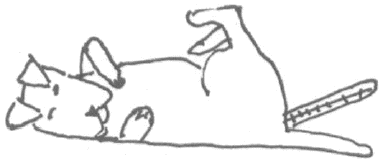 И еще одно. Если вы решили поиграть с судьбой здоровьем и жизнью вашей собаки, то запретить это вам, к сожалению, никто не может. Есть одно исключение. Обязательны прививки от бешенства и лептоспироза, так как этими заболеваниями болеют и люди. Лечить бешенство человечество еще не научилось. Хочу отметить, что смерть человека от бешенства исключительно мучительна, так как, в отличие от собаки, человека не отстреливают, а дают возможность умирать долго.Мифы о сухих кормахМифы о сухих кормах это, если можно так сказать, детище новейшей кинологии. Массовое производство сухих кормов для собак началось в послевоенной Европе по очень простой причине — из-за нехватки продуктов питания. Сначала эти корма оказались выходом из затруднительного положения, так как позволяли разом решить две проблемы — накормить собак и с пользой утилизировать отходы пищевой промышленности. Так как у сухих кормов есть одно очевидное преимущество, легкость использования, то для многих владельцев собак они стали очень соблазнительными. Не нужно запасать продукты для собаки, не нужно ничего готовить, а потом еще мыть миску и вытирать собаке морду. Да и в дорогу с собой такой корм брать просто, что с течением времени стало важно, так как европейцы много ездят с собаками на машинах. Собак, как обычно, спросить забыли. То, что удобно человеку, должно быть хорошо для собаки. А вот с этим не все так просто.Выражаясь научным языком, сухие корма и даже влажные, то есть консервы в банках, для собак нефизиологичны. Что это значит?Давайте разберемся.Если вы внимательно рассмотрите зубы своей собаки и сравните их с собственными зубами, то без труда заметите разницу. При грубом сходстве передних зубов — резцов, назначение которых — словно бы отрезать куски пищи, и клыков, которые у нас заметно короче, чем у собак, и предназначены для удержания добытого куска или фиксации его в процессе, так сказать, добывания, разницу в следующей за клыками группе зубов не заметить трудно. Наши с вами зубы этой группы — премоляры имеют широкую плоскую верхнюю поверхность с бугорками и предназначены для перемалывания и перетирания растительной пищи — овощей и зерновых продуктов. Собачьи же зубы гораздо длиннее, имеют заостренную форму с острой кромкой и предназначены для отгрызания кусков мяса и разгрызания костей. Даже собачья слюна имеет более высокую вязкость, чем у людей, именно для того, чтобы обволакивать острые края отгрызенных кусков костей и тем самым исключить травмирование пищевода. Отгрызаемые куски мяса имеют такой размер, который наиболее подходит для дальнейшей обработки в желудке и кишечнике, то есть для переваривания. Это-то и является основным пунктом расхождения с мнением любителей готовых кормов.Независимо от формы и размеров тела собаки всех пород имеют пищеварительный тракт хищников, то есть все, от зубов до кишечника, приспособлено для переваривания мяса разных видов.Мясо поступает в желудок в виде кусков, а не кашицы, в которую превращаются сухие корма. Кашица лишает желудок необходимой нагрузки, для которой его «спроектировала» природа.Несомненно, полезными являются лечебные корма, так как они существенно облегчают жизнь с больной собакой и часто являются выходом из крайне затруднительного положения с составлением диеты. Да и среди обычных, правда, дорогих кормов есть действительно хорошо сбалансированные, но все равно это кормление кашей с добавками.Смехотворное утверждение, что употребление готовых кормов есть способ правильно кормить собаку, обычно имеет под собой глубокое убеждение, что если не использовать сухой корм, то придется кормить кашей. Странно, что сторонникам сухих кормов не приходит в голову мысль о том, что собаку можно кормить естественными продуктами, смешивая отварной рис, к примеру, с мясом или рыбой или творогом, добавляя разнообразные овощи и минерально-витаминные добавки. Не так уж неграмотны наши собаководы, чтобы не быть в состоянии составить правильный рацион для своей собаки.Что же касается рекламы, то хотела бы обратить ваше внимание на то, как последовательно выбирается покупательская группа.Сначала нас убеждали, что такой-то корм — корм чемпионов. Когда стало ясно, что большинству любителей собак вообще-то наплевать на всю эту выставочно-чемпионскую суету, в рекламе зазвучало слово «здоровье» и появились собаки обыкновенные и даже метисы.Короче, когда меня спрашивают о том, неужели же реклама не совсем соответствует действительности, я обычно советую замужним женщинам покормить мужа пару недель разрекламированной лапшой из стаканчика и засечь время до его (мужа) исчезновения из дома.Справедливость требует заметить, что мы у себя дома держим небольшой запас хорошего сухого корма на случай непредвиденных обстоятельств: нет света, воды или еще что-либо в этом роде. Миф об ушах и хвостахКазалось бы, тут-то что можно придумать! Собака от рождения имеет уши и хвост, и стало быть, это нужно, ведь природа лишнего не дает. Но не таков организованный собаковод с его стремлением переплюнуть и усовершенствовать природу. Существует мнение, правда, и это радует, небольшой части собаководов, что уши и хвост собаке не только не нужны, но, более того, могут быть источником всяких бед. И чего при этом не наслушаешься! И хвосты-то собаки себе каким-то образом ломают. И уши неотрезанные у них все время болеют. И некий мифический злоумышленник (садюга окаянный!) за уши и хвост бедную служебную собаку хватать будет с дурными намерениями. Не перспектива, а просто жуть!При этом почему-то забывают о том, что, к примеру, немецким овчаркам хвосты и уши не мешают, что множество охотничьих собак живут себе безмятежно, даже не подозревая о том, какая это вредная и опасная штука уши. Уж на что травмоопасна работа гончих, которые носятся, не слишком разбирая дорогу в пылу охоты, но никому не приходит в голову облегчить их страдания, отрезав хвост и уши. Я не люблю нецензурных выражений, но, в порядке исключения, не без удовольствия представляю себе, что бы сказали охотники-гончатники, люди в основной массе прямые и простые, в ответ на предложение отрезать их собакам хвосты и уши.Отказавшись 15 лет тому назад от купирования ушей и 6 лет тому назад от купирования хвостов и пронаблюдав за это время несколько сотен собак в своем клубе и столько же в Европе, клятвенно заверяю, что здоровью собак не вредят ни уши, ни хвосты. А тот довод, что, скажем, близкий мне шнауцер, если ему не отрезать хвост и уши, перестает выглядеть шнауцером, в высшей степени смехотворен, так как если собака выглядит породистой только если ей отрезать хвост и уши, то, вероятно, можно взять Бобика с ближайшей помойки, помыть, расчесать, лишить хвоста и ушей и наслаждаться «породистой» собакой.
Ну, да бог с ними, любителями ухо-хвосторезами. В конце концов, ущербная психика достойна сожаления, вот только собаки зря страдают! Я же хотела бы познакомить вас с более древними перлами из этой области.Пастухи Древнего Рима полагали, что бешенство гнездится в собачьем хвосте. Поэтому советовали лишать собаку хвоста, но не простым способом, а с некоторым изыском. Собаку следовало схватить за хвост зубами и выдернуть жилу, скрепляющую хвост. Ну не дотягивают современники до античной фантазии! Стоит все-таки учиться у классиков, на то они, собственно, и классики.Кто свою собаку любит —
хвост и уши ей не рубит.Средние века тоже внесли свой вклад в дело уродования любимых животных. По мнению одного автора, если молодая собака недостаточно злобна, следует открутить(!) ей уши, зажарить их и скормить собаке. Хоть какую-то пользу для собаки предусмотрели «добрые» средневековые люди.Мифы о глупых и умных породахДо определенного момента я, честно говоря, даже не задумывалась о том, что кто-то может делить породы собак на умные и глупые. Однажды мы с нашим эрдельтерьером сели в такси, и вдруг водитель повернулся к нам и произнес фразу, глубоко меня изумившую: «Эта порода, — сказал он, — красивая, но глупая. Вон лоб-то какой узкий». Сначала мы с мужем потеряли дар речи от неожиданного оскорбления, ведь наш Чейри-Бой был одной из самых умных и способных собак в моей жизни. Позднее я стала внимательно относиться к таким высказываниям и пришла к выводу, что предубеждениям в этой области нет числа.Так, большинство людей считают самой умной породой немецкую овчарку, совершенно не задумываясь о том, что немецкая овчарка не случайно стала основной армейской и полицейской собакой, а вследствие уникальной способности к смене человека, работающего с ней. Немецкие овчарки очень легко дрессируются, но они же требуют постоянного поддержания формы, так как довольно быстро забывают выученное. Что-то является плюсом, а что-то как раз наоборот.Вообще рассуждения об уме весьма относительны и зависят о того, что мы с вами вкладываем в понятие ум. Так, миттельшнауцеры исключительно сообразительны, но при этом упрямы и своенравны.Если вы нашли с собакой этой породы общий язык, то ее можно обучить практически всему чему угодно. Правда, и в этом случае шнауцер нет-нет, да и проявит фантазию, внеся что-то от себя.Родственники миттелей ризеншнауцеры легко обучаются, не столь хитры и очень старательны и самостоятельны в очерченных рамках. Так, незадолго до войны немецкий концерн «Сименс» совершенно случайно заполучил в питомник караульных собак одного ризеншнауцера. К изумлению службы охраны оказалось, что, в отличие от собак других пород, ризеншнауцер способен патрулировать территорию без сопровождения человека. Поэтому при концерне создали питомник, разводивший исключительно ризеншнауцеров.Когда в юности у меня была западносибирская лайка, мне очень хотелось отдрессировать ее как служебную собаку. Мы торжественно прибыли на дрессировочную площадку, где мой пес продемонстрировал всем свою исключительную тупость. Он никак не мог понять простейших команд. Вокруг нас уже понемногу вставали, садились и ложились по команде, а мой Вогул всем своим видом выражал мрачную тупость. Вдруг он ловко вывернулся из ошейника, сменил тупое выражение лица на исключительно ехидное и, только что, не подмигнув мне, отбежал на безопасное расстояние, повернулся ко мне лицом, а дальше… Он проделал все то, чему я безуспешно пыталась научить его в течение почти что часа, а именно лег, сел, встал, подбежал ко мне, обогнул меня и вернулся на место. Затем он, подчеркнуто садясь перед каждым препятствием, прошел всю полосу препятствий, задрал ногу на последний барьер, помочившись на него с видом триумфатора, и неспешно удалился с площадки. Когда я побежала его искать, оказалось, что он примерно сидит в десятке метров от входа на площадку и ждет меня со снисходительным выражением хитрой морды. Как, по-вашему, это можно считать глупостью?Не бывает пород умных и глупых. Почти каждая порода выводилась человеком с какой-то целью, причем никогда целью этой не было хождение на выставки. Из чудесно умных лаек, за редчайшим исключением, не получаются сторожа. Прекрасная милицейская овчарка — полное ничтожество на охоте. Отменный сторож черный терьер не должен быть игрушкой.Если люди сажают на диван кроткого работягу спаниеля, то через несколько поколений у спаниелей от безделья «съезжает крыша». Ездовые хаски, вошедшие в моду, скоро, вероятнее всего, обзаведутся репутацией неуправляемых, а стало быть глупых, собак.Когда вам говорят, что среднеазиатская овчарка настолько умна от природы, что дрессировка ей только вредит, и она якобы будет понимать все, что вы ей скажете, то в этом верно одно. Среднеазиатские овчарки, как большинство пород народной селекции, действительно умны, но это вовсе не означает, что ум этот горит желанием вам служить. Скорее наоборот.Так что связь ума с породой так же нелепа, как утверждение, что одни народы умнее других. Обратите внимание при выборе породы на то, что бы вы хотели видеть в своей собаке, узнайте, для какой породы характерны эти черты, вот тогда ваша собака будет умной для вас. Миф о древности родаВполне невинная, но исключительно живучая слабость владельцев собак, присущая им, как выясняется, еще со времен древнегреческого автора Ксенофонта, который тоже отметился в этом жанре. Нет доказательств, но думаю, что и до Ксенофонта были любители сделать жизнь интереснее, чем она есть путем, создания легенд. Как рыбаки непроизвольно увеличивают размеры пойманной рыбы, так и энтузиасты многих пород собак постоянно стремятся вглубь веков в поисках предков своих собак.Как бы темпераментно ни повествовали вам о предках той или иной породы, состоявших в родстве едва ли не лично с Тутанхамоном или Александром Македонским, какие бы средневековые гравюры с избражением «точь в точь» такой же собаки ни предлагали вам посмотреть, правда проста и груба: история любой породы начинается со времени начала ведения племенной книги данной породы. Так что нынешнее кровное собаководство началось во второй половине XIX века в Англии. До того времени как отдельные породы культивировались практически только борзые. Но так как племенные книги не велись или, как минимум, нам еще не известны, то и это подтвердить невозможно.До названного времени с определением породы собак поступали просто: пасешь овец — значит, овчарка, гонишь дичь — значит, гончая и далее по потребности. Могло случиться, что из одного помета получались собаки с разным предназначением и, стало быть, разных пород (не напоминает ли это вам современные нравы птичьего рынка?). Бывало, что от собаки с выдающимися рабочими данными получались похожие потомки, но со временем однотипность сходила на нет.И только когда в Англии завершилась научно-техническая революция и в жизнь было введено понятие «стандарт», это понятие постепенно перекочевало в животноводство и, естественно, в собаководство. Были написаны стандарты пород и началось ведение племенных книг по породам. Без стандартов и племенных книг пород не бывает. Но хочется красивой жизни и сказок. И не нам первым.История, которую я хочу вам рассказать, была, есть и будет непревзойденной.Римский историк Диодор Сицилийский поведал о том, что во время индийского похода Александру Македонскому были подарены гигантские собаки местной породы. Даритель — местный царь — выпустил четырех собак на льва, и они его, конечно же, одолели. Этого показалось мало, и в то время как собаки удерживали льва, слуга по знаку царя отрезал одной собаке лапу ножом. Собака истекла кровью, но льва не отпустила! Историк утверждает, что жуткое зрелище исторгло крик из груди Александра Великого. Ну, что бы ни говорили, учиться нужно действительно на античных образцах!Миф об элитных породах и щенкахЭта ветвь собаководческого творчества нова и имеет под собой платформу из двух слоев, один из которых — невежество, а второй — реклама продукта. Плохо только, что «продукт» это живая собака, которую не всем просто вернуть обратно или обменять. Коекто так всю жизнь и расплачивается за доверчивость.Заявляю со всей ответственностью: если вам предлагают элитных щенков, то этого не может быть, так как «элитой» в собаководстве обозначается самый высший класс племенных животных. Это значит, что элитными могут быть родители щенков, но ни в коем случае не сами щенки. Следует отметить, что к племенному классу «элита» относятся не чемпионы выставок и не привозные из-за границы собаки, а те производители, которые удовлетворяют определенным требованиям по экстерьеру, рабочим качествам, происхождению и, что самое главное, уже имеют высококачественное потомство.К сожалению, подавляющее большинство современных клубов не занимается определением племенной классности, а значит, и собаки элитными быть не могут. Кого-то это, возможно, огорчит, но элитность животных это понятие не из области «гламура» и из зоотехники, имеющей дело в основном с коровами, свиньями, то есть с животными, которых вряд ли можно отнести к атрибутам светской жизни.Если же элитными называют отдельные породы, то это и вовсе не имеет смысла. Все породы собак хороши по-своему, а если под элитностью подразумевают принадлежность собаки к породе, которая сейчас в моде, или к редкой породе, то это особый разговор.Практика мирового собаководства доказала, что самое страшное для породы — это оказаться модной. Немедленно начинают производить огромное количество щенков, не заботясь о качестве, а только о количестве. Когда угар моды проходит, истинные любители породы начинают по крупицам собирать то, что с легкостью разрушили коммерсанты от собаководства, а затем долго и мучительно восстанавливают любимую породу.Что до редких собак, то судите сами. Редкая порода это порода малочисленная. Как можно осуществлять отбор собак по здоровью или по крепости нервной системы, если выбора как такового нет?Редкие породы по сути своей обречены на сложности. Конечно, если вы любой ценой хотите иметь нечто особенное, то это ваше право, но вероятнее всего, что самым частым гостем и лучшим другом вашей семьи будет ветеринарный врач. Миф о бойцовых собаках и собачьей агрессивностиСуществование собачьих боев и специально для них выведенных собак — это одна из самых позорных страниц собаководства.Не случайно по всей Европе пытаются искоренить это безобразие, но, к сожалению, безуспешно. Как все, связанное с темными сторонами человеческой натуры, собачьи бои, запрещенные законодательно, уходят в подполье и продолжают ублажать больные души и наполнять кошельки организаторов. Если вас будут убеждать в том, что бои это нечто чисто спортивное и необходимо собакам для «душевного равновесия», — не верьте. Там, где задействованы большие деньги, а ставки на боях ох какие немалые, — спорту и собачьему здоровью места нет. Не уверена, что в принципе верно говорить о породах бойцовых собак. Маньяк — это диагноз, а не национальность, и их надлежит не культивировать, а изолировать и лечить.Кстати, попытка запретить разведение бойцовых пород собак, предпринятая в 2000 году в Германии, привела к тому, что бои собак не исчезли. Они и раньше были официально запрещены и организовывались «любителями» подпольно, преимущественно по ночам в лесных массивах. Просто традиционные бойцовые собаки были заменены другими, а именно… лабрадорами.Собаки, отнесенные к бойцовым, представляют собой результат селекции с отбором животных, обладающих малой способностью к обучению ритуалам общения или вообще неспособным к ним, но зато отличающихся бессмысленной и жесткой агрессивностью.Эти собаки лишены нормальных стереотипов полового поведения, так как кобели дерутся с суками и даже наличие у суки течки не всегда является препятствием. При этом бойцовые собаки делают то, чего всегда избегают нормальные собаки, то есть дерутся, если их не остановить, насмерть. Они неспособны воспринимать позы подчинения и сами их не используют. Несмотря на отсутствие агрессии к человеку, эти собаки тем не менее иногда срываются на немотивированную агрессию и против человека. Тут мне бы хотелось процитировать книгу М. Н. Сотской и Е. Н. Мычко: «Поведение подобного животного непрогнозируемо, а вероятность его нападения на хозяина высока. По сути, горе-селекционерам удалось создать ущербное с точки зрения биологии существо, которое собакой является лишь по названию, не имея при этом характерных для собак черт поведения».Что до агрессивности вообще, то мне бы не хотелось вдаваться в этот вопрос глубоко. Коснемся только того, что чаще всего становится предметом обсуждения и чрезмерно будоражит общественное мнение, я имею в виду защитно-караульную службу и ряд аналогичных.Существует мнение, что собаки, отдрессированные, к примеру, по защитно-караульной службе, опасны для окружающих, потому что такого рода дрессировка развивает в собаках агрессивность. Такие взгляды способствовали тому, что во многих странах Европы владельцы отказываются от таких служб, чтобы не сделать своих собак опасными. Кое-где отдрессированность собаки по защитно-караульной службе или ее аналогу косвенно наказывается повышением тарифа обязательного страхования собаки. Короче говоря: общество считает таких собак более опасными, чем недрессированных вообще.Я глубоко убеждена в ошибочности таких взглядов. К сожалению, такие взгляды исподволь провоцируются некоторыми дрессировщиками и владельцами собак. Если вам встретился дрессировщик или собаковод, называющий защитную службу «злючкой» или «кусачкой», то знайте — именно таким людям мы обязаны дискредитацией защитных служб.Определенная опасность для понимания происходящего таится и в весьма вольно трактующемся любителями, я имею в виду, как собаководов, так и дрессировщиков, ибо только один из знакомых мне дрессировщиков является психологом-профессионалом, понятии агрессии. Так как наука, в отличие от домохозяек и бизнесменов средней руки, обсуждающих проблемы дрессировки на выгуле, еще не сформулировала общепринятого определения агрессии, то я, в свою очередь, постараюсь воздержаться от упоминания этого определения всуе. Поэтому будем использовать термин злобность.Что до меня, то я лично не люблю злобных собак, так как в большинстве случаев способна решать проблемы своими силами и не нуждаюсь в запугивании окружающих с помощью своих собак.На мой взгляд, идеальна такая собака, которая, не теряя доброжелательного вида, все время исподволь анализирует происходящее вокруг и, в случае отклонений от нормы, сигнализирует об этом владельцу. Только в случае реальной и явной опасности собака может реагировать самостоятельно, но должна немедленно прекращать свои действия, если опасность миновала, или по команде владельца.Как это должно выглядеть на практике?Приведу случай из своей жизни.Мы с моим эрдельтерьером гуляли вечером на пустыре за домом. Так как вокруг вообще никого не было, Чейри-Бой гулял без поводка. Через некоторое время из-за домов вышел мужчина и направился к нам. Собака немедленно подошла ко мне поближе (предупреждение). Гуляющий оказался человеком собаколюбивым и умеренно трезвым, так как дело происходило 8 марта. По его просьбе я разрешила поиграть с собакой, чем они и с энтузиазмом занялись. Наигравшись, мужчина подошел ко мне порасспросить о собаке и заметил, что это плохо, когда собака играет с незнакомцами. Тем временем мой пес улегся метрах в трех от нас и с преувеличенным вниманием стал грызть палку. Не удовлетворившись моими объяснениями, собеседник предложил проверить, будет ли собака меня защищать. Я, прекрасно зная возможности и способности своей собаки, деликатно отказалась, объяснив, что доброжелательность обманчива, и пес мой очень жестко работает на защите. Всетаки «энтузиаст» как- то между делом, усыпив мою бдительность, зашел сбоку и занес руку, чтобы хлопнуть меня по плечу. Чейри-Бой взвился с места ракетой, остановил руку «обидчика» у самого плеча и, к моему ужасу, в руке что-то хрустнуло. Потом я обкладывала руку льдом, завязывала шарфом, а собака ходила вокруг и всячески сострадала потерпевшему. В ней невозможно было заметить ни капельки остаточной злобы. Вы не представляете, как с ней было удобно и спокойно жить!Чтобы у вас не было соблазна объяснить это особыми качествами особой собаки, расскажу еще одну историю из своей практики. Так как 2006 год являлся Годом собаки по модному у нас восточному календарю, мы получили заманчивое предложение выступить с нашими собаками на предновогодних дискотеках. Не стану распространяться о том, что собаки оказались способны работать под музыку такой громкости, что у нас закладывало уши. Мы показывали небольшую цирковую программу, причем три из четырех наших собак отдрессированы по защитно-караульной службе, а одна еще и как собака-телохранитель, что не мешает им потешать народ. Только один раз собаки отказались работать. Они обнаружили, что за нашими спинами остался на сцене диск-жокей, а вот чужой человек за хозяйскими спинами — это может быть опасно! Как только сконфуженный молодой человек ушел, веселье продолжилось.Так что мифы о злобе относятся не к собакам, а к неправильному отбору собак со слабой психикой в разведении с последующей неумелой или безответственной дрессурой. Правильная дрессура дает вам понять пределы возможностей вашей собаки и учит контролировать и направлять собаку, делая ее, таким образом, безопасной для окружающих. Мифы о дрессировкеПроблемы качественной дрессировки породили и еще несколько мифов, являющихся всего-навсего отражением чьих-то личных неудач, связанных, по большому счету, с безответственным подходом владельцев, а иногда, что еще хуже, и дрессировщиков к обучению собак.Но для начала мне бы хотелось разграничить такие понятия, как воспитание и дрессировка. Часто приходится встречать собак дрессированных, но, к сожалению, невоспитанных. Так, к примеру, нередко можно встретить собаку, которая блестяще выполняет команды дрессировщика, подаваемые как голосом, так и жестом, но при этом прыгает грязными лапами на хозяина и пришедших в дом гостей, клянчит кусочки со стола, лает когда заблагорассудится и при этом, повторяю, является обладателем диплома высокой степени за дрессировку.Чтобы не быть голословной, приведу пример. Когда я дрессировала своего эрдельтерьера, с нами на занятия ездила соседка по дому с восточноевропейской овчаркой. Нам так и не удалось в курсе общей дрессировки «прыгнуть» выше диплома 2-й степени, но это по моей вине, так как я очень нервничаю на любых экзаменах, а мой пес, чувствуя состояние хозяйки, больше, чем обычно, присматривал за мной. Вне занятий с ним никогда не было никаких проблем.При огромном, совсем не «эрдельском» росте он гулял на тоненьком ошейнике и таком же поводке и никогда не создавал проблем ни мне, ни моей пожилой и очень маленькой маме, ни дочке-первокласснице. Наш же сосед гулял без поводка, бросался поприветствовать меня с другой стороны проспекта с оживленным движением и радостно вытирал о мое светлое пальто грязные лапы. Его хозяйка водила его без поводка, так как не могла удержать в моменты возбуждения… Но в отличие от моего Чейри-Боя он с блеском и неоднократно сдавал на высшую первую степень. Невольно возникает вопрос: чего же стоит дрессировка без воспитания?Тем не менее дрессировка очень важна и нужна, и пород, не требующих дрессировки, не существует. Эта проблема особенно актуальна в большом городе, где нагрузка на психику собаки чрезвычайно высока, Что бы ни рассказывали энтузиасты отдельных пород об уникальности своих собак, не требующих дрессировки, все это лучше всего определяется жаргонным словом лажа. Дрессировать нужно собак любых пород и любых размеров и не только для того, чтобы блеснуть при случае мастерством собаки, но в первую очередь для обеспечения безопасности как людей, так и самой собаки.При этом, что бы ни говорили энтузиасты частной, индивидуальной дрессуры, лучше всего дрессировать собаку в группе. Объяснение этому лежит в природе самой собаки. Будучи животным социальным, то есть живущим в группах, собака, во-первых, должна научиться не только выполнять ваши команды, но и правильно вести себя с другими собаками, независимо от их пород и размеров. А вовторых, собаки, опять же как животные социальные, многому учатся вприглядку. Иногда приходится видеть в комедийных фильмах, как владелец-энтузиаст личным примером показывает собаке, как следует выполнять команду. При этом «учитель» встает на четвереньки, изображая собаку. Лучше и проще предоставить это дело настоящим собакам. Именно поэтому группы для занятий комплектуются из собак разного уровня подготовки. Мы, к примеру, практикуем в группе воспитательной дрессировки для щенков от 3 месяцев, так сказать, должность наставника — старшей собаки, которая ведет себя должным образом, гасит детские склоки понятным для щенков собачьим способом и вообще подает положительный пример как щенкам, так и их владельцам. Как вы уже могли понять, начинать посещать занятия можно с самого раннего возраста. Существовавшие ранее и дожившие до наших дней взгляды на недопустимость посещения занятий со щенками возникли потому, что не было возможности прививать щенков, а собирать непривитый молодняк вместе со взрослыми собаками, конечно же, опасно. Сейчас щенок в 3 месяца вполне готов к посещению занятий, естественно, если он своевременно привит.
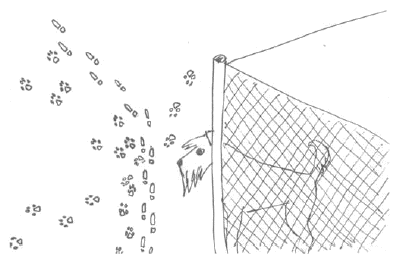 Борода дана собаке,
чтоб врагов пугать без драки!Самыми же опасными являются мифы о прирожденных охранниках, не требующих дрессировки. Да, существуют породы с врожденными склонностями к охране. Такими способностями отличаются, например, шнауцеры. Но если вам неизвестно, как далеко может зайти собака в своем рвении, и вы не можете ее остановить в нужный вам момент, то собака опасна для окружающих. А если вы не научили собаку правильно вести себя в случае нападения на вас или вашу квартиру, то вы ставите собаку в опасное положение. Так, к примеру, опасно для собаки следование ложному представлению о том, что она должна впускать в дом, но не выпускать из него. Хорошо, если к вам в дом забрался впечатлительный подросток, решивший отсидеться до прихода хозяев на шкафу. Для человека более серьезного и менее впечатлительного справиться с собакой в четырех стенах совсем несложно. Стало быть, нужно научить собаку правильно охранять свой дом и членов семьи.Еще раз повторю: воспитанными и обученными не рождаются. За эту сторону жизни собаки ответственны вы — владелец. Не нужно, пожалуйста, ссылаться на большую занятость на работе.Если времени совсем нет, то не нужно заводить собаку. Хотя, честно говоря, время найти можно почти всегда. Было бы желание. Миф о благотворном влиянии стерилизацииЭта тема перекликается с предыдущей, так как стерилизацию или кастрацию часто предлагают для устранения проблем, связанных с поведением собаки. Меня изумляет та легкость с которой люди, называющие себя любителями животных, беспардонно и бессмысленно распоряжаются судьбой собак, за благополучие которых они отвечают, и, между прочим, по доброй воле. Приходится регулярно наблюдать странных людей, которые приходят к нам, чтобы выбрать щенка, и на расспросы о том, как они собираются воспитывать щенка и дрессировать его, с очень неприятной интонацией отвечают, что они-де все сами знают, дрессировку не считают нужной, и вообще, какое нам дело до их планов, если они платят деньги за щенка. Знали бы вы, с какой обидой такие люди выслушивают отказ! Судя по всему, наше время вложило в головы людей странное представление о том, что, единожды заплатив деньги, вы покупаете готовый продукт, который вам потом что-то должен. Возможно, кто-то будет разочарован, но даже подрощенный 6—8-месячный щенок представляет собой благодатную почву для развития не только хороших, но и дурных манер. Причем дурные манеры, как правило, вырабатываются гораздо легче.Коль скоро вы решили все, таки изуродовать собаку, то знайте, что вместо тех проблем, которые у вас были раньше и, как правило, сводились к тому, что собака излишне самостоятельна, а временами своевольна, и которые несложно устранить, изменив ваш подход к собаке, вы получите букет новых сложностей, которые либо неустранимы вообще, либо требуют постоянного приема лекарств до конца жизни собаки. Не буду утомлять вас своими соображениями, а дам возможность познакомиться с мнением специалиста.Вот что пишет по поводу стерилизации и кастрации ветеринарный врач из Берлина Сюзанна Кайл. Для справки: С. Кайл практикует почти 50 лет и к тому же является владельцем очень известного питомника шнауцеров. Много лет С. Кайл была советником по разведению «Пинчер-Шнауцер Клуба» Германии.«Раньше (я еле удерживаюсь, чтобы не написать «в наше время») людям не приходило в голову, что собаку можно кастрировать.Мы покупали свою будущую собаку щенком, сообразно личным предпочтениям: кобеля или суку. При этом кобелей выбирали те, кто не хотел быть связанным со сложностями течки, суку выбирали те, кто полагал, что они привязчивее, чем кобели.Мы воспитывали приобретенных щенков, делая из них приличных семейных собак, преодолевая тяготы переходного возраста и выбросы адреналина, и призывали ангела-хранителя, когда чтото шло не слишком гладко в плане послушания. Но мы были счастливы 12—15 лет с нашими «естественными» собаками! Сегодня же многое выглядит совсем иначе. Сегодня у заводчика приобретают щенка уже с претензией на полноценную, дружелюбную и хорошо воспитанную собаку. При этом подразумевается, что собака не только в щенячьем возрасте будет дружелюбной, полноценной и хорошо воспитанной, но и останется такой далее без каких-либо усилий со стороны владельца.…в подростковой группе добросовестный и желающий учиться владелец не всегда получает ту поддержку, которая ему нужна.Зачастую перед его глазами оказывается образец для подражания, который постоянно приводят в пример, и постепенно, будучи не в силах достаточно быстро приблизиться к «идеалу», владелец ощущает угрызения совести, перерастающие в комплекс неполноценности вследствие того, что он оказывается неспособным привить собаке необходимые навыки.Так, в одну щенячью группу пришел владелец с 10-недельным щенком, чувствовавшим себя неуверенно в присутствии больших собак. Немедленно последовал «анализ» ситуации: «Он у вас трусоват и с этим вы что-то должны делать!»Ответ владельца: «Угадайте с трех раз, зачем я сюда пришел!»Раньше считали, по большей части не без основания, что собака делается пригодной к чему-либо в результате обучения нормальным человеком, причем результат появится не сразу, а со временем.Сегодня господствует мнение, что владелец всегда виноват, если его 5- или 6- месячный щенок не демонстрирует отличного послушания. Вполне возможно, это является следствием того, что сегодняшние собаки должны быть «совершеннее», а люди просто не позволяют собаке более быть собакой.Особенно сложно быть владельцем подростка. Вот в этом-то случае честолюбие владельца, с одной стороны, и советы «доброжелателей», с другой стороны, падают на плодородную почву, представляющую собою мнение: «Кастрация кобеля устраняет все пороки».НЕТ!!! КАСТРАЦИЯ НЕ ЯВЛЯЕТСЯ СРЕДСТВОМ ВОСПИТАНИЯ!!!К сожалению, к хору присоединяются многие ветврачи, владельцы собак и дорогие соседи. И тогда прибегают к кастрации, а маленького кобеля вообще не спрашивают и он не представляет, какие последствия будет иметь этот шаг в его жизни.А последствия имеются. Кастрированные кобели тяготеют к ожирению, что исключает возможность нормального питания, а в противном случае нужно ставить крест на правильном телосложении. Если даже уменьшено количество пищи, то все равно остается усиленное образование подкожной жировой клетчатки. Кожа делается рыхлой, особенно в реберной части. Шерсть становится мягче и усиливается рост подшерстка. Конечно, это можно откорректировать более частым триммингом, но жесткость остевых волос утрачивается. Кастраты приобретают вид, типичный для сук, причем не только вид, но и запах. Именно это является трагичным.В теле каждого живого существа имеется определенное равновесие между мужскими и женскими гормонами. При этом преобладание тех или иных гормонов определяет собственно пол. Если у кобеля удалить семенники, то таким образом уничтожается основной производитель мужских половых гормонов. Так как при этом продолжается выработка гормонов надпочечниками, то образуется избыток женских половых гормонов, которые более не уравновешиваются мужскими гормонами удаленных семенников. Вследствие этого кастрированные кобели пахнут как суки и вызывают у кобелей отношение к себе как к сукам, то есть совершенно нормальные кобели совершают садки на кастратов. Так как садки являются не только элементом сексуального поведения, но и поведением доминирования, то конфликты запрограммированы.По той же причине запрограммированы конфликты не только с кобелями, но и суками. Очень многие суки проявляют агрессию против кастратов по совершенно естественной причине — видя в них конкурентку.Таковы факты, которые я в последние годы пытаюсь довести до сведения владельцев молодых кобелей, к сожалению, не всегда успешно. К изложенным фактам следует добавить результаты наблюдений за многими кастрированными кобелями и жалобы многих владельцев, которые бы охотно дали процессу обратный ход.Так что же, кастрировать вообще не нужно? Этого я не утверждаю, так как иногда существуют медицинские показания для кастрации. Она, к примеру, показана при опухолях семенников, которые, к слову сказать, развиваются, как правило, к старости, если вообще развиваются, Другим показанием для кастрации является грыжа промежности, которая развивается преимущественно у кобелей, но тоже в немолодом возрасте. Упомянутые грыжи промежности могут и должны оперироваться, они не полностью излечиваются, но научные исследования показали, что рецидивы можно предотвратить путем понижения уровня мужских половых гормонов за счет кастрации. Вышесказанное относится и к опухолям ануса, представляющим собой по большей части доброкачественные опухоли в области заднего прохода.Еще одним показанием для кастрации немолодых кобелей являются заболевания простаты. В данном случае, так же как и у людей, имеет место доброкачественное увеличение простаты, которое, как правило, протекает бессимптомно. Но иногда увеличение простаты вызывает сложности (при дефекации, реже при мочеиспускании) или опухоли, при которых снижение уровня гормонов в результате кастрации значительно уменьшает осложнения.У владельцев кобелей, которые не дали искалечить своих собак, время от времени возникают неприятности. Это связано с теми владельцами сук, которые почему-то вообразили, что даже сука в течке имеет право на «большую свободу». Владельцы сук зачастую бывают очень удивлены, когда я объясняю им, что сукам во время течки не место на дрессировочной площадке или выгуле для собак.Чаще всего я слышу возмущенные фразы о том, что собаке нужно дать возможность побегать даже во время течки, а вот владельцы кобелей должны держать своих собак на поводке.Нет, дорогие владельцы сук, и еще раз нет! В очень старых книгах по собаководству написано, что владелец течной суки должен запирать ее таким образом, чтобы ни она не могла убежать, ни кобели не могли бы к ней проникнуть. Мы имеем обыкновение носиться с новомодными идеями, вот наши здравомыслящие предки, отдавая себе отчет о протекании отношений между кобелями и суками, смогли все урегулировать. Я сама, будучи владелицей только сук(!), всегда стою на том, что владелец суки должен заботиться о том, чтобы его собаку не повязали случайно. Именно владелец суки должен уходить с пути кобеля, а не наоборот!Допустимое исключение в вопросе кастрации представляют собаки-спасатели и поводыри слепых, потому что им кастрация действительно помогает в их службе.Теперь подробнее о проблемах сук.Сегодня имеется тенденция рассматривать многие вещи как «проблемы», хотя раньше (опять так и хочется сказать — в наше время) то, что сегодня становится проблемой, или не фиксировало на себе внимание, или просто разрешалось с позиций здравого смысла.Если говорить о суках, то нужно принять во внимание еще некоторые соображения. Продавая щенков, заводчик, как правило, рекомендует владельцу щенка посещать щенячью группу на дрессировочной площадке и в дальнейшем продолжать воспитание собаки в подростковой группе. К сожалению, именно там часто рекомендуют кастрировать собаку, особенно если речь идет о молодой темпераментной собаке, с которой не все сразу идет гладко. Эти собаки никогда не появляются на выставках, не получают оценки племенной ценности, и владелец просто не имеет представления о том, насколько потенциально ценную для разведения собаку он водит на поводке. Очень многие прекрасные заводчики в момент покупки щенка были далеки от мысли о выставках или разведении и только впоследствии, иногда неожиданно для себя самих, решали хотя бы один раз повязать свою собаку, а потом входили во вкус и даже оставляли себе щенка. Но все это случалось тогда, когда собака уже была взрослой. Те заводчики, которые занимаются разведением понемногу, отнюдь не плохи.Для широкого базиса разведения нужны именно они. Ясно, что кастрированных кобелей нельзя демонстрировать на выставках, а как обстоят дела с суками? Задумался ли кто- либо о том, что кастрированных сук тоже нельзя выставлять? А ведь таких сук на взгляд не распознаешь.Стало быть, проблема кастрированных сук существует?Теперь перейдем к частностям.Я не устаю и не перестаю повторять что:
1. кастрация не должна быть средством воспитания,
2. кастрация не должна проводиться для удобства владельца,
3. кастрация не должна служить предполагаемому предотвращению могущих возникнуть в старости заболеваний,
4. кастрация может проводиться исключительно по однозначным медицинским показаниям.А теперь обсудим вышесказанное по пунктам.1. Метод воспитания.  Как уже упоминалось в теме о кастрации кобелей, пол индивидуума определяется преобладанием определенных половых гормонов. Каждый индивидуум обладает как женскими (эстрогены и прогестероны), так и мужскими (тестостерон) половыми гормонами. Так как гормоны помимо половых желез производятся и надпочечниками, то при кастрации достигается нарушение равновесия в пользу противоположного пола, т. е. животное мужского пола становится женственным, а животное женского пола — мужеподобным вследствие отсутствия противодействующих гормонов, продуцируемых половыми железами.Таким образом, у кастратов мужского пола усиливается влияние женских половых гормонов и мы получаем животное, которое воспринимается другими животными как самка (наскакивание кобелей и нападения со стороны сук). Если по каким-то соображениям кастрируют суку, то эффект обращения аналогичен. Действие мужских половых гормонов постепенно усиливается.Возьмем, к примеру, случай, когда молодая сука очень боязлива и вследствие этого страха даже бывает агрессивной как против кобелей, так и против сук, а иногда даже против людей. Она просто чувствует себя неуверенной и беспомощной, и тут владельцу рекомендуют кастрацию. Но из всего вышеизложенного должно быть ясно, что кастрация только усугубит положение, так как неуверенность не исчезнет, а агрессивность только усилится за счет усиления доли мужских половых гормонов. Неуверенность в себе, если только она не является врожденным качеством, следует постепенно снижать внимательным повседневным воспитанием. Кастрация в данном случае ничего не дает.
«Послушнее» в результате кастрации сука тоже не будет, т. е. собака, которая не слушалась до операции, не будет слушаться и после.Несколько дней тому назад ко мне обратился владелец таксы с просьбой кастрировать его собаку. Сука была довольно агрессивна, например, не позволяла забирать свою миску, не позволяла ходить мимо миски. Вы знаете, это один из тех моментов, когда ветеринар колеблется, сделать операцию с небольшими шансами на успех или, в интересах истины, посоветовать меры энергичного корректирующего воспитания. Разница, между прочим, составляет 250 евро.Кастрированная сука постоянно находится в состоянии как бы между течками. Вследствие избытка мужских половых гормонов можно предположить усиление склонности к агрессивным играм.2. Удобство владельца.  Да, сегодняшние люди желают быть всегда подвижными и независимыми. Как только устанавливается хорошая погода и календарь обещает пару выходных дней, так нас тянет на природу. В этом случае сука в течке не слишком удачно встраивается в планы на отдых. Это проблема горожанина. Для живущих в деревне течка означает, что у ваших ворот соберется все собачье «мужское» население, а наиболее предприимчивые начнут карабкаться через ограду. Это создает довольно нервозную обстановку.Но взглянем с другой стороны. Течка у суки длится 3 недели и повторяется дважды в год. Первые три дня течки можно не принимать во внимание. Два раз по три недели в год это как раз столько времени, сколько требуется для того, чтобы провести генеральную уборку: помыть окна, разобрать ящики шкафов и комодов, разобрать вещи в кладовке, одним словом, заняться всем тем, до чего не доходят руки каждый день. В конце концов, неплохо и просто почитать. Но само собой разумеется, что нельзя совершать с сукой в течке провокационные выходы на дрессировочную площадку или собачий выгул, а также оставлять ее одну в саду.Еще раз примите к сведению: при нежелательной вязке суки виноват всегда владелец суки, даже если кобель перелез через забор.3. Теперь я перехожу к разделу, который содержит некоторые сложные моменты, требующие подробного объяснения. Давайте попытаемся разобраться. Действительно, собаки чаще болеют опухолевыми заболеваниями, чем люди, т. е. люди умирают от болезней системы кровообращения чаще, чем от раковых заболеваний, а собаки чаще умирают от опухолевых заболеваний, чем от заболеваний системы кровообращения. Тем не менее следует быть осторожными со статистикой и сравнениями.Опухоли молочных желез у сук возможны, и легко представить себе страх владельца и его желание защитить любимое животное от возможных страданий. Умные люди (и я не хочу оспаривать их ум) утверждают, что суки, кастрированные до первой течки, не страдают опухолями молочных желез. Пусть так, но это касается только опухолей, возникающих под действием гормонов. Но это только часть всех опухолей молочных желез, составляющая всего 10%. Но кто возьмет на себя смелость утверждать, что эти суки, не будучи кастрированными, пострадали бы от опухоли молочных желез? Предрасположенность к раковым заболеваниям частично связана с породой, а частично обусловлена наследственностью, так же, как и у людей, существует определенная наследственная склонность к раковым заболеваниям. Прежде всего это относится к видам раковых опухолей, поражающих определенные органы.Среди сук нашего разведения, которые доживали до 17—19 лет, некоторые заболевали опухолями молочных желез, которые, кроме одного случая, не приводили к образованию метастаз. Даже собака, у которой развились метастазы, прожила более 17 лет. Чего хотеть еще? Если опухоль молочных желез оперируется своевременно и тщательно, то есть до здоровых тканей, возможно даже с полным удалением молочных желез, то риск образования метастаз сводится к минимуму.В своих разъяснениях я не привожу статистических данных в процентах, а просто систематизирую собственные наблюдения за долгие годы практики. Статистические данные, которые обычно приводятся, собираются в клиниках. Разница между практикой обычного ветврача и клиникой заключается в том, что частнопрактикующий врач наблюдает животное, как правило, в течение всей жизни и при этом уделяет значительное внимание профилактике, а клиники имеют дело уже со сложными случаями и выводят свои проценты не от числа «нормальных» пациентов.Это что касается статистики. С другой стороны, есть породы, которые заметно чаще страдают опухолями молочной железы, таким образом, ваш врач должен решать, какой метод предпочтителен для вашей собаки.4. Теперь поговорим о показаниях к кастрации сук. Этот могут быть, например, условия содержания, когда один владелец держит в доме одновременно суку и кобеля. Если есть возможность разделять их во время течки, то проблемы нет, а если такая возможность отсутствует, то лучше кастрировать суку, а не кобеля, выбрав для этого момент между двумя течками. Если вы помните, то выше было разъяснено, какие тяжелые последствия имеет кастрация для кобелей.Если возникают сложности при родах, то бывает показано кесарево сечение. Для проведения этой операции существуют две техники. При первой извлекаются матка с яичниками и затем удаляются плоды. Такая техника рекомендуется для метисов и породистых сук преклонного возраста. При этом не страдает молочная продуктивность. Можно извлечь только матку, освободить плоды и зашить разрез. После этого сука сможет рожать еще.Кастрация показана и тогда, когда сука имеет проблемы с ложными беременностями и все равно непригодна к разведению. У нас были суки, которые почти до последней течки демонстрировали ложные беременности.Конечно же, показана кастрация при воспалении матки. Это гормональное нарушение, которое возникает у немолодых сук в связи с течкой (пиометра — гнойное воспаление матки, гемометра — кровь в матке или гидрометра — при которой матка заполнена серозной жидкостью). В этих случаях показана кастрация, то есть должны быть удалены и матка, и яичники.Кастрированная сука, если она кастрирована во взрослом возрасте, ведет себя как между двумя течками.Тем не менее существуют известные, типичные для породы побочные явления.Это прежде всего значительное изменение шерстного покрова, особенно у собак с шелковистой шерстью (длинношерстные таксы, сеттеры, спаниели и т. д.). Начинается усиленный рост подшерстка и бывает трудно даже определить породу собаки. У шнауцеров также отрастает более длинный подшерсток, что можно минимизировать усиленным уходом за шерстью.Еще одно изменение состоит в том, что усиленно развивается подкожная жировая клетчатка, и собаки выглядят рыхлыми, кожа на спине прилегает неплотно и колышется при энергичном движении. Необходимо резко ограничивать количество пищи, что не всегда просто.Очень неприятно для владельца и самой собаки часто возникающее после операции недержание мочи (утрачивается способность задерживать мочу). Выраженность этого осложнения различается у разных пород. Высказывались предположения, что недержание особенно сильно проявляется у пород собак с купированными хвостами. Мы будем наблюдать, как повлияет запрет на купировку на это явление. Кстати, крупные породы подвержены недержанию сильнее, чем средние и мелкие.Резюме: если и кастрировать суку, то не слишком рано.Изменения поведения кастрированных сук не столь разительны, сколь у кобелей. А вот о телесных изменениях следует хорошо подумать».Я специально дала вам возможность познакомиться с мнением не просто высококлассного специалиста в области ветеринарии, которая к тому же занимается разведением отличных породистых собак. Мне не хотелось бы обременять вас своим излишне эмоциональным подходом к этой теме. На мой-то взгляд это просто подло и жестоко. Человечество не кастрирует даже тех, кто насилует детей, а собаки должны уродоваться в угоду человеческой лени и безответственности только потому, что не могут за себя постоять!Хотелось бы надеяться, что мнение авторитетнейшего специалиста спасет хотя бы некоторых собак от бессмысленного вмешательства.Существует еще огромное количество всевозможных суеверий, связанных с содержанием собак. Все их охватить просто невозможно, да и от многих сможет оградить начинающего собаковода элементарный здравый смысл. Главное мое правило в тех случаях, когда некто рассказывает нечто удивительное, — спросите, почему?Если вы не получите связного, мотивированного объяснения, то сотрите услышанное из памяти. Или заведите копилку собаководческих курьезов. Иногда рассказывают очень забавные истории.ГЛАВА 7. Проблемные собакиПуть к успеху вымощен неудачами.
М. Робертс.Случается, что вы не находите со своей собакой общий язык и ее поведение не устраивает вас, членов вашей семьи или соседей.Так как люди редко склонны искать корень зла в своем поведении или просто неумении понять собаку, то ее определяют в группу проблемных собак. По проявлениям проблемы могут быть различными. Бывает, что собака постоянно затевает драки с другими собаками, а в остальном все в порядке. Встречаются собаки, с которыми гулять можно только в наморднике, потому что они подбирают на улице все мало-мальски съедобное. Кое-кто специализируется на вскрывании холодильников, кто-то в отсутствие хозяев предается переделке интерьера. Перечислить все возникающие трудности невозможно, но все они осложняют жизнь, а иногда угрожают здоровью собаки.Некоторые владельцы при малейших сложностях расстаются с собакой, даже если речь идет о том, что маленький щенок еще не терпит до возвращения владельцев с работы и писает дома. Другие же согласны терпеть от любимой собаки любые гадости, включая съеденную обувь и вечную лужу на диване. И тот и другой подход ошибочны, так как если есть проблема, то нужно искать способы ее решения. Прежде всего следует определить, с какого рода проблемой мы имеем дело.Грубо говоря, проблемы, возникающие в общении с собаками, можно разделить на три группы, требующие разного подходаМедицинские проблемыК ним относятся сложности, которые ни вы, ни опытный дрессировщик не сможете разрешить без консультации с ветврачом и последующего лечения.Так, при внезапно развившейся нечистоплотности, когда собака, ранее нормально терпевшая до прихода владельцев с работы или всю ночь до утра, вдруг озадачивает вас лужей, прежде всего нужно исключить вероятность заболевания, что потребует проведения обследования. Если собака здорова, то проблема переходит в разряд немедицинских и решается иным путем.Заболеванием может быть вызвано внезапно или постепенно развившееся беспокойство или повышенная возбудимость. Возможно, оно вызвано болезненностью, и исключить такую возможность сможет только врач.У собаки, перенесшей микроинсульт, может внезапно появиться одностороннее понижение слуха или зрения. Внешне это проявляется тем, что собака то слышит хозяйский зов, то отказывается подходить или вдруг шарахается от знакомых людей. Если у собаки побаливают почки или печень, она может отказаться ложиться по команде в холодную или сырую погоду. Нежелание активно двигаться может быть вызвано заболеваниями сердца или суставов.В любом случае изменение в поведении собаки всегда должно вызвать у вас озабоченность, так как собака не может сказать о том, что у нее что-то болит или не в порядке, но показывает это своим поведением.
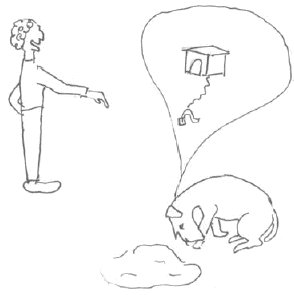 Кто написал на ковер,
тот ночует в конуре.К медицинским проблемам можно также отнести сложности, связанные с особо крупными породами собак. Конечно же, разведение тоже должно учитывать особенности пород, но и вам как владельцу, нужно знать о породных предрасположенностях к ряду нарушений здоровья собак. Эти предрасположенности могут быть связаны, как уже сказано выше, с особо крупными размерами или с необычной анатомией, как, к примеру, у такс или бассетов. Собаки с очень длинной спиной имеют склонность к защемлению межпозвоночных дисков. Особо мелкие породы также имеют свои специфические слабые места.Ну, скажем, если вы, решив по-своему побаловать собачку, дадите ей конфету, то для овчарки эта конфета вряд ли будет столь же вредна, как для крошечной чихуахуа или йоркширского терьера.Просто в пересчете на вес овчарки эта конфета приносит незначительный вред, а для собачки, весящей около 1 килограмма, эта конфета равносильна целой коробке конфет, и, соответственно, велик будет нанесенный здоровью вред.Помимо этого нужно иметь в виду, что карликовые породы собак, как правило, имеют повышенную склонность к аллергическим заболеваниям, так как собственно карликовость сама по себе не является здоровой нормой, а является следствием аномальной работы гормональной системы собаки. При правильном понимании проблемы и, соответственно, правильном питании собака прекрасно и долго живет, доставляя радость владельцам и радуясь жизни сама.Другая крайность — это особо крупные размеры. Совершенно очевидно, что для построения скелета такой тяжести, как у мастифа, необходимо большое количество кальция и способность организма правильно его усваивать. Выращивание здорового щенка требует от владельцев не только повышенных материальных затрат, но и повышенного внимания, так как отдельные сложности относительно легко устраняются при своевременном принятии мер, а в противном случае вы получите собаку-инвалида.Особенностью крупных собак является и повышенная склонность к завороту желудка. Так как эта часть организма собаки особенно уязвима, к ней нужно просто относиться немного бережнее.Кормите собаку не один раз в день, чтобы порция съеденной пищи не перегружала бы желудок. И самое главное: не гуляйте с собакой сразу после еды. Дайте возможность желудку потрудиться в покое.А уж если вы все-таки пошли с собакой на прогулку, то не давайте ей особо резвиться и прыгать.Некоторые проблемы медицинского характера связаны также с типом шерстного покрова. Так, породы, подлежащие триммингу, то есть удалению шерсти выщипыванием, как правило, более склонны к кожным заболеваниям, так как отсутствие естественной линьки уже есть нарушение нормальных функций кожи. Особо недопустимо заменять выщипывание отмершей шерсти стрижкой, что провоцирует заболевания кожи, точно так же как и насильственное выщипывание еще не отмершей шерсти, оставляющее кровоподтеки. Удалять следует только отмершую шерсть, но удалять обязательно. Если же за шерстью таких собак не ухаживать правильно, то следствием может стать постоянный зуд, воспаление кожи и, как следствие, повышенная раздражительность.Цвет шерсти у собак тоже может стать причиной возникновения некоторых проблем. Как правило, чисто-белые собаки, особенно со слабой пигментацией губ, носа и подушечек лап, часто тяготеют к аллергическим заболеваниям. Не случайно во многих породах в разведение чисто белых собак время от времени вводят черных собак.Проблемы разведения и выращиванияСтрого говоря, медицинские проблемы часто бывают обусловлены ошибками разведения и неправильным выращиванием, но те сложности, которые можно устранить без участия врачей, мы с вами рассмотрим в этой группе.Наследственность имеет очень большое значение для физического здоровья собаки и крепости нервной системы. Не меньшее влияние оказывает качество кормления и содержания суки в период беременности, а также выращивания щенков. Всем понятно, что собака с рахитом или зараженная глистами требует совсем иного ухода, чем крепкий и здоровый щенок. К сожалению, если рахит можно увидеть глазами, то дефекты нервной системы определяются по мере взросления собаки и, в отличие от глистов и рахита, компенсируются не таблетками и кормлением, а внимательным корректирующим воспитанием.Сложности с нервной системой время от времени возникают и у людей, и у собак. С людьми все сложно. Да, особенно в последнее время появилась возможность предварительно проконсультироваться у специалиста-генетика, но больные дети тем не менее рождаются. Проблемы больных детей решаются с позиций человеческой морали и не являются предметом нашего обсуждения.У собак, в отличие от людей, грамотное разведение ставит одной из своих задач сведение таких дефектов до минимума путем, который невозможен для человека, а именно выбраковкой нездоровых собак. Вынуждена признать, что сложившаяся в последнее десятилетие система собаководства с заметным креном интересов в сторону выставок оказала сильное отрицательное воздействие на крепость нервной системы собак всех пород.Теоретически существуют определенные приоритеты разведения, согласно которым ставится цель получения здоровых, работоспособных и максимально соответствующих стандартам пород, то есть красивых собак. К сожалению, при выборе производителей зачастую основное внимание уделяется выставочным успехам собак.Раз чемпион, значит, всем хорош.Раньше это было действительно так, потому что для завоевания титула чемпиона собака должна была быть не только красива внешне, но и хорошо отдрессирована и к тому же уже иметь потомков высокого качества. Такая система тоже не гарантировала успеха на 100%, но, согласитесь, предлагала более жесткий отбор. Существовало еще звание победителя, для присуждения которого было недостаточно только получить высшую оценку. Оговаривалось необходимое количество собак-конкурентов. Сегодня собака может стать чемпионом, ни разу за выставочную карьеру не встретив ни одного конкурента.Собаководами всегда ценились собаки с уравновешенно-подвижной нервной системой. Это означает, что у собаки процессы возбуждения и торможения настолько хорошо сбалансированы, что она мгновенно включается в работу, не требуя раскачки, и может по команде так же мгновенно прекратить действие, если его продолжение нежелательно. Как это должно выглядеть на практике?Мы с нашими собаками время от времени выступаем с маленькой цирковой программой. В незнакомом зале, под громкую музыку собаки выполняют свою программу совершенно спокойно и с той долей возбуждения, которая соответствует нашей при выходе на сцену.Я бы определила это как приподнято-праздничное настроение. После выступления собаки охотно и по собственной инициативе спускаются в зал и, виляя хвостами, позволяют себя трогать. Но при этом они внимательно следят за тем, чтобы никто не стоял за нашими спинами, зная по опыту, что это может быть опасно. Печальный опыт показал, что в случае реальной опасности собаки, только что бывшие приветливыми, моментально преображаются в жестких защитников.Ранее существовавшая система разведения собак предполагала допуск в разведение только собак, прошедших курс дрессировки.Пусть это не давало 100% гарантии, но все-таки осуществлялся отбор по качеству нервной системы. Не такая, но похожая система существует, к примеру, в Германии, где собаки для допуска к разведению проходят обязательное тестирование, результаты которого заносятся в документы о происхождении собаки. Если помимо тестирования собака еще и отдрессирована. то это отмечается особо.Российская практика предпочтения заграничных чемпионов мало того что не дает возможности ознакомиться с качествами родителей, но и делает практически недоступной информацию о более отдаленных предках, чьи качества тоже оказывают влияние на качество нервной системы щенка.А если знать к тому же, что в некоторых наших питомниках, а также в Англии и США практикуется содержание собак из поколения в поколение в клетках, то ясно, что это не способствует формированию нормальной психики собак. Мы на своем опыте познали прелести потомка чемпионов клеточного разведения.Одна из наших сук — Ярель — попала к нам уже взрослой в ужасном состоянии, и мы не смогли передать ее еще в одни руки.
Если бы мы это сделали, то она бы явно кочевала из дома в дом, так как имела большие проблемы с чистоплотностью. Нам было трудно понять, что является причиной таких странностей, и мы просто приняли это как факт поведения собаки с сильно травмированной психикой. Позднее стало известно, что как раз в питомнике, из которого происходил ее знаменитый по выставкам отец, практикуется содержание собак в клетках, Нечистоплотность не была ее единственным недостатком.Она вообще была собакой со странностями. Я бы не сказала, что она нас не любила. Пожалуй, все-таки любила, но иногда она словно выпадала из одного с нами пространства. Шнауцер вообще собака не без эгоизма, но Ярель была эгоистична в первую очередь. Кстати, и наши собаки относились к ней с прохладцей.Такие фундаментальные ошибки, как содержание в клетке, оставляют глубочайший след в психике собаки, и если вы ищете в собаке не средство для участия в выставках, а спутника и друга, чья душа вам интересна, то обращайте внимание на то, как содержатся родители щенка.Я уже упоминала об этом, но повторю еще раз — щенки до 2-месячного возраста не должны покидать заводчика. Ранний отъем щенка нездоров для психики. Если вы выбрали щенка раньше, то ответственный заводчик всегда разрешит вам приходить к выбранному щенку «в гости». Вы будете удивлены, но уже со второго посещения ваш щенок начнет вас узнавать. Такое предварительное знакомство сделает переселение малыша в ваш дом менее травматичным для него. Не жалейте времени на это, так как именно сейчас вы имеете шанс заложить основу будущих доверительных отношений с собакой.Часто люди из жалости берут щенков, даже с явными признаками заболевания. Я понимаю, что больного малыша очень жалко, но вы должны отдавать себе отчет в том, что, вероятнее всего, вам никогда не удастся полностью компенсировать недополученное в раннем возрасте. Соблазнившись тем, что такой щенок стоит дешевле, учтите, что лечение, вероятнее всего, обойдется вам гораздо дороже покупки здорового щенка. Если вы готовы к этому, то я, даже не зная вас, испытываю к вам глубокое уважение.Не советовала бы останавливать свой выбор на щенках, достигших 2-месячного возраста, но не привитых. Во-первых, если заводчик экономит на прививках, то возникает вопрос: «А на чем он еще успел сэкономить?» Ведь если экономили и на кормлении суки в период беременности, то это непременно отразится на здоровье щенков. Во-вторых, отсутствие прививок еще на некоторое время отодвигает то время, когда вы со щенком сможете выйти гулять на улицу. Печально то, что щенок недополучит новых впечатлений именно в том возрасте, когда они для него особенно важны. Бывает, что, затянув с прививками, заводчики рекомендуют не выходить со щенком на улицу до 6 месяцев. Такая задержка наносит психике щенка непоправимый вред, так как в этом возрасте щенки наиболее восприимчивы ко всему новому и очень быстро обучаются как хорошему, так и дурному.Обратите внимание на то, пытался ли заводчик приучить щенков к чистоплотности. Конечно же, в возрасте 8—10 недель требовать от щенка настоящей чистоплотности, как от взрослой собаки, по меньшей мере, неразумно. Ребенок он и есть ребенок. Даже хорошо воспитанный щенок может заиграться и забыть хорошие манеры. Тем не менее даже в таком возрасте щенок, который получает достаточно внимания со стороны заводчика, уже имеет некоторые представления о, так сказать, добре и зле. Мы, кстати, обязательно забираем на время щенков в дом, чтобы они знали, что нельзя грызть мебель и «читать» хозяйские книги.Не думаю, что всегда оправдывают себя рекомендации выбирать щенка, который к вам подойдет. Есть породы, отличающиеся врожденным недоверием к посторонним. Так, например, наши шнауцеры (особенно миттели) за редким исключением уже в 2 месяца делят мир на «своих» и «чужих». Это не делает их пугливыми, тем более что во время второго визита будущих владельцев выбранный щенок ведет себя совсем по-другому и явно узнает вас, а вот кого-то, кто пришел с вами в первый раз, чтобы посмотреть на выбранного малыша, явно игнорирует.Не нужно стесняться и еще в одном очень важном вопросе.Попросите заводчика понаблюдать за щенками во время кормления.С одной стороны, при этом действительно выявляются неуверенные в себе или слишком жадные щенки, а с другой стороны, вы узнаете, чем на самом деле кормят малышей. Я не буду пытаться переубеждать сторонников сухих кормов, но если вы являетесь их противником, то знайте, что такое кормление в нежном возрасте может создать вам целый ряд проблем, особенно если экономным заводчиком используется корм подешевле.И все-таки, я не могу смолчать по поводу сухих кормов. Да, существуют хорошо сбалансированные сухие корма, но по стоимости они таковы, что за эти деньги можно спокойно покупать мясо, творог, овощи и зерновые хлопья для быстрого приготовления каш. Но даже дорогие сухие корма не являются полноценными для собаки просто по своей консистенции. Любой сухой корм, размокая, превращается в кашу, а собачий желудок по природе своей требует пищи кусками. Что до того, что сухие корма так активно рекламируются, и ведь, наверное, не зря! А как рекламируются сухие супы, бульоны «Роллтон» и прочее? Они что, стали здоровее от такой рекламы? Неужели кто-нибудь, будучи в здравом уме, станет кормить ребенка вышеназванной пищей? Сухие корма могут быть палочкой-выручалочкой в дороге или летом в жару, когда заготовленная пища испортилась.А впрочем, каждый принимает решение самостоятельно.Желательно, чтобы щенок был уже в раннем детстве приучен расчесываться, давал бы осматривать и ощупывать все части тела и не пугался этих процедур. Это важно не только с точки зрения гигиены, но как фактор правильного воспитания устанавливающего главенство партнера — человека.Я довольно осторожно касаюсь проблем, связанных с разведением, так как далеко не каждому по силам квалифицированно изучить родословную щенка. Это занятие, требующее времени и значительного количества подручных информационных материалов.
Бодрое перечисление чемпионских титулов предков щенка это не анализ родословной, а рекламных трюк. А что, если большая часть этих чемпионов не доживала до 10 лет? А были ли предки, болевшие раком или страдавшие аллергией? Для спокойной жизни такие данные гораздо важнее красивых титулов.Большое значение может иметь такое качество, которое наши предки называли «добронравность». Бывают собаки, которые как бы настроены на сотрудничество с человеком, и это качество, как правило, передается по наследству. Старые охотники всегда отдавали предпочтение собакам, происходящим от таких добронравных родителей. Это опять приводит нас к тому, что нужно знакомиться не только с матерью щенков, но и с отцом, а если есть такая возможность, то и с прочими возможными родственниками. Очень хорошо, если вам дадут возможность посмотреть щенков из предыдущих пометов данных родителей. Вероятность того, что ваш щенок будет похож по характеру на старших братьев, достаточно высока. Хотя и это не даст исчерпывающего ответа на ваши вопросы. Бывает, что однопометники совершенно не похожи друг на друга по характеру, но сходства все-таки бывает больше.Иногда разведение играет с собаками и людьми злые шутки.Одним из исчерпывающих примеров того, что способен сделать целенаправленный отбор при выборе недоброй цели, является существование так называемых бойцовых пород собак. Я обычно стараюсь не быть категоричной, но в том, что касается бойцовых собак, заявляю совершенно определенно: эти породы являются результатом последовательного закрепления психопатических склонностей у собак.С удовлетворением прочитала мнение известного этолога, профессора университета города Киль Д. Петерсен-Федерсен, высказанное ею в дискуссии о судьбе бойцовых пород. Она заявила, что в случае запрещения бойцовых пород собак берется, исключительно для того, чтобы доказать абсурдность такого запрета, вывести из пуделей бойцовый вариант всего за 10 лет. Для этого достаточно всего-навсего отбирать в разведение собак с нарушениями психики, отличающихся избыточной агрессивностью.Существование бойцовых пород — это позорнейшая страница собаководства. Отобрать психопатов среди собак и поощрять эти аномальные качества, закрепляя их разведением — это подлое злоупотребление качествами собаки, которое вредно и собаке, и окружающим ее существам. Не стоит верить лицемерным заверениям, что де собакам этим бои жизненно необходимы. Зная, как притравливают собак, готовя к боям, используя для тренировок отловленных маленьких дворняжек (чтобы неровен час не испугать будущего крутого бойца!), предварительно связав их, или кошек с удаленными когтями.Это не домыслы. Методика омерзительного действа подробно описана в книге о подготовке бойцовых собак. В результате получается монстр, способный драться насмерть (чего собаки не делают) и даже, будучи кобелем, драться с пустующей сукой. Сначала разведением, а потом тренировкой добиваются совершенного извращения собачьей натуры.Чаще всего приходится иметь дело все-таки с ошибками воспитания. Ошибки эти многочисленны и, как правило, происходят от желания сделать своей собачке как можно лучше, но в меру человеческого понимания, что же есть «лучше».Кто не встречал собак такой непомерной толщины, что существо на четырех лапах уже перестает быть похожим на собаку?Владелец же на вопрос о том, зачем же так раскармливать собаку, горестно отвечает, что она все время есть просит и от стола не отходит. Зачастую собаки начинают лысеть, чешутся и явно страдают от хозяйской «любви». Если вред здоровью очевиден и наблюдается невооруженным глазом, то вред иного рода скрыт от глаз. Собаки, выпрашивающие у владельцев кусочки, делают это не столько от голода (какой голод, когда бока того гляди треснут), а чтобы постоянно подтверждать свое право получать пищу по первому требованию.Человек в этом случае представляет собой своего рода кормушкуавтомат, выдающую еду в ответ на нажатие лапы или лай. Вам действительно льстит роль автомата-раздатчика еды?Как ни странно, но многие владельцы начинают отдавать себе отчет в том, что собака проблемная, только тогда, когда ситуация совершенно выходит из-под контроля и собака или перестает нормально есть, или бросается с ревом на всех встречных-поперечных, или превращает квартиру в печальные руины. Кое-кто начинает, подобно кошке, гулять сам по себе, предоставляя хозяину возможность проводить массу времени на свежем воздухе, бегая трусцой в попытках выследить и поймать «бегуна».Нет собак плохой породы,
есть хозяева уроды!Самое печальное, что зачастую владельца уже предупреждали о том, что собаку нужно правильно воспитывать. Чаще всего в ответ на предупреждение слышишь одно и то же: «Ой, ну что вы, мы его/ее так любим, что никак не можем ограничивать ни в чем!» Это странное представление о любви как о снисходительном отношении к любому безобразию, учиняемому объектом любви, моему пониманию абсолютно недоступно. Сами собаки, кстати, относятся к своим отпрыскам примерно так, как японцы: до двухмесячного возраста им разрешают многое. Если щенок пищит, то его греют, кормят, вылизывают животик. Если щенок напачкал, то за ним немедленно убирают. Щенок может приставать к старшим, лезть в миску к взрослым собакам, но вся эта вольница заканчивается по мере взросления. Собачье воспитание жесткое, справедливое и никогда не откладывается на потом.Между прочим, большинство нежно любящих владельцев не отказывают себе в том, чтобы ткнуть совсем маленького щенка носом в сделанную им лужицу. А вот суровая мама-собака вместо этого просто убирает за щенком, приучая его тем самым к тому, что вокруг него всегда чисто. И никогда не оставляет его среди лужиц и кучек на целый день!
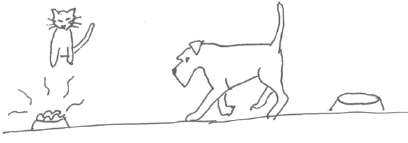 Слишком быстро ужин съеден?
Что ж, наведаюсь к соседям.Как правило, проблемная собака это собака, владелец которой пытается воспитывать ее как человеческого ребенка, а в самом худшем случае предпочитает ждать, пока щенок подрастет и «поумнеет» сам по себе. Да, конечно же, подрастет и поумнеет, но при этом вести себя будет, естественно, как собака, а не как человек. Само по себе это не страшно, да вот только нас, людей, как правило, не устраивает, когда с нами обращаются по-собачьи. По поводу того, как опасно давать волю собачьим инстинктам, я хочу рассказать одну печальную историю.По соседству с нами жили две взрослых женщины — мама и дочка, у которых было сука породы черный терьер. Когда мы были еще не знакомы, я столкнулась с ними при очень неприятных обстоятельствах. С моей двухлетней дочкой мы гуляли по аллее. Увидев приближающуюся у нам старшую владелицу с собакой без поводка, я взяла дочку за руку, решив, что этого вполне достаточно. Представьте мое изумление, когда я услышала, что хозяйка черного терьера потребовала, чтобы я взяла ребенка на руки, так как собака не любит детей. На руки я дочку взяла, но хозяйке объяснила, какая судьба ожидает ее собаку, если мы встретимся при подобных обстоятельствах еще раз. Нужно сказать, что я с ними больше не сталкивалась, но соседи жаловались постоянно.Через несколько лет этой собаки не стало, и они завели следующего черного терьера. У этой собаки были проблемы со здоровьем, и младшая хозяйка обратилась ко мне за помощью. Таким образом мы познакомились, и я узнала, что в этой семье с детства поощряют в собаке злобность и не считают нужным сдерживать агрессивность собаки.Мы не виделись несколько месяцев и когда встретились на улице, хозяйка предложила мне попробовать погладить собаку. Ничего не подозревая, я протянула руку и в последний момент хозяйка успела поймать бросившуюся на меня собаку за ошейник. Я была возмущена и спросила, что будет, если руку протянет ребенок. Мне было с гордостью сказано, что детям нечего соваться к чужой собаке. Спорить я не стала, так как люди такого сорта непробиваемы.Еще через пару месяцев я узнала, что собака сильно искусала младшую хозяйку и старшая была вынуждена вызвать милицию, которая пристрелила собаку, чтобы подойти к пострадавшей.Несколько недель в больнице для хозяйки и пуля для собаки — вот цена безответственности. Конечно, не всегда конфликты с собаками заканчиваются трагически, но покусы в семьях не редкость и собаки, порыкивающие на членов семьи — тоже. При этом не следует думать, что так ведут себя только собаки особых опасных пород.Как человеку, занимающемуся триммингом и стрижкой собак более 20 лет, мне приходится сталкиваться с собаками разных пород.До сих пор рекордсменами «домашнего терроризма» оставались пудели и американские коккер-спаниели. Недурны в этом качестве и мелкие собачки, которых их хозяева определяют как болонок. Дрессировка слегка снимает остроту проблемы, но для нормализации отношений в целом необходимо последовательное воспитание, причем желательно озаботиться этим еще во время собачьего детства.К сожалению, слишком часто люди покупают щенка кавказской или среднеазиатской овчарки, прельстившись их плюшевым щенячьим очарованием. Очень трудно для человека неопытного рассмотреть за этой игрушечной внешностью могущее стать опасным будущее. Те, кто хорошо знает такого рода породы, уже и «плющевой прелести» не спускает маленьких шалостей, умея разглядеть в них зерна будущих тяжелых конфликтов и постоянно помня о том, что недалек день, когда щеночек как-то незаметно может превратиться в огромного монстра, с которым справиться не каждому под силу и остановить которого ваши бабушка или дедушка, отчетливо заметив в глазах бывшего щенка нехороший блеск, смогут, только ловко метнув тяжелую табуретку.Очень большой проблемой, особенно в условиях городского содержания, становятся собаки, которые в отсутствие дома владельцев лают, воют, а иногда начинают крушить все вокруг себя. Принято считать, что собака скучает, оставшись в одиночестве. Исходя из этого предположения и даются рекомендации оставлять включенным радио или телевизор. Судя по всему, нужно искать в телепрограмме передачи о животных или ставить в видеомагнитофон кассету с домашним фильмом, снятым на даче? Советуют также приучать собаку оставаться дома одной постепенно, вывешивая в знак временности отсутствия полотенце на ручку двери. К сожалению, в этих советах совершенно неверна отправная точка. Принимается как факт, что собака невыносимо скучает, оставшись без хозяев. Может быть, я кого-то и огорчу, но все как раз наоборот.Собака, оставленная стаей, а мы — люди, и есть стая в понимании собаки, оказывается в опасности. Если ее обнаружит более сильный противник, то без поддержки стаи шансы остаться невредимой крайне невысоки. Поэтому, оставшись одна, собака, если она не лидер своей стаи, уходит в укрытие и там пережидает свалившуюся на нее напасть. Причем пережидает молча и по возможности не двигаясь, чтобы тратить как можно меньше энергии (без стаи и с едой будут проблемы) и беззвучно (чтобы не выдавать своего присутствия врагам).Если ваша собака ведет себя не так, то это означает одно: ваша собака, не без вашей же помощи, ощутила себя лидером вашей семьи. Как лидер она должна заботиться обо всех членах стаи, а чтобы заботиться и защищать их, ей необходимо быть рядом. Стая же попалась бестолковая и неорганизованная, все хоть и здоровенные, а хуже щенков малых, так и норовят разбежаться. Вот и рвется собака вслед за вами, чтобы защитить от опасностей, подстерегающих вне дома. И как, скажите на милость, о вас не беспокоиться, если еду у вас отобрать можно даже не напрягаясь — подошел, глянул, лапой поскреб, — и вы готовы! Гулять без собаки вы боитесь, все время пускаете ее посмотреть, что там за дверью, что там за углом, нет ли какой опасности. И вот такие любимые, но неприспособленные и трусоватые члены стаи оказались одни в опасном внешнем мире! Собака, которую вы, сами того не желая, сделали лидером в семье, чувствует себя ответственной за вас, как положено лидеру, и это вынуждает ее требовать воссоединения со стаей, чтобы иметь возможность, как положено, защищать и организовывать своих подопечных.Состояние собаки можно приблизительно сравнить с состоянием матери, маленький ребенок которой выскочил из дома, а дверь за ним захлопнулась и замок заклинило. И вот мама бьется в истерике, пытаясь выбраться из дома вслед за ребенком, боясь, что один на улице он может попасть в беду.Чтобы избавиться от этой проблемы, вам нужно последовательно дать собаке понять, что она более не является лидером, а вы наконец-то готовы взять эти обязанности на себя. Естественно, вам придется доказать свою пригодность на эту роль. Как только вам удастся убедить собаку в вашей силе и наличии чувства ответственности, она начнет вести себя так, как положено, то есть тихо ждать вашего возвращения домой. Каким образом вы сможете достичь желаемого результата, описано в главе «Пять простых шагов».ГЛАВА 8. «Трудная» собака…Вовсе не такой он, как о нем мечтала.
Из популярной песниЯ не случайно взяла в кавычки слово трудная. Во-первых, каждый вкладывает в понятие трудности свой специфический смысл.Мне, например, трудно понимать собак нудных и заторможенных и страшно действуют на нервы собаки, все время трусящие сзади во время прогулки. А уж собака, не отходящая от меня в лесу, просто способна отравить все удовольствие от пребывания в лесу, до которого я большая охотница. Так что многое зависит от темперамента и просто вкусовых предпочтений.Во-вторых, нам, как правило, кажется трудным то, чего мы не понимаем, но если понимание все-таки достигнуто, то с пониманием приходит и легкость в общении. Это я к тому клоню, что самых умных и самобытных собак труднее всего понять, а следовательно, именно они обычно попадают в категорию трудных. Кроме того, очень часто даже образованные и формально интеллигентные люди придерживаются мнения, что в собаке и понимать-то нечего, мол чему научишь, то и делать будет, а уж любить-то своего хозяина собака должна просто по определению.Положение не облегчают доморощенные «специалисты», необычайно размножившиеся в последнее время и обещающие с легкостью (при условии своевременной оплаты их услуг) решить ваши проблемы. К сожалению, некоторые из них добиваются только того, что из собаки делают живую машину для удовлетворения хозяйских амбиций. Если у собаки от природы сильный характер, то она рано или поздно наверстает упущенное… и окажется на улице или в приюте. В любом случае счастья в совместной жизни с собакой излишне силовой подход не обещает, а собака тоже имеет право на понимание и свое, пусть и собачье, но счастье.Более того, многие рекомендуемые в современной литературе методы работы с собакой способны вызвать у нормального человека отвращение к дрессировке собаки в принципе. Это не преувеличение. Мне сравнительно недавно попала в руки книга, которая навсегда отвратила бы меня от идеи дрессировать свою собаку, если бы нынешняя собака была первой. Не буду называть автора, так как это очень известный дрессировшик, да к тому же я опасаюсь, что писал он это, скорее, не очень обдуманно, так как слышала его высказывания по проблемам современного собаководства, и они были вполне адекватны. Очень хочу уповать на небрежность и непродуманность, так как в противном случае книга эта дает основания для привлечения автора к ответственности за рекомендации по жестокому обращению с животными.Не меньшее омерзение вызывает у меня и практика использования электрошокового ошейника. Не буду спорить, в крайних случаях использование такого ошейника может быть оправданно.Заметьте, в крайних случаях. Обычно же следует просто планомерно и ответственно воспитывать собаку с первого дня в вашем доме.К сожалению, сейчас бытует мнение, что достаточно заплатить за щенка кругленькую сумму — и проблем не будет. Если же проблемы возникнут, то собаку можно стерилизовать, подрезать голосовые связки, обработать электрошоком. Возникает резонный вопрос: в чем заключается ваша любовь к собаке? Вы что, готовы подвергнуть непослушного ребенка лоботомии, вместо того чтобы заняться его воспитанием? Щенок, люди добрые, это ребенок собаки и, как все дети, нуждается в любви и воспитании. Если вы не готовы к таким поступкам в отношении «какой-то собаки», то купите себе собаку плюшевую. Живые собаки не для вас.В то же время отмечу, что я не являюсь сторонником популярной нынче методики воспитания без принуждения. Более того, считаю ее вредным самообманом в лучшем случае и бессовестной игрой на чувстве любви к собаке в худшем. Судите сами. Помещение собаки в городскую среду само по себе несет элемент принуждения, так как существенно ограничивает возможности собаки удовлетворять свои естественные потребности и полноценно ориентироваться. Ношение ошейника, а в городе к этому добавляются еще поводок и намордник, тоже не является для собаки естественным, но обязательно с точки зрения закона для обеспечения безопасности окружающих. Это элементы принуждения, которые вынужденно создают люди, желающие содержать собаку, особенно в большом городе. Кстати, мы практикуем это сами и всегда рекомендуем владельцам наших щенков: собака всегда должна быть в ошейнике. Вы правильно поняли, даже дома лучше всего, если на собаке будет легкий ошейник. Это сильно облегчает жизнь, если вам нужно увести собаку, когда, скажем, придет водопроводчик. Не нужно отлавливать собаку и запихивать ее в комнату, но при этом собака понимает, что бдительность терять не следует. Для собаки ошейник это символ принадлежности человеку.Собаки живые существа и, так же как и мы, способны испытывать к другим собакам чувство неприязни, что иногда приводит к дракам. Особенно этим грешат молодые кобели в период полового созревания, как правило, не слишком обремененные хозяйским воспитанием. Оставив в стороне проблему драк как таковую, поскольку эта тема требует от владельца ежедневных систематических усилий, остановимся на том, что делать, если драка все-таки началась.Прежде всего, не следует, пытаясь разнять «дуэлянтов», совать руки им в зубы: толку никакого, а болеть будет долго. Начните с того, что бросьте поводок, если соперник вашей собаки свободен от поводка (как правило, собаки редко затевают серьезную драку, если гуляют на поводке). Ни в коем случае не пытайтесь растащить собак, схватив их за ошейники. Ваши действия по умиротворению «бойцов» будут иметь противоположное действие, так как, схватившись за ошейник, вы тянете собаку вверх, поднимая тем самым собачью холку за счет своего усилия. Положение с поднятой холкой является для собаки последней степенью угрозы перед началом драки. При этом происходит выброс адреналина и… вы своими действиями посылаете собаку в драку!Попытайтесь переключить собак на сильный раздражитель, например, очень громко закричите или, если есть такая возможность, плесните на головы драчунам водой. Если драку с вашей собакой постоянно затевает один и тот же агрессор или в месте ваших прогулок имеется собака, пользующаяся дурной славой драчуна, гуляющая к тому же без поводка, то вам придется или завести баллончик со специальным отпугивающим собак аэрозолем, или носить в кармане простую клизму с нашатырным спиртом, заткнув носик, скажем, пластилином. В случае опасности просто брызните опасной собаке в морду из баллончика или его заменителя. Эта рекомендация произросла из личного опыта. По образованию я химик и достаточно долго работала в химической лаборатории с химреактивами, в том числе и с раствором аммиака в воде, который в быту называют нашатырным спиртом. Однажды мне пришлось переливать вышеназванный раствор аммиака из большой бутыли в маленькую колбу.Будучи человеком неуемного любопытства, я не удержалась и сунула нос в воронку, чтобы понаблюдать, как течет жидкость. Ощущение я помню до сих пор. Жива, как вы видите, осталась, но поступок свой не повторю больше никогда!
Справедливости ради хочу отметить, что драки, как правило, происходят тогда, когда с собаками гуляют без поводка. Если вы выгуливаете собаку по правилам, то успеваете избежать неприятностей, а если вы нарушаете правила, то будьте готовы к последствиям.И кстати, о необходимости поводка. Совсем недавно с одной из наших клубных собак произошла очень поучительная история.Хозяйка с собакой мирно возвращались домой с прогулки, причем собака была на поводке, что случалось нечасто. Вдруг среди бела дня и при ясном небе у них под ногами буквально разверзлась земля. Хозяйка успела отпрыгнуть и поводком дернула собаку за собой. Именно это спасло собаку, так как произошел прорыв теплотрассы, и не только земля разверзлась, но и забил ключом кипяток.Благодаря поводку собака только слегка ошпарила подушечки лап, а могла бы и свариться в кипятке!Повторяла, повторяю и буду повторять: поводок в городе не только норма, предписанная правилами, но и средство безопасности для собаки.Теперь рассмотрим, как обстоит дело с принуждением в чисто собачьей среде. Когда я читаю или слышу о категорическом отрицании принуждения, то у меня возникает подозрение, что идеологи этой системы никогда не видели, как собаки воспитывают щенков, а уж тем более подростков. Мне приходится видеть это почти постоянно, так как щенки бывают у наших собак почти каждый год, а раздаем мы их обычно после 3 месяцев, а часто и в возрасте 7—8 месяцев.Не знаю, можно ли обычную собачью трепку назвать изящным словом «принуждение», но если можно, то именно принуждение является одним из основных методов воспитания у собак.Почти до 2 месяцев суки проявляют по отношению к щенкам практически безграничное терпение. Начиная с возраста около 2 месяцев, когда щенки начинают пробовать на маме свои острые зубы, мамы недвусмысленно дают щенкам возможность понять, что такое боль, кусая расшалившихся собачат до визга. Непочтительное поведение не является единственной причиной взбучки. Примерно в этом же возрасте щенки внезапно открывают в себе потрясающую способность — способность лаять! Открыв в себе этот талант, щенки способны часами(!!) лаять, с восторгом слушая собственный голос. Бороться с этим человеческими методами морочно и не очень результативно. Лучше всего посадить к щенкам вожака стаи. У него терпения хватает, как правило, на 5—10 минут. Потом начинается экзекуция. Повторять еще раз приходится редко. Как правило, из всех трех видов наших шнауцеров с первого раза «схватывают намек» миттели, а цвергам и ризенам приходится разъяснять дополнительно.Что до подростков, то жизнь подростка в стае стимулирует умение быть невидимым. Обычно старшие товарищи склонны считать молодняк виноватым во всем, что бывает неприятным. А диапазон собачьих неприятностей широк. От выговора, сделанного хозяином, до плохой погоды. Так как любое недовольство старший член стаи имеет право выместить на подростках, то и пользуется этим правом в свое удовольствие. В нашей хорошо организованной стае старшие собаки наказывают молодежь за готовность взять еду у чужих, за воровство, за нездоровый интерес к кошкам и даже за раннее наступление осени. Так что совершенно очевидно, что принуждение является очень существенной частью собачьей жизненной науки.Сразу оговорюсь: принуждение и битье это далеко не одно и то же. Как правило, человек бьет собаку (а также ребенка) от сознания собственного бессилия и неумения правильно выстроить отношения. При этом отношения, естественно, не улучшаются, но можно добиться того, что тебя будут бояться. Кому-то и этого может быть достаточно, но при этом советую время от времени вспоминать, что у вас — человека и, прошу прощения, «царя природы» — просто не хватило ума, знаний или терпения, чтобы добиться от всего-навсего собаки того, что вы хотели. Вряд ли мысли такого рода могут украсить ваш досуг! Как это ни печально, но зачастую собаки знают нас лучше, чем мы их. Сами посмотрите: собаки учатся понимать много слов человеческой речи: собаки знают наш распорядок дня, хорошо понимают нашу мимику, можем ли мы с вами похвалиться тем же?Кто залаял громко ночью,
будет счастлив… но не очень.Один раз я была свидетелем редкой человеческой проницательности, правда, в критической ситуации. На дрессировочной площадке появилась очень пожилая женщина крайне субтильного телосложения с огромным кобелем ротвейлером. Ко всеобщему изумлению, собака не только не пыталась натягивать поводок, но шла рядом, почтительно приседая, когда хозяйка поворачивалась к нему, то огромный кобелище буквально «ел начальство глазами».Не сразу, но все-таки мы подошли спросить, каким образом можно добиться такого изумительного почтения со стороны столь серьезной собаки. Никто из нас не предполагал, естественно, что пожилая женщина с ограниченными физическими возможностями может воздействовать на собаку грубой силой. И впрямь история оказалась поучительной, несмотря на некоторый налет экзотики.Как это часто бывает, ротвейлера завел сын. Как это часто бывает, обнаружив, что за собакой нужно ухаживать, кормить, гулять и так далее, сыночек «подарил» собачку маме. Из трогательного маленького щеночка вырос здоровенный собачий жлоб, который в благодарность за выращивание начал бабушку понемногу примучивать.Постепенно его поведение становилось все более и более опасным, а сыночек в ответ на жалобы только посмеивался. В один не слишком прекрасный день ротвейлер сбил старушку с ног, и выражение его морды навело ее на очень печальные мысли. Простившись с жизнью и увидев перед глазами в качестве последнего зрелища своей жизни здоровенный собачий носище, бабуля прислушалась к внутреннему голосу и из последних сил тяпнула собаку за нос. Так как намерения у обеих сторон были серьезные, то и укус был произведен изо всех последних сил, то есть от души. Не знаю, нужно ли напоминать, что собачий нос обладает исключительной чувствительностью, но мишень была выбрана, хоть и случайно, но с большим чувством. Результат превзошел все ожидания: кобелище уверовал в исключительные способности своей престарелой хозяйки и в ее полную власть над его жизнью и смертью.Нечто похожее проделала моя дочка с моим молодым кобелем миттельшнауцером. Молодой пес достиг возраста, соответствующего возрасту 25-летней дочери, и позволил себе опасную иллюзию равенства с ней. Однажды, буквально выхватив у нее из рук кусок мяса, предназначавшийся совсем не для него, он попытался улепетнуть с этим куском, не обращая внимания на популярную у нас дома команду «плюнь немедленно!». Увидев, что дочка намерена отнять у него мясо, ворюга спрятался с украденным куском в поленнице дров, в которой уже был проделан узкий лаз. Короче, когда дочка просунула голову в лаз и увидела перед собой нахальную морду с выражением торжества от собственной находчивости и недосягаемости, она страшно разозлившись, схватила его зубами за… горло и таким экзотическим способом выволокла из укрытия. Затем у него был изъят украденный кусок и последовало вполне традиционное наказание. До этого случая собака, беспрекословно слушавшаяся меня, позволяла себе маленькие вольности в общении с дочкой. После этой экзекуции немедленно выстроились в высшей степени почтительные отношения.Случай, как вы сами понимаете, исключительный, ведь не будешь же на самом деле кусать свою собаку за непотребное поведение, а жаль!Именно покусывание понимается собакой совершенно однозначно.Прошу читателя не делать вывода, что я агитирую за применение зубов. Я просто хочу сказать, что методы внушения в крайней ситуации зависят и от вашей фантазии в том числе и что не грубая сила является определяющей в отношениях с собакой. Конечно же, нужно уметь отделить естественные потребности животного, которые все-таки надлежит удовлетворять, от потребностей, которые нужно чем-то заменить или же попытаться постепенно свести на нет. Что я подразумеваю под естественными потребностями?Ну, к примеру, собака поедает на прогулке всякую дрянь.Прежде всего, давайте разберемся с дрянью. Чаще всего это бывают экскременты, тухлая рыба или что-то похожее. Не знаю, огорчу я вас или обрадую, но плохая новость заключается в том, что собаке это необходимо. Не нужно впадать в депрессию, так как есть еще и хорошая новость: этого можно избежать. Попробуем понять, чем привлекательны для собак тухлятина и экскременты. Начнем со второго. Дико живущие псовые, то есть собаки, шакалы, волки и т. д. начинают поедание добычи, такой как олень, лось или корова, не с филейной части, а с кишечника и желудка. И тому есть серьезная причина, так как в кишечнике травоядных синтезируется ряд веществ, необходимых хищникам. Больше эти вещества хищникам взять неоткуда. Естественно, тем хищникам, у которых нет таких внимательных и любящих владельцев, как мы с вами. У нас есть возможность дать заменитель той малоаппетитной и небезопасной «пищевой добавки» которую отыскивают себе наши собаки. Такой добавкой является зеленый рубец. Зеленый рубец есть не что иное, как неотмытый коровий желудок. Купив своему любимцу такой рубец, вы можете нарезать его на порционные кусочки по 150—200 граммов, заморозить в морозилке и выдавать собаке хотя бы раз в неделю.Предупреждаю: пахнет это лакомство очень неприятно для человека, поэтому операции по порционированию и заморозке рекомендовала бы проделывать быстро и в перчатках, но, особенно будучи проморожен, зеленый рубец отвратит вашего питомца от поедания экскрементов и снабдит безопасными питательными веществами.Теперь о тухлятине. Не буду спорить, гадость редкостная, да к тому же и небезопасная. К сожалению, нашим собакам эта мерзость физиологически необходима. Будучи по природе своей не просто хищниками, но к тому же еще и падальщиками, собаки имеют естественную склонность к поеданию подвергшихся разложению, то есть протухших, останков своей или чужой добычи. Многие тысячелетия жизни по соседству с человеком сопровождались поеданием отбросов, что сформировало специфическую систему пищеварения, при которой, во-первых, нейтрализуется трупный яд, что делает безвредной любую сырую тухлятину, а во-вторых, кишечник приспосабливается к перевариванию частично разложившейся пищи.Упрощенно говоря, процесс переваривания состоит в том, чтобы превратить кусок проглоченной пищи в частицы такого размера, при котором они могут просочиться сквозь стенку кишечника в кровеносные сосуды, и таким образом необходимые вещества будут с током крови доставлены к различным органам и частям тела (да простят меня физиологи за такие упрощения). Так как при разложении пищи, которое мы называем гниением, протуханием и т. д., крупные молекулы начинают распадаться (разлагаться) на менее крупные, то и последующее переваривание такой пищи будет облегчено. Мы же с вами кормим собак свежим мясом и тем самым постоянно вынуждаем пищеварительную систему собаки работать с усилием и, к примеру, при скармливании мяса, выделять значительное количество соляной кислоты в составе желудочного сока. Поедая отбросы, которые по мнению человека дурно пахнут, собака всего-навсего пытается скорректировать свое пищеварение.Внимательные владельцы собак решают эту проблему довольно простым способом. Они покупают запас мяса для собаки на неделю, сразу делят на дневные порции и дают последней порции слегка протухнуть. Если мясо хранится в плотно закрытой емкости, то для человеческого носа это не проблема. Такой кусок подтухшего мяса позволит вашей собаке покрыть свои естественные потребности, не подвергая себя риску быть отравленной крысиным ядом или еще какой-нибудь гадостью. Сразу должна оговориться: собаки без ущерба для себя способны поедать подтухшее сырое мясо, но ни в коем случае нельзя скармливать собаке подпорченное вареное или жареное мясо.Еще один аспект употребления дурно пахнущих отбросов, а именно страсть многих собак валяться в какой-нибудь гадости, к сожалению, неистребим. Дело в том, что, валяясь в дурно пахнущих отбросах, собака преследует цель отбить собственный запах, что необходимо для успешной охоты. Смиритесь с тем, что вам достался очень трудолюбивый экземпляр, стремящийся внести свой вклад в благополучие вашей семьи. В конце концов, мы с нашей манерой употреблять духи, лосьоны и прочие приятные для нас ароматы тоже очень перегружаем тонкое собачье обоняние. Когда я читаю в модных журналах о духах для собак, то у меня, человека импульсивного, просто руки чешутся от желания вразумить дельцов, стремящихся делать деньги на чем угодно. Пожалуй, единственный запах воспринимается и нами, и собаками как привлекательный — запах ванили.Все же охи и ахи по поводу того, как собачке поп-звезды нравятся специально купленные для нее дорогущие духи, есть не что иное, как желание сделать себя значительнее, чем это есть на самом деле.И потом, дурь она и есть дурь, даже если её называют «гламуром».Возможно, кто-то и знает способ отучить собаку от природного стиля подготовки к охоте, но этот кто-то определенно не я. Более того, я даже не знакома ни с кем, кому бы это действительно удалось.Иногда «трудной» умудряются назвать собаку только за то, что у нее есть определенные физиологические потребности. Так, совсем недавно одна совсем юная владелица молодого кобеля шнауцера, буквально рыдая от обиды, жаловалась мне на то, что ее пес ей назло писает дома. После тщательных расспросов выяснилось, что она, приходя днем с занятий, не выводит собаку ненадолго на улицу, а вынуждает терпеть до плановой прогулки поздно вечером.
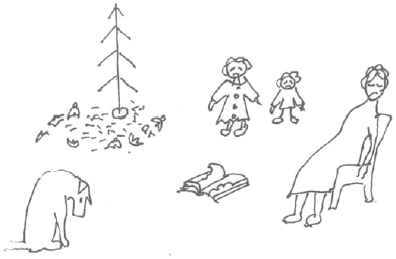 Хозяйка в трансе, дети плачут,
а я считал это удачейПричем на мою попытку убедить ее в том, что собачку-то следовало ненадолго вывести и что мы все, вернувшись домой, первым делом выбегаем с собаками на улицу хоть на минутку, чтобы собака могла сделать свои делишки, она обиженно твердила, что пес просто вредничает. Ну, тут уж я была вынуждена прямо сказать, что её отношение к собаке граничит с издевательством, а в этих условиях пес и на вредность имеет право.Часто как трудность владельцы воспринимают стремление охотничьей собаки залезть в болото, погнавшись за уткой, или способность часами раскапывать нору. Что можно сказать по этому поводу? Если позволите, проведем параллель. Никому не придет в голову возить дрова из леса на, скажем, «Феррари» или участвовать в автогонках на тракторе. Точно так же и собаку следует заводить, считаясь со спецификой породы. А уж если вы завели сеттера, то не ожидайте от него сторожевых наклонностей, так же как нет смысла ждать кротости от черного терьера. В настоящее время, к сожалению, очень часто заводят собак «модных» пород, совершенно не задумываясь об особенностях отдельных пород собак. Сейчас меня очень смущает то, что модными становятся северные ездовые породы собак, которые плохо приспособлены к квартирному содержанию и связанному с таким содержанием безделью. Кроме того, собаки этих пород имеют свои представления о жизни и очень неохотно с ними расстаются. Конечно, бывают исключения, но, как правило, собаки несут в себе черты, типичные для породы, благодаря которым она, порода, и состоялась.Я еще неоднократно вернусь к проблемам так называемых сложных собак, но если быть справедливыми, то нужно сказать, что трудных собак мало, но зато много непонятых.ГЛАВА 9. Ты да я да мы с тобойСобак… ну да, он и есть собак.
Житель деревни Черново, Псковской областиСобираясь в чужую, незнакомую страну, нет, лучше, ожидая гостя из страны, обычаи которой вам неизвестны, вы, наверное, определенным образом подготовитесь. Хорошо разузнать, чем лучше всего кормить гостя, чтобы не поставить его в неловкое положение, и какие правила поведения существуют на родине вашего гостя. Конечно, можно наплевать на все и предложить буддисту-вегетарианцу великолепный бифштекс с кровью или сделать еще что-нибудь в этом роде, но при этом вряд ли можно рассчитывать на продолжение дружбы.У каждого народа есть свои особенности и обычаи, которые не делают данный народ лучше или хуже, а просто имеют место быть.Из непонимания же таких особенностей, обусловленных историей данного народа, вырастают разнообразные «цветочки», которые при их свободном развитии зачастую приносят весьма ядовитые ягодки в виде бытового национализма или ксенофобии.Один из самых анекдотических примеров это восприятие старшим поколением англичан как русской дикости отсутствие пробок в умывальниках наших гостиниц. Ну, экономила Европа воду и считала вследствие этого неприличным умываться проточной водой, так что же это действительно может быть мерилом «цивилизованности»? А наша русская любовь кормить гостей из-за рубежа русскими деликатесами типа грибов и воблы? Да, есть люди с пластичной психикой, любознательные и пробующие все. Но от скольких иностранцев я слышала, что их «мучили» ядовитыми грибами, и несъедобной рыбой. Многие европейцы до сих пор считают, что только грибы выросшие в темноте, то есть шампиньоны и трюфели, неядовиты, а на свету в них образуется яд. Смешно? Чужие обычаи часто выглядят смешными.К чему это я клоню? Да к тому, что если человек не всегда может правильно понять другого человека, воспитанного в системе иных обычаев, то как трудно понять живое существо другого вида.Я не инопланетянина имею в виду, хотя во многих фильмах и книгах отдельные представители человечества даже инопланетян, прибывших на Землю, склонны обвинять в дикости, а домашних животных, в данном случае собак.Вы возразите, что можно книжку прочитать о выращивании собаки. Можно. Можно даже две, а то и больше. Проблема состоит в том, что у многих людей при прочтении книги ни на минуту не умолкает внутренний голос, говорящий: «Да все это фигня! Делать мне больше нечего. Заведу щенка, буду его любить, а все остальное образуется!» Оно, конечно, образуется, но попытки игнорировать, образно говоря, «отсутствие пробки в умывальнике» приводят только к тому, что маленькая трещинка в отношениях перерастает в пропасть, которую трудно преодолеть без больших затрат времени, сил и нервов. Бывает, что единственным выходом из сложной ситуации становится усыпление собаки. А за что? За то, что собака родилась собакой?Единственный способ установить правильные отношения это научиться понимать собаку. В конце концов, мы с вами все-таки обладаем, по крайней мере теоретически должны, обладать гораздо большими способностями к познанию. Собака по природе своей ориентируется на инстинкты. В нашей жизни, кстати, инстинкты играют тоже не самую последнюю роль, но на то они и инстинкты, чтобы о них не задумывались, так что, если подумать, то многое в нашем, человеческом поведении может поначалу шокировать. Между прочим, инстинктивная составляющая поведения труднее всего поддается изменению, хотя на этом поле возникает огромное количество разногласий.Простой, но не слишком очевидный пример. Очень трудно бывает убедить владельцев в том, что манера собаки приветствовать вошедшего в дом, прыгая на него лапами, возмутительна и, с собачьей точки зрения, есть не что иное, как действие, направленное на то, чтобы показать вам прямо на пороге дома, что вы для собаки являетесь любимым, но младшеньким членом семьи. Этаким несмышлёнышем-переростком, за которым глаз да глаз нужен и которому нужно время от времени указывать его, несмышленыша, законное место. Даже если росту в вас под два метра и вы профессор, для собаки это не имеет никакого значения. В собачьих делах первостепенной важности эти человеческие качества значения не имеют. Да к тому же вы никак не можете отказать собаке в праве обниматься с вами на радостях. Ведь собака же член семьи, и не какой-то там, а любимый!Теперь я вас огорчу. Ваше стремление обниматься при встрече с членом семьи есть не что иное, как проявление, вы уж простите, животного поведения, унаследованного от древних предков-приматов. Мы, хотите вы того или не хотите, ведем себя при встрече так же, как шимпанзе. Секрет в том, что, в отличие от собак, железы, выделяющие запах, маркирующий членов стаи (семьи), и у обезьян, и у нас с вами находятся в подмышечных впадинах и в процессе объятий с вернувшимся старшим членом семьи младшие обновляют на себе его запах. Если запах недостаточно силен, то вожак-шимпанзе может сильно отлупить «отступника», а «чужака», вообще не несущего запаха стаи, даже убить. Привет однотипно раскрашенным футбольным фанатам!!Собаки, имеющие гораздо более тонкое чутье, распознают друг друга без этих обезьяньих приемов. Поэтому то, что для человека — потомка обезьяны — является выражением почтительности, для собаки — потомка волка — имеет противоположное значение. Вот только мы с вами способны это осознать, а собаки, увы, нет. И тут мы ставим жирную точку в неправильных отношениях с собакой, так как обниматься с любимой собакой нам мало, мы норовим еще и поцеловаться, что в собачьем мире делают только совсем маленькие щенки-несмышленыши. Именно так вас и будет воспринимать ваша собака. Понимаю, что повторяюсь, но ни ваш рост, ни возраст, ни занимаемый высокий пост для собаки не имеют никакого значения.Ну не повезло, щенок достался огромный, но совсем еще глупыш!А что из этого следует? А следует из этого то, господа хорошие, что собака ваша, тяжело вздохнув, будет присматривать за вами, как за щенком, и по-своему, по-собачьи, воспитывать. И уж не обижайтесь, но воспитание недотеп по-собачьи сопровождается покусыванием для просветления ума.Еще одним постоянным камнем преткновения является еда.Вы часто встречаете на улице жертв недопонимания — это собаки, разжиревшие до такой степени, что на собаку едва похожи. Бесполезно убеждать владельцев в том, что нельзя перекармливать собаку, что этим ее здоровью наносится непоправимый вред. Все уговоры впустую, а владельцы с упорством, достойным лучшего применения, твердят одно и то же: «Ну она же просит есть, значит, голодная!»Просто удивительно, как люди не просто грамотные, но очень хорошо образованные категорически не хотят понимать того, что собака не может знать, что у вас есть хорошо оплачиваемая постоянная работа и еда в доме будет завтра, послезавтра, одним словом, всегда.Тысячелетия существования впроголодь требуют еды, как только еда оказывается в поле зрения собаки. Инстинкт говорит, что каждый шанс должен быть использован. Вам это кажется неправдоподобным? Тогда давайте снова посмотрим на самих себя.Моя мама и мамы почти всех моих одноклассников никогда не выбрасывали остатки хлеба. Почти в каждой семье ленинградцев, переживших блокаду, можно было обнаружить мешок сухарей. На вопрос: «Зачем ты хранишь эти сухари?» почти всегда следовал одинаковый во всех семьях ответ: «А вдруг понадобятся!» В нашей семье к маме добавлялась бабушка, постоянно что-то за нами доедавшая.Разгадка проста. Бабушка перенесла три голодных времени, а мама два. Но это еще не все. Моя слабость к созданию «стратегического запаса» вызвала шутку мужа, что я готова к месячному плаванию в автономном режиме. Даже моя дочка питает слабость к созданию периодически возобновляемых запасов. Ответ на постоянно мучивший нас вопрос, как оказалось, обнаружился в области физиологии мозга. Оказывается, во время голода в мозгу образуется специфический белок, синтез которого не прекращается у ШЕСТИ поколений потомков! И если человек может свои побуждения сдерживать и контролировать, то с собакой дело обстоит гораздо сложнее: она верит себе и не верит нам.Есть еще момент чисто организационный. Во многих семьях собака получает в установленное место из миски ровно столько, сколько положено по науке. Владельцы охотно демонстрируют собачью миску как доказательство того, что они все делают правильно, а вот собака им досталась неправильная, все толстеет и толстеет. В таких случаях я сначала ссылаюсь на любимого мною Шекспира, утверждавшего, что хамелеоны питаются воздухом, а потом рассказываю чудную историю о визите повара-толстяка к врачу-диетологу.Повар утверждал, что, вернувшись домой, после целого дня, проведенного у плиты в запахах пищи, он не в состоянии есть и только пьет чай. При этом все толстеет и толстеет. Врач подумал и поинтересовался, пробует ли пациент приготовляемую пищу. Естественно, тот пробовал. Доктор посоветовал следующее: пищу пережевывать, чтобы определить вкус, а затем выплевывать. За одну рабочую смену наш повар наплевал 2 ведра всякой еды! Как правило, собаки толстеют не от того, что съедают из миски, а от кусочков, количество которых трудно подсчитать.Конечно же, не все собаки склонны к патологическому обжорству. Эта наклонность усиливается стрессом и недостаточностью не только движений, но и впечатлений. То есть собака ест не только по необходимости, но и от скуки, лишенная возможности удовлетворять свою природную любознательность, и от стресса, вызванного неправильной хозяйской любовью в лучшем случае и махровым человеческим эгоизмом в худшем.Судите сами. День-деньской собака спит, что для нее естественно. Вечером возвращаются домой хозяева и ожидается настоящая кипучая жизнь. Ан нет, хозяин устал на работе и прогулка превращается в посещение туалета на свежем воздухе. Особенно страдают собаки совестливые, не склонные тиранить владельца своими капризами. На счет раз — малые дела, на счет два — большие дела, постояли на углу, если хозяина заела совесть, обошли вокруг квартала и свободны до утра. А у собаки-то, по натуре ее, сумерки — время охоты. Это означает, что нужно как следует прочесать местность, заглянуть в новые, незнакомые уголки, обнюхать метки дружественных и не очень соседей, возможно пообщаться с кем-то из них и только потом можно со спокойной собачьей совестью вернуться в родное логово на каком-то там этаже и с чувством глубокого удовлетворения съесть то, что хозяин добыл где-то днем далеко от дома.Именно этого добиваются некоторые четвероногие шантажисты, способные часами (!) бродить по окрестностям и неслыханным усилием организма удерживать в себе малые и большие дела.Просто диву даешься на способности некоторых представителей собачьего племени портить нервы владельцам в отместку за ущемление собачьих прав. Особенными мастерами в этой области являются суки. У кобелей, как мне кажется, по природному простодушию просто не хватает терпения.Так вот, недополучивший впечатлений пес начинает тиранить владельца дома. И если посмотреть на это дело собачьими глазами, то с полным на это правом. Что вы делали вне дома, этого собака не знает. Но, выйдя с собакой на улицу, вы повели себя как хилое, неуверенное в себе собачье существо, которому боязно отходить далеко от дома. У вас очень ограниченная территория, на которой можно добывать пищу, и вы не пытаетесь ее расширить. То есть вы-то знаете, что вам лень, а собака таких резонов не признает и полагает, что вам просто слабо. Поэтому дома собака, еще раз убедившаяся за время скудной прогулки в вашей, скажем так, ограниченной способности к добыванию пищи, начинает ковырять вас, спокойно ужинающего, лапой; вы, естественно, не удерживаетесь (не в последнюю очередь, кстати, от задавленного чувства вины перед собакой), даете собаке требуемое и все обретает природную гармонию: слабак отдал свою еду. К сожалению, в собачьей среде тот, кто отдает еду, считается не добрым и щедрым, а слабым и трусливым, так как еда — это жизнь и отдающий еду согласен с никчемностью своей жизни. Ну как, скажите вы мне на милость, можно доверить свою единственную жизнь тому, кто еду добывать не стремится, да и с тем, что досталось неведомо откуда (собака, кстати, не имеет уверенности в том, что завтра вам опять так повезет с едой), расстается без боя.Потом, если у вас есть для этого настроение, вы начинаете играть с верным Бобиком. Бобик принес свою игрушку и предложил вам поиграть в перетягивание мишки (черепахи, трупа курицы… фантазия изготовителей игрушек безгранична). Этому интеллектуальному занятию вы на пару предаетесь некоторое время, смотря по вашему настроению, а потом довольный Бобик утаскивает игрушку к себе в угол. Это мы с вами так видим. А что значит игра для Бобика?
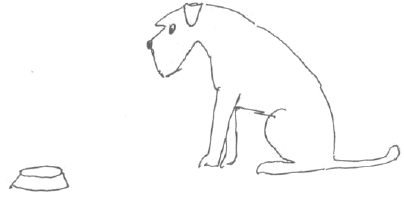 В миске снова пустота…
может миска всеж не та?Игры для собаки это отработка приемов защиты, или нападения, или дележа добычи. Как и дети, собаки обучаются в игре.Только что вы играли в дележ добычи. Совершенно очевидно, что ваша собака завладела «добычей» единолично, а вы, как и раньше, продемонстрировали полную неспособность обеспечить себя тем, что необходимо для жизни. Утешает одно: вы последовательно утверждаете превосходство собаки над собой. При этом вы даже не представляете себе, до какой степени собаки чаще всего тяготятся этой ролью старшего в семье, так как это сопряжено с большой ответственностью.Перечисленные выше ситуации, к сожалению, не исчерпывают всех форм неосознанной передачи функций лидера вашей собаке. Когда во время прогулки вы позволяете собаке тащить себя на поводке туда, куда она, собака, считает нужным, вы даже не задумываетесь о том, что становитесь ведомым в прямом смысле слова.А собаке задумываться не нужно, потому что ее инстинкт стайного животного немедленно встраивает вас в иерархическую лестницу на более низкую ступень. Раз вы не определяете, куда следует идти, то, стало быть, или не знаете этого, или чего-то опасаетесь, а раз так, то собака вынуждена предпринимать соответствующие собачьему образу жизни меры. И она предпринимает, определяя маршрут следования. К сожалению, выводы, сделанные собакой, не ограничиваются только прогулочным ритуалом, но и определяют ваши отношения в принципе.Похожая ситуация возникает и тогда, когда вы еще только выходите из дома. Казалось бы, уж тут-то что может произойти? А ведь происходит. Понаблюдайте за собой и за другими владельцами собак. Как обычно выглядит выход с собакой на прогулку? Крайний случай: ра-а-аспахивается дверь и из нее пулей вылетает собака без поводка, а через некоторое время подоспевает и владелец. Среднестатистически это выглядит не столь вызывающе, но тем не менее собака, как правило, практически выдергивает хозяина из дверей.При этом происходит следующее.Человек, сам того не желая, пропускает собаку вперед и дает ей возможность почувствовать себя ответственной за безопасность обоих. Собака не может знать, что впереди за дверью нет ничего опасного. Кстати, и представление человека о мнимой безопасности ситуации вовсе не так уж обоснованно, иначе собаки не попадали бы под машину, выскочив из дверей, и не было бы покусов случайных прохожих. Да и стукнутых тяжелым предметом по голове на собственной лестнице или в лифте немало. Так что, совершенно того не желая, вы дали собаке понять, что опасаетесь выйти первым, а значит, признаете главенство собаки в такой ситуации. Что же после этого удивляться, что собака не подходит на ваш зов. Это не вы главный и не вы определяете, что следует делать дальше. Раз уж вы отдали бразды правления собаке, то пожинайте неприятные плоды.А то обстоятельство, что вы не знали, что собака поймет вас неудобным для вас образом, не имеет никакого значения. И даже если вы все равно считаете, что собака несмотря ни на что должна вас слушаться, это никоим образом не меняет положения дел. Такова природа собаки! Даже если в своей фирме вы пользуетесь заслуженным и непререкаемым авторитетом, для собаки это важно, как мыльный пузырь, так как свою состоятельность в качестве предводителя собачьей стаи вы все равно не доказали.Я бы хотела еще раз подчеркнуть, что сознательно стремятся к лидерству очень немногие собаки. По большей части вы вынуждаете собаку брать на себя те функции, которых она не очень-то и хочет. Но свято место пусто не бывает, а стая не может существовать без лидера. Собака берет на себя ответственность и чаще всего тяготится ею. К сожалению или к счастью, в отличие от людей собакам не требуется процедуры голосования, да и пренебрежение обязанностями не в их натуре. А уж если вы вынудили стать лидером собаку с не очень сильной нервной системой, то получаете нервозного, мнительного лидера, то есть домашнего тирана.Если не верите, присмотритесь повнимательнее к семьям, в которых живут маленькие собачки. Я была знакома с одним японским хином, который, трясясь от ужаса, терроризировал и своих домашних, и гостей семьи. Хозяйка же считала это очень забавным. Умер он очень рано и, думаю, не в последнюю очередь из-за постоянного стресса.Особое место в нашей совместной жизни с собаками занимают игры. Мы часто забываем, что игра — это не развлечение и способ развеять скуку, а нечто гораздо большее. В игре собаки имитируют защиту и нападение, отыскивание добычи и дележ ее. Игра расширяет кругозор щенка и подготавливает его к житейским ситуациям.Игра необходима, и частые игры-тренировки дают собаке чувство уверенности в себе. С точки зрения человека трудно настолько же серьезно оценивать игру, но если мы хотим выстроить с собакой правильные и доверительные отношения, то игры для этого очень важны.Игра может быть и опасной. Часто рекомендуют не ограничивать щенка, если он в игре покусывает вас за руки. Уверяют, что с возрастом это пройдет. Конечно, взрослея, собака играет реже, но для того чтобы собака поняла, какие действия причиняют вам боль, следует ей это показать. Играющие друг с другом или с матерью щенки довольно скоро понимают, как далеко разрешено заходить в играх. Если кто-то из щенков, заигравшись, делает матери или однопометникам больно, то немедленно получает сдачи. Так в игре щенки учатся понимать болевой предел партнера. У человека повышенная чувствительность к боли по сравнению с собаками, да к тому же кожа лишена защиты густой шерстью. Ваш щенок этого, естественно, не понимает, и научить его можно, только правильно реагируя на причиненную вам боль. Речь не идет о том, чтобы наказывать собаку, но дать ему почувствовать нежелательность действий необходимо.Вполне достаточно легкого щелчка по морде или шлепка свернутой в трубку газетой, сопровождаемых словом «больно».Между прочим, в таком обучении нуждаются и дети. Многие мамы подтвердят, что ребенок в игре может совершенно неожиданно и очень больно укусить или ударить, не понимая, что причиняет боль. Есть, конечно, энтузиасты «свободного воспитания», считающие, что это пройдет само, но обычные родители обращают внимание ребенка на то, что им больно.Игры с собаками можно успешно использовать для развития способностей и подготовки к будущему обучению. Собаке, даже маленькой, свойственно использовать свое обоняние. Если придумать игру, в которой вы будете прятать от щенка сначала кусочки лакомства, а потом и какие-нибудь предметы, то можно довольно быстро научить его искать по вашей команде. Сначала в такие игры играют дома, а потом переносят их на улицу. Даже если вы не предполагаете впоследствии дрессировать собаку, умение искать по команде может пригодиться в жизни.Кто вчера в шестом часу
дегустировал осу?
А потом ревел, как бык,
ей ужаленный в язык.Еще один аспект вырастает непосредственно из общения человека и собаки. Мне доводилось слышать от дрессировщиков мнение, что собака не понимает слов. При этом одно предположение, что собака может понимать не интонацию, а именно слова, вызывает у этих людей сильнейшее раздражение. Ну да и Бог с ними.Собака учится понимать слова, естественно, если с ней много разговаривают. Шнауцер моей дочки различал, к примеру, то, что не каждому человеку под силу. Он безошибочно выбирал перчатки или рукавицы или варежки! Не думаю, что имеет смысл пытаться читать собаке Канта, но на бытовом уровне собака способна выучить удивительно много слов. Временами это даже становится обременительным.Хотите верьте, хотите нет, но в нашей чрезвычайно разговорчивой семье собаки образовались до такой степени, что мы зачастую обсуждаем планы каких-либо карательных мероприятий, направленных на ущемление собачьих свобод, как шпионы, в ванной.В противном случае великолепно продуманные коварные планы с треском проваливаются только потому, что одна хитрая собачья морда умудряется не только подслушать, но и каким-то способом предупредить (!) всех остальных. Бывает очень обидно, особенно если была проделана некоторая подготовительная работа.И все равно разговаривайте со своими собаками! Удовольствие, получаемое от общения с собакой, понимающей многое из сказанного вами, гораздо выше, чем обладание четвероногим автоматом, реагирующим только на ограниченное число команд, пускай даже и безукоризненно. Мы довольно редко используем в повседневной жизни стандартные команды, ограничиваясь такими «командами», как «вернись немедленно» или «не ходи так далеко». А вершиной такого, по мнению «крутых» дрессировшиков, гнилого либерализма является безукоризненно выполняемая нашими собаками команда «плюнь». Это, естественно, не исключает владения нашими собаками набором стандартных команд.Не бойтесь показаться смешными тем, кому льстит мысль о своем превосходстве над животными. Боюсь, что за желанием самоутвердиться за счет собак, делая их не более чем инструментом, стоят основательные человеческие комплексы.Кстати, возможно, благодаря такому воспитанию с разговорами, мы давно прекратили использование пищевого поощрения на дрессировочной площадке. Наши собаки просто отказываются одновременно есть и работать и для поощрения вполне достаточно похвалы или одобрительного прикосновения. При этом, естественно, собаки получают свою еду дома, вернувшись с площадки. Так что принцип «кто не работает, тот не ест» мы все-таки используем.Еда вообще является мощным естественным стимулом для собак, и это следует учитывать. Для собак совсем неестественно принимать пищу два раза в день по часам — это нам с вами так удобно.Не случайно один французский биолог практикует со своими собаками метод кормления, от которого у наших «зеленоватых» защитников животных волосы встанут дыбом. Исходя из природных особенностей, он кормит собак до отвала, но… 2 раза в неделю! Трудно не признать, что такая схема наиболее соответствует естественному ритму питания псовых, так как сложно представить себе наличие возможности получать еду два раза в день, если эту пищу нужно предварительно догнать и убить. К тому же могу засвидетельствовать, что когда однажды нашей кошке удалось украсть 2 килограмма мяса, то она, при собственном весе 3,5 кг, сумела слопать все до единой крошки, а потом двое суток спала и источала тошнотворный запах. Мы смотрели на нее с ужасом и не знали, чем помочь, будучи уверены, что кошка наша умирает. На третьи сутки она встала, со вкусом потянулась и как ни в чем не бывало занялась обычными кошачьими делами. Точно так же вела себя одна из наших сук, которой досталось 5 килограммов телятины без костей, каковую она буквально втянула в себя как пылесос, а потом мирно и вонюче спала почти двое суток.Не скажу, что мы приняли такую схему кормления, духу не хватило, и поэтому кормим, как раньше кормили, то есть два раза в день, но если кто-то провинился, то остается голодным. Могу сказать, что метод очень действенный и, как правило, дважды повторять не приходится. Думаю, что такое наказание очень естественно, так как нарушитель правил способен оставить всю стаю, и себя в том числе, без еды. С другой стороны, какие-нибудь выдающиеся поступки сопровождаются непременной выдачей дополнительного куска мяса.Заслужил — съел!Метод этот хорошо работает с теми собаками, у которых нормальная пищевая реакция. Если же вам, как многим владельцам, удалось сделать из собаки капризную лакомку, то это осложняет жизнь и вам придется сперва наладить нормальный ритм питания. Пусть даже для этого собаке придется несколько дней поголодать. Строго говоря, разгрузочные дни собаке всегда на пользу, так что пусть вас не мучает совесть по поводу того, что вы морите голодом любимое существо. Для любимого существа неровный аппетит гораздо опаснее разгрузочных дней, которые собака по природе своей переносит с легкостью. Мы, люди, склонны существенно преувеличивать опасность кратковременного недоедания, вероятно, в силу того, что человечество как таковое сравнительно недавно стало питаться полноценно и достаточно, да и то не все, а его меньшая часть.Понимание причин поведения собак необходимо для того, чтобы правильно встроить собаку в человеческую семью. Я, как уже говорила, не сторонник перегибания палки и самоутверждения любой ценой, особенно если эту цену платит почему-то собака. Если вы позаботились о том, чтобы получше разузнать, кого, собственно, принимаете в свою семью, то наверняка сможете избежать крутых мер воздействия, так как маленький щенок очень восприимчив и к правильному, и, к сожалению, к неправильному воспитанию. Как часто восторженные владельцы щенка с умилением наблюдают его мелкие пакости и выходки с налетом хамства, надеясь, что с возрастом их Бобик сам поумнеет и проблемы развеются как дым. Не тут-то было. Бобик не просто шалит и играет, он тренирует себя для жизни в новой стае-семье. Если вы своевременно не покажете ему, как собственно, организована жизнь вашей стаи-семьи, то он предложит свое понимание порядка, и оно вас вряд ли устроит. Учтите и то обстоятельство, что наиболее активно щенок обучается в период с 4 до 6 месяцев, хотя и опыт короткой предыдущей жизни накладывает свой отпечаток на поведение собаки. А именно в это время владельцы склонны не обучать собачонка, а умиляться всем, что бы он ни сделал. Ну конечно, он маленький, хорошенький, пушистенький или складчатый! Вы и оглянуться не успеете, как из «игрушечки» вырастет вполне справный хищник с большим количеством острых зубов. На этой стадии выяснение отношений уже становится неприятным физически.
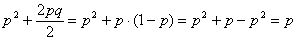 Собачья жизнь полна лишений —
в ней слишком мало угощений!Многие сдаются на милость четвероногого победителя и предпочитают с ним не связываться, причем делают это настолько рафинированно, что у неопытного наблюдателя создается впечатление жизни душа в душу. Вот только за поводок нашего Бобика дергать не нужно и еще он не любит ноги к колготках, а в остальном не собака, а ангел. По правде сказать, ситуация не нова, так как многие и детей своих воспитывают в надежде на то, что со временем они поумнеют и поймут что к чему. И даже тот факт, что многие детки умнеют уже в колонии для несовершеннолетних, ничему не учит.Начните разумно ограничивать вашего питомца с момента появления в вашем доме. Естественно я не имею в виду создание системы тотальных запретов. Щенок просто должен знать, что есть поступки, которые он не должен совершать никогда и ваша обязанность — следить за исполнением запретов. Проявите занудство — и оно себя оправдает. В нежном щенячьем возрасте меры воздействия на собаку несопоставимы с теми, которые вам придется применять относительно подростка. А силовое воздействие на собаку бывает необходимо, чтобы доказать вашу способность постоять за себя и, следовательно, за собаку, если это потребуется.Очень поучительной в этой связи может быть история одной молодой суки шнауцера из нашего клуба. У собаки непросто складывались отношения с чрезмерно мягкой хозяйкой. То есть она не пыталась проявлять агрессивность, но вела себя так, словно ей постоянно грозит опасность. При этом выражение глаз имела довольно нахальное и явно испытывала владелицу на прочность. Однажды вечером к владелице приехала взрослая дочка и все три дамы отправились на прогулку. Во дворе дома им встретился основательно нетрезвый мужчина с собакой неопределенной породы, попытавшийся натравить свою собаку на нашу троицу. В то время как старшая хозяйка тихо впадала в полуобморочное состояние, ее дочка, разгневавшись и на хама с собакой, и на трепетную маму, умудрилась ввести себя в такой градус возмущения, что и мужчина, и его собака сочли за благо исчезнуть. С тех пор наша шнауцериха прониклась к хозяйкиной дочке трепетным обожанием и при ней не боялась никого и ничего и, более того, успешно прогоняла потенциальных обидчиков.Тут, кстати, я бы хотела заметить, что мы с вами зачастую совершенно неправильно реагируем на собачьи страхи. К примеру, щенок опасается переходить через улицу с интенсивным движением. Он, между прочим, прав, так как уличное движение является источником повышенной опасности. Это вы знаете, что существуют правила дорожного движения и можно спокойно переходить через дорогу по зеленому сигналу светофора (вынуждена заметить, что и это тоже может быть опасным, так как некоторые водители, подобно щенкам, не знакомы с правилами дорожного движения), а ваш щенок об этом не подозревает, но зато слышит странные звуки, чувствует неприятный запах и делает выводы о том, что незнакомое ему явление может быть опасным. Самая распространенная ошибка в данном случае — взять щенка на руки и, ласково уговаривая, перенести на другую сторону. При этом вы сразу делаете две ошибки.Фиксируете внимание собаки на страхе, подчеркнув опасность своим вмешательством, и одновременно поощряете такое поведение лаской. В следующий раз ваш маленький друг постарается для вас и изобразит еще больший ужас.Я не голословна. У нас в клубе есть одна замечательная собачья личность женского пола, удивительно красивая и настолько же хитрая. Ее семья состоит из папы, мамы и довольно взрослой дочки.Когда собака гуляет с папой или дочкой, то не обнаруживает никаких странностей в поведении. С прогулок же с мамой она, кстати весьма увесистая собачка, часто возвращается на ручках. Оказывается, собака панически боится громких звуков и отказывается передвигаться. Тогда сердобольная хозяйка подхватывает негодяйку на руки и, приговаривая ласковые слова, тащит домой. Как, по-вашему, эта собака на самом деле боится громких звуков?Так что же делать со страхами истинными и мнимыми? Прежде всего, обеспечить вашей собаке возможность узнавать как можно больше новых мест и ситуаций. Для этого нужно сразу же после того, как ваш щенок получит необходимые для его возраста прививки, знакомить его с новыми местами. Если вы будете часами гулять в одном и том же месте, щенок получит достаточное количество движения и относительно свежего городского воздуха, но новых впечатлений ему хватать не будет. А поэтому, даже если у вас есть автомобиль, катайте щенка на трамвае, автобусе и так далее. Гуляйте возле школ, когда там много детей, около больших магазинов, на людных улицах, заходите на вокзалы, одним словом, водите его туда, где шумно и людно. Сделайте эти места привлекательными тем, что, к примеру, скармливайте там очередную порцию еды. Главное, не впадайте в панику, если щенок испугался. Говорите с ним спокойно, чтобы не создавать впечатления, что вы полностью разделяете его беспокойство. Ваша собака должна усвоить одну истину, которая облегчит жизнь и вам и ей: когда вы вместе, вы сможете справиться с любой опасностью. При этом главное лицо, гарантирующее безопасность, это вы, человек-лидер, отвечающий за все и замечающий все, что важно в этой жизни.Поскольку я часто употребляю слова лидер и вожак, то хотела бы еще раз задержаться на этой теме. Пусть простят меня специалисты-биологи за существенные упрощения, но мне бы хотелось пояснить, какие качества наиболее важны для истинного лидера. Оставим пока в стороне отношения человека и собаки и присмотримся к собачьим правилам.Многим любителям собак известно, что в поведении у них выделяют несколько типов реакций, таких как пищевая, оборонительная, ориентировочная и половая. С пищевой и половой реакциями все ясно. Оборонительная реакция может быть активной, при которой животное защищается, нападая на источник опасности, или пассивной, при которой просто убегают. И в том и в другом случае цель достигается, но разными способами. Ориентировочная реакция это, если можно так сказать, любознательность исследователя, позволяющая как находить новые места для отыскания пищи, так и обнаруживать укромные уголки, пригодные для ночлега или дневного отдыха, а также для выращивания потомства.Так вот по степени важности для лидера на первом месте стоит выраженность ориентировочной реакции. Стало быть, в лидере ценится не половая сверхактивность, не умение всех объесть и не способность устраивать драки, а любознательность! В этом определенно есть смысл, так как без достаточно большой, богатой пищей и укрытиями территории и защищать будет нечего, и есть нечего, да и потомство заводить не с чего. Если бы люди в своей жизни следовали правилам животных! Попробуйте вспомнить, по каким признакам мы с вами выбираем наших лидеров? А потом еще удивляемся тому, как они нами руководят!Теперь вы понимаете, как важны для укрепления вашего авторитета прогулки с собакой в новых, еще не исследованных ею местах? К сожалению, владельцы в большинстве своем не хотят принимать такую точку зрения. И вот пример.Несколько лет тому назад, будучи в Германии, я читала в одном из журналов для любителей животных дискуссию как раз на эту тему. Журналист беседовал с двумя владельцами собак. Одна из них — женщина, которая вместе с мужем продала квартиру в городе, чтобы иметь возможность переехать всей семьей в деревню ради двух боксеров. Женщина эта была чрезвычайно горда принятым решением и утверждала, что сделала для своих собак самое наилучшее — собаки могут целый день бегать по довольно большому участку. Ее оппонент жил в Гамбурге и был обладателем родезийского риджбека, с которым каждый день путешествовал на работу и в местные командировки на велосипеде или на роликовых коньках.Дальше начинается самое интересное. Переезд за город не снял полностью проблемы, которые возникали у членов семьи с боксерами, а вот городской риджбек был «ну, просто ангел!». Что, впрочем, нисколько не удивительно.Могу сказать по своему опыту проживания в частном доме с довольно большим участком, дающим собакам возможность бегать и играть столько, сколько они хотят, что, повзрослев, собаки вовсе не стремятся бегать и прыгать с утра до вечера, а предпочитают дремать, прерываясь время от времени на наблюдение за каким-либо новым раздражителем. Мы обязательно берем собак с собой в город, ездим на дрессировочную площадку или в лес. Собакам нужен не простор, а возможность исследовать новые места. Владелец, упускающий такую возможность воздействия на собаку, как «открывание» новых территорий, теряет шанс завоевать доверие своей собаки очень простым и всякому доступным способом. Тем самым готовится почва для множества конфликтов в виде непослушания и прочих прелестей жизни, которые ожидают владельца, не ставшего для собаки лидером, имеющим право определять правила жизни потому только, что только он, владелец, может обеспечить своей собаке жизнь безопасную и интересную.ГЛАВА 10. Правила хорошего тона человека и собакиНе тешьтесь мыслью, будто дело не в вашем поведеньи.
У. Шекспир.Как часто владельцы жалуются на поведение своих собак! То сапоги щенок съел, то взрослая собака со стола ворует, то гулять с собакой невозможно, потому что тянет поводок, как бурлак лямку. Но мелкие проступки неприятны, хотя многие владельцы, к сожалению, постепенно учатся с ними мириться, а вот когда гулять можно только в наморднике и гостей в дом пригласить нельзя, потому что собака так и ищет, кого бы укусить, это воспринимается как серьезная проблема.Не менее распространено обыкновение многих собак, в отсутствие дома владельцев, оповещать о своем существовании всех жильцов многоквартирного дома истошным лаем и воем. Некоторые, особо зловредные домашние любимцы, развлекаются в отсутствие хозяев тем, что превращают в руины квартиру или уничтожают хозяйский гардероб. Кто-то умудряется терпеть подобные выходки, а кто-то решает проблему радикально: собаку вывозят в лес, привязывают к дереву и вычеркивают из своей жизни неприятный эпизод. О том, что случится с собакой, стараются не думать, и многие делают это очень успешно.Как это стало модно говорить сейчас: у меня для вас есть две новости — одна хорошая и одна плохая. Хорошая новость состоит в том, что большая часть проблем разрешима. Плохая новость вряд ли вас порадует, так как в «неправильном» поведении вашей собаки виновата не она, собака, а мы, люди. Чаще всего вы сами, а иногда заводчик. Слава богу, непоправимое случается редко, а значит, поработаем над ошибками. Конечно, если в принципе присутствует желание поработать.
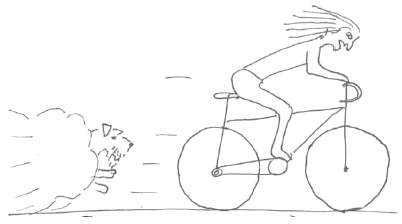 Ох быстрый велосипедист,
наверно на руку нечист!Очень часто конфликты между человеком и собакой возникают исключительно на почве непонимания. Если конфликт заканчивается покусом, то на собаку начинают, извините «вешать всех собак», а в отдельных цивилизованных странах, как с придыханием называют их некоторые наши соотечественники, собаку могут даже решением суда приговорить к усыплению, что, по сути, является смертной казнью. Потом начинается кампания в средствах массовой информации, плавно перерастающая в истерию, и обеспокоенные граждане требуют убрать собак с улиц наших или не наших городов.Зачастую усилиями средств массовой информации, радостно хватающихся за очередную сенсацию, создается мнение, что собаки определенных пород опасны и следует запретить их содержание или, как минимум, разведение. Насколько это справедливо, мы с вами обсудим позже.Почти никогда не задается вопрос: «А почему это собака укусила человека?». Всегда и во всем общество людей склонно винить собак. Это удобная позиция, тем более что собаки не имеют адвокатов, способных защитить их от человеческого произвола. Такими адвокатами могли бы стать ученые-биологи, специалисты в области психологии животных, но их мнения как раз и не спрашивают. Начинают судить по собственному разумению. Примеров, к сожалению, много.Так, в начале 60-х годов в Ленинграде произошла трагедия, в которой оказалась замешана собака. Молодая семья жила в одной комнате с сукой ньюфаундленда. Собака была настоящим ньюфом по характеру: заботливая, неконфликтная, добродушная. Получилось так, что и собака, и хозяйка дома должны были рожать одновременно. Молодую женщину увезли в роддом, сука ощенилась и муж, решив, что всем в комнате места может не хватить, уничтожил щенков. На следующий день молодую маму с ребенком привезли домой, и, естественно, решили познакомить собаку с новым членом семьи.Она, виляя хвостом, подбежала к кроватке, на глазах у оцепеневших от ужаса родителей схватила ребенка за голову и потащила на свое место. Ребенок погиб, собаку усыпили, чувства родителей вряд ли нужно объяснять. А вот понять, почему это случилось, необходимо, чтобы больше никто не повторил ошибки, приведшей к трагедии.У бедной ньюфихи вовсе не было намерения причинить кому-то боль, просто у нее было много молока (щенков уничтожили, лактация не прекратилась), а рядом был детеныш, принадлежавший ее семье, голодный и требовавший заботы. Собака, лишенная щенков и движимая материнским инстинктом, просто понесла детеныша кормить. Собакам, естественно, неизвестно, что новорожденного ребенка нужно поддерживать за головку, так как он сам не может ее удерживать из-за слабости шейных мышц. Трагедии бы не случилось, если бы люди не проявили чудовищного легкомыслия и непонимания. К сожалению, большинство людей, решивших завести собаку, искренне полагают, что достаточно просто любить собаку, не задаваясь вопросами потребностей собаки и особенностями ее поведения. Не всегда такой подход приводит к трагедиям, но тем не менее он ошибочен.За последнее десятилетие вопрос о неправильном поведении собак поднимается систематически и, следует признать, не без причины. Собак в городах стало гораздо больше, набор пород существенно изменился не только за счет маленьких «карманных» собачек, но и за счет таких пород, которые рекламируются как прирожденные телохранители и имеют устрашающий вид и репутацию. К тому же стало как-то не модно дрессировать собак и проходить курс теоретической подготовки для желающих завести собаку. Как следствие участились драки собак с тяжелыми повреждениями и, что самое страшное, нападения собак на людей. И вот здесь я хотела бы заметить, что за исключением случаев, когда хамоватый владелец сознательно натравливает собаку на человека (а в этом случае собака не более чем орудие), во многих случаях вина собаки весьма и весьма спорна.Печально, но даже из человеческой беды люди ловко научились извлекать пользу для себя. Неприятно рассказывать о семейных трагедиях, но иначе нельзя научиться делать правильные выводы.В последнее время в различных печатных изданиях и в Интернете начали предлагать услуги зоопсихологов по коррекции поведения собак. Прежде всего, нужно отметить, что ни одно учебное заведение в нашей стране не готовит специалистов по специальности зоопсихолог. Так что если вы обращаетесь за обещанной помощью, то учтите, что как бы респектабельно не выглядел данных специалист, это в любом случае самоучка с большим или меньшим стажем. Почему-то зоологи, выпускники университета, такой практикой пренебрегают и по большей части это ветеринарные врачи или практикующие дрессировщики.
Не буду спорить, встречаются специфически одаренные от природы люди, которые хорошо чувствуют собак и действительно могут оказать помощь, но это как с народными целителями и экстрасенсами — проверить можно, только получив результат, и так как официально такая практика не существует, то вы должны решать, рискнуть или нет. Иначе может произойти то, что случилось с владельцами кавказской овчарки, обратившимися за помощью к довольно широко разрекламированному «зоопсихологу».Проблема состояла в том, что в семье владельцев собаки появился новый член — муж дочери. Взрослый кобель кавказец, естественно, не был в восторге от появления еще одного существа мужского пола, которого он воспринял как конкурента, вторгшегося на его территорию. Начались конфликты. Призванный на помощь специалист дал совет, от которого у нас с дочкой, когда нам рассказали эту историю, просто волосы встали дыбом. Владельцам порекомендовали несколько раз в день переносить с места на место коврик, на котором спит собака! Смею вас заверить, результат оказался предсказуемым: собаку усыпили, а двое членов семьи оказались в больнице с тяжелыми покусами. Этот эффект был абсолютно предсказуем, так как для собаки создали ситуацию, убедившую ее в том, что подозрения относительно «пришельца» были небеспочвенны и он уже начал заново делить территорию, для начала отняв ее место. Говоря современным языком, начался передел собственности. Так как члены семьи предпочли не ввязываться в конфликт, собака сочла необходимым вмешаться в него лично. Чтобы остановить это безобразие, собака покарала и конкурента, и членов своей стаи, оказавшихся недальновидными ротозеями. Из этого тупика можно было выйти, но отнюдь не рекомендованным путем.Любопытно то, что давший неграмотные рекомендации специалист ни за что не отвечает, так как он юридически не существует. Это как с походом к экстрасенсу бабе Дусе — весь риск ваш.Конечно, конфликты нужно разрешать. В этом нет сомнений, так же как и в том, что для этого вы нуждаетесь в совете опытного собаковода. Но пусть вас насторожит то, что девушка-студентка из ветеринарного института бодро представляется зоопсихологом.Поинтересуйтесь, сколько лет «опытный» специалист занимается собаководством, посмотрите, как он работает с собаками и их владельцами, особенно если за консультацию с вас просят кругленькую сумму. В конце концов, если специалист не может предъявить вам диплом о получении образования или лицензию, причем выданные не общественной организацией, а государством, то вы вправе предварительно убедиться в его квалификации и не обязательно на своем горьком опыте.Очень долго, почти 50 лет занимаясь организованным собаководством и чувствуя себя обязанной внести посильную разрядку в конфликтные ситуации, я стала понемногу претворять в жизнь программу обучения детей правильному общению с собаками. После первой же встречи со школьниками, которая, кстати, вызывала живейший интерес не только у детей, но и у учителей, я с удивлением вынуждена была констатировать, что ни школьники младшего возраста, ни подростки, ни учителя, за редчайшим исключением, совершенно не представляют себе, что своим поведением провоцируют, а то и вынуждают собак проявлять агрессию. Но как бы ни вели себя люди, виновной всегда оказывается собака.Я ни в коей мере не снимаю с владельцев собак ответственность за проступки их питомцев, как раз наоборот, именно владельцы наиболее виновны в конфликтных ситуациях. Но так же как в автомобильных авариях могут быть виновны водитель или пешеход, но никогда не автомобиль, так и собака никак не может быть виновницей покуса. Никому и никогда не придет в голову уничтожить автомобиль, которым сбили пешехода, а уничтожение собаки, покусавшей человека, совершенно нормальное в современном обществе явление. К сожалению, если взаимоотношения автомобилистов и пешеходов регулируются правилами дорожного движения, то права и обязанности как владельца собаки, так и другого участника конфликта никак не устанавливаются.Справедливости ради следует отметить, что время от времени делаются попытки как-то разрешить эту проблему, но пока без особого успеха, а зачастую и просто неверными способами. Если посмотреть, например, так называемый список опасных пород, включенный в правила содержания собак в Санкт-Петербурге, то у любого знающего собаковода возникнет ряд закономерных вопросов. К опасным породам отнесены, к примеру, гладкошерстные и жесткошерстные фокстерьеры, но не отнесены черные терьеры.Возможно, тибетский мастиф действительно лютый зверь, но кому довелось увидеть его на улице? Остается только предположить, что в список включены те породы собак, которые имели наглость пугать или, того пуще, кусать народных избранников.Самый новый проект закона, плод творчества Мосгордумы, достиг в составлении списка, как это совершенно безграмотно названо, «агрессивных пород собак» просто недосягаемых вершин. В этот список включены и сенбернары, и ньюфаундленды, и лабрадоры.У европейских любителей собак ситуация не лучше. Так, в Германии в 2000 году был принят закон о содержании собак. Большинство положений этого закона было опротестовано в суде, так как никоим образом не соответствовало реальности. Более того, разгорелся скандал, в результате которого выплыли на свет божий очень некрасивые факты. Оказывается, гонения на так называемые бойцовые породы собак и ротвейлеров (а и тех и других средства массовой информации с хорошо знакомым нам рвением дружно и на грани истерики заклеймили как кровожадных детоубийц) спровоцированы недобросовестными политиками. Факты многочисленных покусов немецкими овчарками замалчивались, а жалобы клались под сукно только потому, что немецких овчарок держат многие знаменитости, а бойцовые собаки и ротвейлеры в Германии — удел простых людей и эмигрантов-турок. Вот вам и развитая европейская демократия в избирательном действии!В том состоянии, в котором находится содержание собак на сегодняшний день, оно законом успешно не регулируется. Существующие европейские законы представляют собой более, а чаще менее удачные попытки навести порядок. Судя по информации из книг, наиболее разумно подошли к этому вопросу в Англии. Там в случае покуса владельцы собаки судебным решением направляются к определенному судом, отметьте, не общественной организацией, специалисту для устранения проблемы. Если специалист по окончании курса представляет в суд официальное заключение о «благонадежности» собаки и ее владельцев, то собаке дается еще один шанс.В случае повторной жалобы на агрессивное поведение собаки по отношению к людям собаку усыпляют по решению суда. В Израиле, по моей информации, собаку с избыточной агрессивностью, которую владелец не в силах обуздать, по решению специального суда передают для использования в армии. У нас в стране до вопросов содержания собак руки не доходят. Раз этим не занимаются законодатели, попробуем хотя бы рассмотреть кое-какие правила, соблюдение которых сведет вероятность покусов к минимуму.Чтобы правильно вести себя с собакой, нужно знать собачьи «правила хорошего тона». К неудобству человека, многие действия его, которые по человеческим нормам считаются хорошими манерами, имеют для собаки иное, часто противоположное значение. Начнем с самого простого.По человеческим правилам считается невежливым во время разговора не смотреть собеседнику в глаза. Учителя в школе, отчитывая провинившихся детей, требуют, чтобы ребенок смотрел при этом в глаза. Считается, что человек, отводящий глаза от собеседника, неискренен или просто лжив. Вспомните, как маленькие дети руками поворачивают к себе лицо того, с кем хотят поговорить. И это естественно, так как глаза — зеркало души. Но это человеческая норма общения. Для собаки же прямой взгляд в глаза является непосредственной угрозой и призывом помериться силой. А уж если вы быстро идите навстречу собаке и, протягивая к ней руки резким движением, смотрите прямо в глаза, то для собаки существуют две возможности: убежать от вас (что невозможно, если собака на поводке) или, защищаясь, попытаться укусить. Люди же, особенно дети, желая познакомиться с собакой и понравиться ей, непременно начинают заглядывать собаке в глаза, да еще и наклоняются поближе.Ничего хуже с позиций собаки просто придумать невозможно. И то, что не все собаки при этом начинают нервничать или рычать, говорить только о том, что собаки постепенно изучили наши привычки и приспособились реагировать на них правильно. Заметьте, собаки доходят до этого своим умом, и собак, знающих, что люди любят заглядывать в глаза, гораздо больше, чем людей, знающих собачьи привычки. Хотя должно бы было быть наоборот, ведь «хомо», извините, «сапиенс»! Или я в чем-то не права?У нас есть огромное преимущество перед собаками: мы умеем читать. А может быть, если мы приучим себя, используя умение логически мыслить, способность читать и любознательность, к тому, чтобы не делить всех на плохих и хороших, а признать, что возможно многообразие вариантов, то мы сумеем не только понять собак и кошек, но и научиться терпимости к людям с иным цветом кожи, языком и религией? Не знаю, как вам, а мне это кажется очень привлекательным. Но вернемся к собакам.Если собака на поводке, то она воспринимает площадь, ограниченную длиной поводка, как свою территорию, и при вашем приближении может начать эту территорию защищать, особенно если с ней гуляет относительно слабый человек: ребенок, некрупная женщина или пожилой человек. Да, появление на улице ребенка или пожилой женщины с огромной кавказской овчаркой на поводке, но без намордника — это безобразие, но не ценою же прокушенной руки или ноги пытаться восстановить справедливость. Вряд ли кто-либо бросится под колеса автомобиля, выехавшего в нарушение всех правил на тротуар.Кстати, владельцам собак не мешало бы знать, что по нашим законам запрещено появление детей до 14 лет с собаками на улице без сопровождения взрослых. И сделано это не без основания. Во-первых, в случае неприятностей ребенок не несет ответственности за случившееся, а во-вторых, многие дети еще не настолько психологически стабильны, чтобы правильно оценить сложную ситуацию с позиций собаки.Если же ребенок к тому же не очень развит физически, то он просто не сможет справиться с собакой в критической ситуации.«Ах, да что вы все пугаете! Какие такие критические ситуации могут случиться? Гуляют дети с собаками — и ничего не происходит» — возразит мне любитель отпускать собаку на улицу с ребенком. Я не склонна сгущать краски и запугивать, но однажды на моих глазах, только чудом удалось избежать трагедии. По велосипедной дорожке вдоль шоссе шло семейство с собакой. Маленький мальчик лет 6—7 гордо вел на поводке крупного дога, причем дог был почемуто не в ошейнике, а на шлейке. Внезапно на другой стороне шоссе из кустов выехал всадник, естественно на лошади. Само собой разумеется, что городская собака, увидев лошадь, рванула к ней с целью, которая в данный момент не имеет значения. Мальчик, естественно, упал и собака поволокла его за собой, вряд ли ощутив тяжесть, так как была в шлейке. Как часто бывает в таких случаях, родители оцепенели от ужаса и ситуацию смог спасти только случайно оказавшийся рядом мужчина, успевший перехватить поводок.А дальше произошло самое интересное: мальчика и собаку выпороли, а затем все отправились дальше, как и прежде: родители впереди, а мальчик с собакой на поводке сзади!Причем обратите внимание: исключений закон не делает, потому что пудель, болонка или любая другая маленькая собака была, есть и остается собакой с зубами, способными кусать, и всеми особенностями собачьей психики. А если учесть, что у многих людей, особенно пожилых, кровеносные сосуды на ногах расположены очень близко к коже и даже неглубокий укус способен вызвать серьезное кровотечение, то размер собаки не определяет ее опасности для человека.Стремление охранять свою территорию может вызвать и ваша попытка пройти между владельцем и собакой, если собака бегает свободно. Опять же, оставим за рамками темы то, что владельцы часто нарушают правила (о правилах мы еще поговорим позже), речь идет о том, как лично вам избежать неприятных столкновений с собакой. Вряд ли свою принципиальную позицию нужно отстаивать, бессмысленно рискуя здоровьем.Когда вы гуляете с ребенком и ваш ребенок с криком бежит прямо на собаку, будьте готовы к неприятностям, в которых виноваты только вы. Маленький человечек, непривычно резко и быстро движущийся, что мешает собаке его как следует рассмотреть, да к тому же еще и кричащий тонким голосом, что само по себе является для собаки сигналом опасности, пугает собаку и она может повести себя непредсказуемо, что, как минимум, может испугать ребенка.Не стоит также думать, что каждая собака ждет не дождется, когда ваше чадо подойдет ее погладить. Мало кому из нас будет приятно, если незнакомец внезапно подбежит к вам и схватит за руку.Итак, начнем с того, что сначала нужно спросить разрешения у владельца на то, чтобы погладить собаку. Это его право, разрешать или нет, и в случае, если владелец не возражает, он сам проследит, чтобы ни ребенок, ни собака не пострадали. Я, к примеру, разрешаю гладить моих собак, но при этом всегда контролирую ситуацию.Владельцам собак, которые считают, что такого рода общение с незнакомыми людьми портит служебную собаку, могу с полной ответственностью сказать, что никакого влияния на сторожевые качества собаки это не оказывает, так как для нормально воспитанной собаки вы всегда имеете право определять линию ее поведения. Наши собаки безропотно дают гладить себя в общественных местах, но при этом являются очень жесткими охранниками, неоднократно испытанными в реальных ситуациях. При этом подчеркну, что решение принимает владелец собаки, и приставание ребенка к чужой собаке так же неприлично и недопустимо, как попытка войти в чужой дом без разрешения. Дети, конечно, многого еще не понимают, но на то и взрослые, чтобы вовремя вмешаться и объяснить, что делать можно, а что нельзя. Детство не дает права на бесцеремонность и безнаказанность.
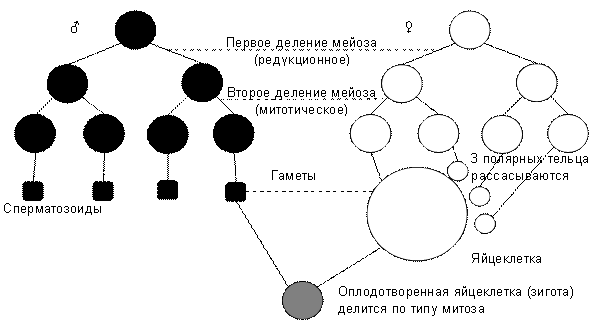 Вас собака укусила?
Стало быть, вы ей немилы!Нужно еще обратить внимание и на то, как следует правильно гладить чужую собаку, если вам это разрешили сделать. Нельзя тянуть руку по направлению к глазам собаки или класть руку на голову — собака может увидеть в этом опасность. Очень неправильно пытаться потрепать чужую собаку по холке, так как именно за это место треплют собаки провинившихся младших членов стаи. Такое рекомендуется делать только владельцам собаки. Положив руку собаке на холку, человек дает ей понять, что он, старший и сильный, на ее стороне и позаботится о ней, так как она, собака, имеет более низкий ранг в человеческой семье. Так как вы для собаки чужак, то старайтесь, не суетясь и не совершая резких движений, медленно поднести к собачьей голове руку, ладонью вверх, дать обнюхать руку и если собака реагирует доброжелательно, то можно слегка почесать морду снизу. Если собака реагирует благожелательно, то без резких движений начните почесывать за ухом, сначала снизу, а если собака не возражает, то постепенно перебираясь вверх. В любом случае будьте внимательны, спокойны, доброжелательны и обязательно помните о том. что собака — живое существо со своими настроениями, симпатиями и антипатиями и она совсем не должна проявлять к вам ответный интерес, так что будьте благодарны хотя бы за то, что она терпит ваши прикосновения.Распространенной причиной конфликтов являются детские игрушки. Если ваш ребенок, играя в мяч, бросил его в сторону собаки, ни в коем случае не разрешайте ему забирать мяч у собаки. Для ребенка мяч — игрушка, а для собаки — добыча. Охранять добычу от чужих — естественная потребность собаки. Попросите владельца собаки вернуть вам мяч. Даже если собака начнет играть с ребенком, она может нечаянно ударить его зубами и вместо игры получится скандал.Особняком стоят взаимоотношения собак как с чужими, так и со своими (членами семьи) подростками в период полового созревания. Сложности этого периода, называемого «переходный возраст», известны всем, но мы обычно не задумываемся над механизмами процесса. Дело в том, что в этот период происходит формирование гормонального фона и поэтому время от времени концентрация гормонов в крови достигает пиковых значений, для которых среди прочих характерно усиление агрессивности.Собака, благодаря острому чутью, способна улавливать и фиксировать изменения запахов, вызванные выбросами гормонов в кровь. В своей собачьей жизни, особенно протекающей в стае, ей приходится сталкиваться с подобными ситуациями, когда щенки подрастают и достигают возраста полового созревания. Во время этого периода щенки ведут себя очень похоже на человеческих подростков, но их цель более очевидна — молодые собаки борются за свое место в иерархической структуре стаи. Эта борьба протекает обычно среди сверстников, но иногда в конфликт бывают втянуты и взрослые члены стаи. При этом взрослые собаки немедленно и достаточно жестко дают отпор «бунтарям».Если собака-подросток имеет психологические и физические задатки лидера, что бывает исключительно редко и в случае, если существующий лидер по какой-либо причине не в форме, то бунт может быть успешным. Хотя успех этот относителен, так как случайный выброс гормонов не может обеспечить стабильности, необходимой истинному лидеру. Поэтому человеческий подросток вызывает у собаки опасение своей непредсказуемостью и неспособностью постоянно себя контролировать. С точки зрения собаки существо с нестабильной гормональной системой является источником повышенной опасности.На этом месте мне бы хотелось отвлечься и немного внимательнее рассмотреть проблему лидерства. В природе истинные лидеры рождаются нечасто. Уверяю вас, если бы у нас, людей, лидерство не приносило бы определенных и временами немалых моральных и материальных выгод, то в лидеры-начальники стремились бы немногие. Основная задача истинного лидера — защита вверенной ему группы и организация добывания пищи. Лидер более других рискует в случае опасности и несет гораздо большую психологическую нагрузку. За это он только первым получает доступ к пище при наличии добычи, но ест то же самое, что и все остальные. Строго говоря, при таком положении дел лидером становится тот, кто органически не может не пытаться стать лидером, и возможно это только в открытой конкурентной борьбе. Ни подхалимаж, ни интриги (а собаки, правда не все, способны и на это) не приносят желаемого результата. Формальное лидерство, при котором лидер назначается или становится таковым в силу традиции, как главой семьи, к примеру, по мнению большинства людей, обязательно должен быть мужчина, даже если он пьяница, бездельник и трус, такое лидерство в собачьей стае невозможно. Так что когда в вашем доме появляется собака, могут возникнуть неожиданные для вас ситуации, иногда неочевидные на первый взгляд, а иногда и практически неразрешимые. Приведу пример из собственной практики.Моя западносибирская лайка Вогул появилась у нас в доме, когда мне было 17 лет. Я была очень инициативным, но одновременно очень послушным подростком, для которого слово родителей было законом, особенно очень строгого папы. Строгость папы была несколько необычного толка — так как он по роду работы довольно редко бывал дома, то по возвращении компенсировал свое отсутствие тем, что карал всех особо отличившихся за время его отсутствия, не особо входя в подробности. К тому же, удовлетворившись моими рыданиями и видимым раскаяньем, он никогда не снисходил до того, чтобы проконтролировать мои дальнейшие действия, что вполне устраивало и меня, и маму. С одной стороны демонстрация строгости, а с другой — послушания. Главное — все были довольны!Вогул был с самого рождения ярким претендентом на роль лидера, но мне удалось вовремя вмешаться, когда ему было 10—11 месяцев (тот самый знаменитый переходный возраст). Не скажу, что у меня в 17 лет был достаточный опыт и четкие представления о том, как надо действовать, да и спросить было некого, так что действовала я исключительно по наитию. Если бы мне довелось работать с такой собакой сегодня, то результат был бы достигнут не за 2 месяца, а за 2 дня, да к тому же гораздо более легким и приятным для нас обоих и для окружающих способом. Важно то, что желаемый результат был достигнут и проблем с послушанием у меня с Вогулом не было.Но до самой старости он сохранил неприятную особенность: скулить, оставаясь в одиночестве. Не думаю, что даже со своим сегодняшним опытом я бы смогла справиться с той ситуацией, вся сложность которой заключалась в том, что, безоговорочно признав мое превосходство, Вогул не мог взять в толк, почему я не протестую против папиных (не всегда справедливых, но всегда очень громких) воспитательных действий. Положение усложнялось тем, что папа никогда не связывался с Вогулом, делая вид, что не замечает его дерзостей. Как же можно, чтобы более слабый, позволяющий с собой всяческие «шалости» со стороны собаки, командовал более сильным, которому собака полностью доверяет и подчиняется. Ситуация, абсолютно неприемлемая для собаки, стала причиной постоянного стресса и, как следствие, вызвала невроз.Собака — это всего лишь собака и ей чужды соображения приличия и человеческой морали, по которой уважение к старшему по возрасту является естественным, даже если старший неправ и даже немощен физически. Невозможность выстроить понятную для собаки простую иерархическую цепочку совершенно естественно вызвала у собаки невротическое состояние. К сожалению, владельцы чаще, чем кажется, создают ситуации, являющиеся для собаки неразрешимыми и поэтому стрессовыми. Очень часто такие неприятные явления, как нечистоплотность, проблемы с аппетитом и многие другие вызываются не физическим заболеванием, а сильным стрессом. К сожалению, собака не может сказать владельцу, что находится в ситуации, разрешить которую сама не в состоянии.Одной из сложных ситуаций является появление в доме нового взрослого члена семьи. Если ситуация с рождением ребенка собаке ясна и даже воспринимается положительно, так как появление в стае-семье детеныша является признаком развития, а значит, силы, то приход со стороны еще одного, особенно однополого с собакой существа воспринимается ею неоднозначно. С позиции члена собачьей стаи появление новой взрослой собаки требует немедленного и недвусмысленного определения статуса этой собаки в стае. Причем новичок может быть угрозой прежнему положению собаки, если она не вожак, а от вожака требуется незамедлительное и отчетливое подтверждение своей позиции лидера. Хотите верьте, хотите нет, но большинство собак являются лидерами в своей человеческой стае, просто людям удобно не связываться с собакой и они мирятся даже с неприятными проявлениями собачьего диктаторства. Если лидером является человек, то проблем гораздо меньше. У нас дома, например, можно привести чужую взрослую собаку или кошку — собаки воспринимают это без восторга, но спокойно, так как это я и дочка определяем, как нам жить. Тем не менее иногда возникают неожиданные ситуации, и только привычка внимательно наблюдать и анализировать поведение собак позволяет принять правильное решение. Иногда, правда, это дается с трудом.Так, в нашей жизни был один период, когда я на несколько лет уехала из дома, получив предложение поработать в Европе. Это было в начале 90-х годов, которые для нашей семьи, как и для большинства других семей в нашей стране, не были легким временем.Впервые после отъезда я приехала домой на несколько дней через 8 месяцев. За это время в доме появились 3 молодых шнауцера в возрасте от 6 до 7 месяцев. Так как я, естественно очень скучала не только без мужа и дочки, но и без собак, то одним из первых желаний было желание погулять с собаками. Сказано — сделано.Первый щенок взят на поводок, выведен на улицу а дальше…Дальше началось что-то абсолютно непотребное. Собака-подросток, которая только что была бодрой и даже вполне нахальной, ползет сзади в пыли, зажмурив глаза и выражая всем телом совершеннейший ужас. Не помогли ни ласковые слова, ни поглаживание, ни уговоры, собачка просто ушла, как это можно сейчас говорить, в астрал. Списав такое поведение на плохое самочувствие, я взяла другую собаку.С тем же успехом.Третий молодой шнауцер с многообещающей кличкой Бравый повел себя точно так же, и я даже воздержалась от того, чтобы назвать его при людях по имени. После позорного возвращения домой мы с Машей стали пытаться понять, что же произошло. Сообразили не сразу, но когда до нас дошло, мы восхитились воспитанностью наших собак. Восстанавливая ситуацию, мы поняли, что совершили ошибку.Старшие собаки прекрасно знали, что я старшая в семье, так как Маша, несмотря на ее значимость, — моя дочь, а значит, уже младший лидер. Есть еще мой муж, но он у нас человек мягкий и собаки воспринимают его как друга. Щенки родились и выросли без меня, и Маша была для собачьей молодежи единственным и непререкаемым авторитетом. И вот появляюсь я и вся семья, включая Машу, встречает меня, подпрыгивая от радости, что для собак является заискиванием. Никакой борьбы или ссоры между нами не было и мое старшинство было признано моментально и безоговорочно.Представляете, каким «крутым» должен быть новый вожак, если старый даже не пытался бороться. Вот они и замерли от ужаса, ожидая «начальственного гнева». Мы просто по-разному увидели одну и ту же ситуацию.Пытаясь понять поведение собак, нужно постоянно помнить, что у собак нет морали. Это не делает их хуже нас, они просто другие. И я не знаю, делает ли нас наличие морали однозначно лучше собак, особенно если помнить, что мораль бывает, к примеру, христианская, мусульманская и т. д. При этом во имя соблюдения моральных принципов люди с упорством, достойным лучшего применения, портят друг другу жизнь, а то и устраивают побоища. Пусть у собак нет морали, но они не предают, не насилуют детей и не становятся террористами. Но понимание того, что собаки иные, необходимо для успешного сотрудничества с ними. Это помогает правильно оценить, скажем, попытку собаки укусить одного из членов семьи. Такое поведение не есть признак неприязни или ненависти и является попыткой установить определенные отношения в своей стае.Собаки не виноваты в том, что у нас голая тонкая кожа, не покрытая шерстью, и повышенная кожная чувствительность. Среди собак одной стаи укус является средством навести порядок или высказать свое недовольство. Так как у людей есть другие возможности для выяснения отношений, то наиболее продуктивно, конечно же не оставлять такое поведение собаки без внимания, реагировать на него адекватно, но не позволять себе чувства обиды и не думать, что ваша собака вас не любит. Если на то пошло, мы тоже наказываем своих любимых детей, желая им добра. Методы наказания у нас другие, что верно, то верно, но цели те же. И мы и собаки желаем тем, кого опекаем, только добра и вопрос в том, что понимается под добром.Если смотреть шире, то не только во взаимоотношениях с собаками возникают проблемы недопонимания, «Что такое счастье, каждый понимал по-своему», — написал А. Гайдар. Мы ведь и своим близким людям не прочь навязать свое понимание счастья. Возможно, научившись видеть различия между собой и собакой, принимая их как данность и не пытаясь превратить в достоинство или недостаток, мы кое-что выиграем сами? ГЛАВА 11. Ритуалы стайной жизниВ отличие от слов, язык тела не лжет.Я, как мне кажется, достаточно времени уделила тем сложностям, которые возникают от непонимания природы собаки и, как следствие, от выстраивания неправильных взаимоотношений между человеком и собакой. Но, спросите вы, сложности сложностями, а есть же владельцы, у которых с собаками нет проблем, значит, можно найти правильное решение? Конечно же, можно и даже нужно, но для этого мы, люди, должны сделать над собой усилие и изменить то, что не приносит желаемого результата, то есть каким-то образом изменить свое поведение относительно собаки. Ведь мы в своей жизни руководствуемся рассудком, а собаки преимущественно инстинктами, хотя мне как человеку, постоянно общающемуся с собаками и многим им обязанному, трудно не признать за собаками явных проявлений не только разума, но и таких, казалось бы, чисто человеческих черт, как чувство юмора.Ранее я уже рассказывала о том, что мы с дочкой воспитывали собак традиционными способами и при этом иногда заходили в тупик. Не скажу, что я или Маша испытывали с собаками большие трудности, но возникало ощущение, что в чем- то общепринятые способы не дотягивают до желаемого воздействия. Мы обе знали, что в силу своей природы собака воспринимает членов семьи как членов стаи.Мы отдавали себе отчет в том, что нужно стать для собаки вожаком.У нас в доме это складывалось, словно бы само по себе, и я бы, вероятно, так и осталась при прежних взглядах на воспитание собак, но мы постоянно имеем дело с чужими собаками. К нам приводят собак на тримминг и стрижку, мы ведем занятия на дрессировочной площадке и вынужденно сталкиваемся с, казалось бы, парадоксальными фактами: с нами чужие собаки ведут себя безупречно, но хозяев, как говорит один мой приятель, «мелко видят». При этом хозяев они любят, это не вызывает сомнений! Однако при всей этой любви не отказывают себе в мелких вольностях, зачастую переходящих в пакости.
Невольно возник вопрос: как помочь людям наладить с собаками такие отношения, при которых обе стороны чувствовали бы себя хорошо? Силовой метод, который многие современные дрессировщики практикуют в очень, на мой взгляд неприглядном виде, сродни порке детей за непослушание: если я, большой, умный и сильный, не могу придумать, как с тобой справиться, то я от чувства собственного бессилия тебя поколочу, благо сдачи дать ты не можешь. Вколотить собаке необходимые навыки, конечно, можно, но вот только радости общения с собакой это не приносит.Со многими собаками силовое воздействие вообще может надолго испортить отношения.Мне запомнился один случай с моим Чейри-Боем, который я до сих пор вспоминаю со стыдом. Мы занимались на дрессировочной площадке. После того как вся группа перешла на новое место, я положила перед ним свою дрессировочную сумку, обозначив таким образом наше место, и, по знаку инструктора, дала команду «лежать».Никакой реакции. Пес заложил уши, смотрит на меня виновато, но не ложится. Вся группа ждет. Наш инструктор, великая дрессировщица Л. И. Острецова, потеряв терпение, советует «выдать ему, да посильнее, чтобы не упрямился». Так как я к тому времени уже стала нервничать (все-таки неприятно таким образом оказаться в центре внимания), то последовала совету и тряхнула Боя за шкирку. Мой пес встал, повернулся и ушел с площадки. Когда я подняла с земли сумку, то поняла причину упрямства: под сумкой оказалась растоптанная какашка. На налаживание прежних отношений у нас ушло много времени.Наверное, в армии и милиции требуется слепое, безоговорочное подчинение. Мы-то с вами не готовим собак к службе в армии.
Для нас очень важна не только дисциплина, но и умение собаки принимать самостоятельные решения. Не знаю, как для вас, но для меня это так. Должна заметить, что в действительно критической ситуации мои собаки сядут, лягут и поползут куда нужно, но похвастать этим ценным умением перед знакомыми я никогда не отважусь.Особенно если речь идет о миттельшнауцерах. Они удивительные собаки. Быстро обучаются, работают не за страх, а за совесть, проявляя к тому же изобретательность, но горе вам, если вы захотите блеснуть выдающимися достоинствами своей собаки. Опозорят по полной программе, завалят с треском, да еще и посмотрят на вас с ехидцей. При этом с удовольствием выступают на сцене, но тщеславия не одобряют и не поддерживают.Однако вернемся к сложностям, возникающим в общении с собаками. Так как в процессе работы на дрессировочной площадке приходится разрешать конфликты, возникающие между дрессировщиками и их собаками, да кроме того, мы в нашем клубе стараемся помогать членам клуба, если какие-то сложности возникают у них, то иногда приходилось ломать голову, чтобы найти оптимальное решение той или иной проблемы. Если добавить к этому людей, обращающихся за помощью по совету знакомых или соседей, то со временем набралась довольно обширная коллекция сложных ситуаций, методов их разрешения, а также успехов и неудач.Даже в случае успеха у меня постоянно возникало ощущение недостаточности и неубедительности моих рекомендаций. Ни советы хороших специалистов, ни литература не помогали найти какую-то новую отправную точку. Наблюдения за своими собаками наглядно демонстрировали неполную действенность традиционных методов и мало-помалу начали вырисовываться иные подходы к воспитанию. Честно говоря, меня даже пугали собственные идеи, так как они зачастую были противоположны тому, что рекомендовали общепризнанные авторитеты.Начало новой системе подхода к воспитанию положила история, о которой я уже рассказывала раньше. Я имею в виду копание ям в неположенном месте моими собаками и внезапное решение проблемы окропление запретного места, уж простите, но что есть, то есть, собственной мочой. Несмотря на некоторую неловкость, меня восхитила мгновенность действия, так как нежелательное поведение было прекращено немедленно и навсегда. Причем, что самое приятное, без приложения силы и затрат времени. Однократно и действенно — чего еще желать?Следующим толчком послужила книга английской дрессировщицы Д. Феннелл. Автор рекомендовала восхитивший меня метод отучения собаки от дурной манеры ставить лапы на хозяина, вернувшегося домой. Наши традиционные советы наступать собаке на лапы всегда вызывали у меня восхищение ловкостью людей, которым, в отличие от меня, все-таки удалось выполнить этот сложный трюк. Мои собственные ужимки и прыжки при выполнении этих рекомендаций вызывали у наших собак бешеный восторг, а наиболее впечатлительные собаки действительно на короткое время прекращали скакать, восхищенные идиотизмом предлагаемого зрелища.Предложенная Феннелл схема на удивление походила на то, что мы имеем возможность ежедневно наблюдать дома, причем по нескольку раз за день. Входя на территорию, на которой находятся младшие члены собачьей семьи, старший проходит сквозь них с таким видом, словно вся эта «мелочь» для него не существует. «Мелочь» же, старательно вихляясь, подобострастно кишит на приличном расстоянии от мэтра. Полное игнорирование со стороны старшего — вот метод, естественный для собак, и потому исключительно действенный. И, что особо радует, никакой тебе акробатики с элементами абсурда!Все это заставило меня задуматься и внимательнее присмотреться к собственным собакам, благо, как я уже упоминала, они составляют настоящую комплектную стаю и ведут себя соответственно. Увиденное, честно говоря, даже испугало меня, так как выглядело почти крамольным в сравнении с общепринятыми представлениями.Но крамола крамолой, а действовали новые методы с изумительной результативностью и не требовали ни физических усилий, ни долгих и нудных упражнений. И тут, к сожалению, сработала одна моя особенность. Мне всегда кажется, что то, до чего я додумалась, всем давно известно и только до меня дошло так поздно. Правда, когда я стала использовать новые идеи, консультируя владельцев проблемных собак, стало ясно следующее.Во-первых, способы эти если и применялись, то не как система, а единично и зачастую случайно, а во-вторых, они с легкостью реализуются владельцами, после того как они выходят из состояния полного и совершенного изумления. Так как зачастую люди бывают доведены до крайности, то готовность использовать нетрадиционные меры у них появляется скоро.Так как удалось нащупать в поведении собак и реакции на них владельцев несколько узловых точек или развилок, правильное реагирование в которых позволяет радикально изменить ситуацию, то я назвала этот метод «Пять простых шагов». Из названия следует, что предполагается активное воздействие в пяти различных моментах, принципиально важных для собаки. Сразу замечу, что это не метод дрессировки, а способ комфортного сосуществования с собакой. Так что по принципу простых шагов нужно жить постоянно, так же как выгуливать и кормить собаку, чистить зубы и умываться самому.Думаю, что не буду понята теми, кто практикует обучение без принуждения. Не возразить сторонникам исключительно положительной мотивации тоже не могу. Во-первых, одевание ошейника на собаку — это уже принуждение, и довольное сильное. Я, к примеру, не снимаю с собак ошейники дома и рекомендую всем делать так же. Понаблюдайте за тем, как меняется выражение лица собаки, когда с нее снимают ошейник. «Да здравствует свобода!» — вот что оно выражает. Добавьте к этому поводок, и об отсутствии принуждения можно забыть. Если же брать за образец чисто собачьи методы воспитания, то мне кажется, что апологеты ненасилия никогда не наблюдали собачий молодняк и его общение со старшими. Когда собаки вспоминают, что детей пора воспитывать, то визг стоит до небес и только «пух да перья» летят. Думаю, что собаки лучше нас знают, что для них хорошо.Полагаю, что этот метод вряд ли может быть с легкостью воспринят сторонниками силовой дрессуры, целью которой является подчинение собаки лидеру-дрессировщику. Эти пять простых шагов позволяют вам завоевать полное доверие своей собаки, на базе которого можно научить собаку практически всему. Самое главное это то, что, доверяя владельцу, собака ведет себя естественно, раскованно, при этом не переходит установленных вами границ, так как вы смогли убедительно доказать собаке, что вы всегда гарантируете ее безопасность, как и полагается истинному лидеру. Но, и это самое важное, гарантируете только при соблюдении установленных правил!Для очень многих владельцев, в том числе и для меня, исключительно важно то, что вместо подавления и подчинения мы добиваемся доверия своей собаки. Это вовсе не исключает того, что вы становитесь лидером-вожаком для своей собаки. Более того, собаке гораздо спокойнее жить на свете, если рядом с ней есть сильный лидер, на которого можно положиться в любой жизненной ситуации.Возможно, вам будет легче принять такую точку зрения, если мы попробуем подробнее рассмотреть роль вожака в собачьей стае.Не следует думать, что вожак похаживает себе среди своей стаи, да то и дело лупит зазевавшихся или показавшихся ему непочтительными. В его задачи не входит организация склок, как раз наоборот. Вожак реже всех остальных бывает замечен в конфликтах. Вожак не ввязывается в выяснения отношений с чужаками без особой нужды. Вообще, если внимательно наблюдать за ним, то сложится представление, что основная его функция — дремать на солнышке. Но если появляется реальная опасность, то первым на нее реагирует вожак. Лидер среди зверей это далеко не то же самое, что наши с вами выборные лидеры. Вожак-лидер в стае имеет только одно преимущество — он ест первым, но за это вожак первым вступает в серьезную драку в случае угрозы стае и, значит, имеет больше шансов погибнуть. Вожак находит пищу и, если «пища» еще бегает и сопротивляется, то именно он атакует первым, снова рискуя жизнью. Вот поэтому-то он и старается в обычное время тихо дремать, не вмешиваясь во всякие глупости.Жизнь его подданных не столь тревожна и опасна, и поэтому они могут позволить себе склочничать из-за несъедобной кости, места поближе к вожаку и прочих собачьих глупостей. Все глупые выяснения мнимых «отношений» возникают исключительно от скуки, вызванной отсутствием забот. Нагрузка вожака помимо прямых вмешательств заключается еще и в постоянном ожидании. Даже если вожак дремлет, он моментально «включится» в новую ситуацию. Если проводить аналогию, то вся активная жизнь вожака проходит в режиме работы диспетчера аварийной службы, что, как вы понимаете, требует исключительно крепкой нервной системы.Так вот, дорогие любители собак, если вы не станете лидером для своей собаки, то тем самым обречете ее на постоянное и бессмысленное напряжение. Печально, но факт, — многие собаки, не выдерживая этого постоянного напряжения, заболевают. Следствием стресса могут быть и расстройства пищеварения, и экземы, а нарушения поведения — сплошь и рядом. А еще вы знаете, что стрессы предположительно могут быть даже одной из причин рака. Что совершенно ясно, так это то, что стрессы укорачивают жизнь, особенно такие, которые никогда не заканчиваются продуктивно.Одно маленькое отклонение от темы. Будучи человеком деятельным и ответственным, я сама, с одной стороны, страдаю от стресса вечной ответственности, а с другой стороны, так к этой ответственности привыкла, что включаюсь в нее не задумываясь. И вот однажды во время моей работы в Германии мы с моим старым другом запланировали путешествие в город, нахоящийся почти точно посредине между теми городами, где мы жили. Так что мы договорились встретиться почти на месте. Он должен был приехать на машине, забрать меня на вокзале и дальше мы бы поехали вместе. Так что моей задачей было добраться до точки рандеву. И вот за день до отъезда раздается телефонный звонок и мой друг диктует мне ноподробнейшее расписание поездов со станциями пересадок и даже мерами платформ, с которых должны отправляться поезда. Вы не представляете себе, какое я испытала облегчение оттого, что за меня уже все придумано. Именно такое облегчение чувствует ведомая собака.Одна из наиболее часто встречающихся жалоб владельцев это невыносимость поведения взрослой собаки, остающейся дома в одиночестве. Собаки лают, что вызывает сложности с соседями, портят вещи, ломают двери. Иногда картина разрушений бывает настолько серьезной, что, не найдя другого выхода, собаку усыпляют. Как и большинство дрессировщиков, я тоже была склонна объяснять такое поведение тем, что собака нервничает без хозяина, скучает и пакостит от скуки. Когда мне пришла в голову идея, что все обстоит совсем не так, я поначалу даже опасалась ее высказывать, а если высказывала, то меня поднимали на смех. Однако, опробовав, исключительно от безысходности, новую систему, люди бывают ошарашены тем, насколько действенным может быть внешне абсурдный метод.Дело даже не в методе, а в подходе. Собака не лидер, оставшись в одиночестве, должна как можно меньше привлекать к себе внимание, чтобы не быть обнаруженной в отсутствие защиты лидера. Если же лидер «теряет» члена стаи, он старается изо всех сил воссоединиться с опекаемым, чтобы иметь возможность его защитить. Собака, которую вы, сами того не желая, сделали вожаком своей семьи, в этой ситуации ведет себя примерно так, как мама или бабушка, чей маленький ребенок выскочил на улицу, а дверь за ним захлопнулась. Выломать дверь, выбить окно, звать на помощь, одним словом, делать все, чтобы защитить ребенка от опасного нахождения на улице без присмотра. И даже если вам обидно, что маленький цвргшнауцер чувствует себя вашим вожаком, вы виноваты в этом сами. Вы своим поведением, которое собака способна истолковать только как слабость, сделали себя беспомощным в ее глазах.При этом как только вы поменяете полярность ваших взаимоотношений, собака перестанет безобразничать и вообще станет гораздо спокойнее. Можно даже сказать, что она наконец-то вздохнет с облегчением, освободившись от очень обременительной ноши.Ведь большинство собак тяготятся своим вынужденным лидерством и отказываются от него с легкостью, которая обычно изумляет владельцев. Наконец-то можно жить спокойно за широкой спиной вожака!Доверие к признанному вожаку имеет и еще один явный плюс. В собачьей жизни может случиться, что собака в силу какихлибо причин уходит из старой стаи и более или менее благополучно принимается новой стаей. При этом новое сообщество имеет другие места для ночевок, иные укрытия, охотничьи тропы и даже иные объекты охоты. Новичок должен быстро овладеть новыми для него навыками, чтобы органично войти в новую для него «семью» и не вызывать никаких трений. Признав нового лидера и находясь вследствие этого под его защитой, «пришелец» спокойно концентрируется на важной для себя задаче обретения новых навыков. Это свойство делает особо ценными для владельцев выстраивание доверительных отношений с собаками, которые будут фундаментом для обучения тому, что является актуальным для вас на данный момент.Так мы, например, смогли менее чем за 10 дней подготовить с нашими собаками, ранее отдрессированными по общему курсу дрессировки и защитно-караульной службе или даже как телохранители, без предварительной специальной подготовки более чем получасовую цирковую программу. Основой было полное доверие к нам.Чтобы завоевать доверие собаки, нужно воспользоваться естественными потребностями и качествами собаки, присущими ей от природы. Конечно же, необходимо гибко адаптировать собаку к жизни в окружении людей, но так, чтобы методы адаптации были бы собаке понятны.То, что я назвала поворотными точками, напрямую вытекает из основных правил поведения собак в стае. Возможно, со временем этот список пополнится, но пока таких точек или моментов предлагается пять. Какими же поведенческими правилами определены эти моменты? Порядок приема пищиТак как пища это основа жизни, то питаются собаки в стае отнюдь не хаотично. Если этот процесс не регулируется человеком с целью отдельно покормить в спокойной обстановке тех, кто, к примеру, нуждается в дополнительном питании или вынужден питаться по особой диете, то первым к еде подходит вожак. Иногда все остальные подходят сразу же, а иногда у вожака, по ему одному известным причинам, возникает желание вынудить своих подопечных держать паузу. Исключение делается для щенков в возрасте до 10 недель (дети!), для суки, за которой «ухаживает» кобель, и для кормящих сук. Подросших щенков вожак иногда демонстративно выдерживает на расстоянии от места кормления. Причем это явно требует особого внимания, так как щенки у нас кормятся отдельно от взрослых собак, естественно, чаще взрослых и, кроме того, наш вожак — Таир на дух не переносит щенячью кашу с творогом и овощами, что не мешает ему некоторое время стоять над щенячьими мисками и рычать, отгоняя «детишек» на почтительное расстояние. Выдержав достойную паузу, он разворачивается и уходит, а щенки немедленно начинают трапезу. Так просто и наглядно преподносится принцип старшинства.
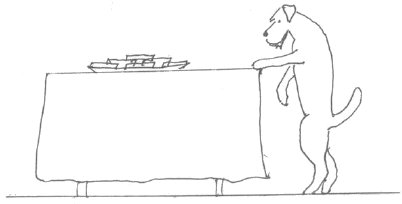 Собака многого не может,
а бутерброды съесть поможет.В такой очередности нет ничего странного, так как вожак в стае один и настоящие вожаки рождаются нечасто. При этом от физической формы вожака зависит, насколько удачной будет охота и удастся ли защитить стаю от врагов. Если вожак ослабеет от недоедания, то всей стае придется несладко.Вы можете возразить: «Да какая там «охота», если каждый день полную миску получает!» — и будете правы, но это ваша, человеческая правда, а правда собаки в том, что она живет инстинктом, а инстинкт твердит, что пища появляется не каждый день. Даже дети далеко не всегда умеют связывать отсутствие родителей дома с зарабатыванием денег на игрушки и конфеты, так неужели же мы вправе требовать от собаки понимания того, что ваш постоянный заработок и изобилие продуктов в магазинах никогда не закончатся. Не зная этого, собака не имеет уверенности в надежности источника пищи. И миска, которую ставят каждый день, — это приятная случайность, которая в любой момент может не повториться, а можно и нужно добывать еду охотой. Кстати, для удачной охоты ваша собака, движимая инстинктом, старательно валяется в чем- то дурно пахну щем для вас, но зато маскирующем собачий запах. А если не пахнет собакой, то можно подкрасться поближе и схватить наверняка. А вы говорите «миска»!И вот, когда вы, разнежившись от взгляда влажных собачьих глаз, даете собаке от щедрого сердца кусок своего бутерброда, не тешьте себя мыслью о том чувстве признательности, которое ваша щедрость и доброта вызовут в собачьей душе. Собачья натура при этом делает вывод, крайне для вас неблагоприятный. Собака фиксирует, что вы и есть тот счастливый слабак, который отдает свой кусок, признавая право собаки съесть вашу еду. Большего признания своей слабости вы бы не смогли придумать. Отдающий еду отдает право на жизнь. Так из невинного желания побаловать собачку произрастает фундаментальная ошибка воспитания, за которую вы будете расплачиваться не только при приеме пищи. Вы дали собаке знак, что признаете ее главенство. И не удивляйтесь, если следующим шагом станет самостоятельное добывание еды непосредственно из холодильника или со стола. Вы сами дали собаке право распоряжаться пищей. Тот факт, что, давая собаке бутерброд со стола, вы совсем не имели в виду свободу пользоваться холодильником, — это одна сторона вопроса, а именно ваша. Собака же в силу своей природы истолковала вашу доброту как свое право. Помните анекдот про дрова: «Вам дрова не нужны?» — «Нет, спасибо», — утром просыпаются, а дров нет.Порядок следованияКакая, казалось бы, разница, кто и за кем бежит по дорожке или проходит в дверь? Но и эта малость имеет в жизни собак большое значение. Наши собаки, передвигаясь по дороге всем коллективом, строго придерживаются принципа старшинства. Первым рысит Таир, за ним следом раньше всегда бежал его сын Бублик, которого сам Таир наметил в преемники, но затем разжаловал и намекнул на то, что на это место может претендовать Рауди. И тут возникает сложная коллизия. С одной стороны, Рауди физически сильнее Бублика, да к тому же более пригоден к роли вожака, так как он очень уравновешенный, справедливый и заботливый. С другой стороны, Рауди вырос под присмотром Бублика, живет с ним в одной комнате и пока признает его старшинство. Поэтому он иногда бочком вылезает вперед, а потом, покосившись на Бублика, сдает назад. Суки не выбегают вперед Таира, но дальше распределяются в соответствии с наличием или отсутствием щенков или беременности. С суками все много сложнее, так как их статус в стае не столь жестко фиксирован, как у кобелей, а зависит от названных только что факторов.Забегающие вперед щенки просто слегка стаптываются старшими, которые достаточно демонстративно даже не пытаются смотреть себе под ноги, и, отскулив, сколько положено, щенки учатся занимать подобающее им место. Вольнее всего живется подросткам. С ними, по их глупости, никто всерьез не связывается. Все равно им скоро уходить из стаи, да и вообще, если уж стая и готова кем- то пожертвовать, то в первую очередь нагловатыми молодыми кобелями, особенно если они не настолько умны, чтобы учиться по собственной инициативе «хорошим манерам». Не каждый из них вырастет настолько полезным членом стаи, чтобы этим оправдывать то, что съест.Такой порядок следования связан с тем, что в диких условиях за каждым кустом, за каждым поворотом может скрываться опасность или неожиданная добыча и первым должен оказаться тот, кто отвечает за охоту и оборону, то есть вожак. Поэтому попытки вырваться вперед вожак оценивает как опасные и, естественно, их пресекает. Потеря взрослой собаки, для которой уже определено место в охотничьих или оборонных планах, — это удар по жизнеспособности стаи, а забота о ней есть постоянная задача вожака.А теперь прикиньте, как должно пониматься собакой ваше поведение, когда вы, радостно улыбаясь, позволяете собаке таскать себя по всем окрестным кустам за натянутый поводок и даже не пытаетесь что-то изменить. Я уж не говорю о стандартной ситуации, когда из двери дома вылетает собака без поводка (!), а некоторое время спустя выходит хозяин. Более того, не удивляйтесь, но вызывающие завистливые взгляды собаки, гуляющие без поводка на небольшом удалении от владельца, как правило, далеко не так хорошо воспитаны, как это кажется. Большая часть из них просто не ходит спокойно на поводке, и владелец нашел, как ему кажется, компромисс. Очень часто такие собаки рычат, когда владелец пытается придержать собаку за ошейник. В такой ситуации невольно задумаешься: а кто кого воспитывает? Порядок приветствияТак как собачья стая создается для взаимодействия в экстремальных условиях, то структура ее очень жестка и поддерживается с помощью определенных ритуалов, отклонение от которых вызывает немедленную реакцию со стороны затронутых членов стаи. Реакция эта имеет целью подтверждение целостности структуры стаи или же ее восстановление.Одним из любопытных ритуалов, которые, к сожалению, трудно выявить у собак, содержащихся в одиночку, так как для реализации ритуала нужен партнер или партнеры, является ритуал приветствия вернувшегося члена стаи. Если после некоторой отлучки возвращается один из младших членов, то равные ему пытаются его обнюхать, младшие кишат поодаль, а старшие… лупят. Ну, лупят чисто ритуально, слегка, но очень отчетливо. Не в том, конечно же, дело, что собаки такие вредные, просто младшему по рангу следует напомнить, что он вернулся в родную стаю, где его и принадлежащее ему место в иерархии очень хорошо помнят. Может статься, что за время отсутствия в физической и психической кондиции «путешественника» произошел сдвиг, могущий позволить ему занять более высокое положение в «обществе» или же, наоборот, оказаться смещенным с прежней позиции. Так как травматизм среди собак, особенно живущих вольно, очень велик, то изменение статуса за время отлучки вполне реально.При возвращении в стаю лидера все чинно стоят поодаль, как во время встречи в аэропорту высокопоставленного лица, выражая всем телом полное уважение, что не мешает время от времени бросать испытующие взгляды на предмет почитания, а не охромел ли начальник за время отсутствия и не пора ли слегка передвинуться поближе, а то и сместить благодетеля. Соответственно, вожак проходит сквозь строй, словно не видя никого, и даже не удостаивает никого своим вниманием.Как вы видите, собачье поведение совершенно противоположно нашему. Это у нас принято в визгом и слезами радости бросаться на шею вновь прибывшему, путаться у него под ногами, словно напоминая, что родная-то семейка задремать не даст, и задавать идиотские вопросы. Если же этого не происходит, то, несмотря на все удобство тихого прибытия домой, уязвленный глава семейства обиженно интересуется: а ждали ли его вообще?Если пес купался в луже —
в спальне этот пес не нужен.Возможно, многим это покажется обидным, но это как раз и есть одна из линий, разделяющих нас с собаками. Мы — приматы, то есть родственники обезьян. У приматов железы, выделяющие маркировочный запах, расположены в подмышечных впадинах. Если члены обезьяньей стаи не обновят запаховые метки вожака на своих телах, то он примет их за чужаков и поведет себя по отношению к ним крайне агрессивно. Поэтому все бросаются обниматься, обновляя при этом запаховые метки вожака. Собакам такое поведение чуждо.А ну-ка, вспомните теперь, как приветствует вас ваша собака.Теперь постарайтесь подумать, насколько это хорошо.Ритуал грумингаКрасивое иностранное слово «груминг» в последнее время стало употребляться в собаководческой среде очень часто и очень неправильно. Я не хотела бы сейчас останавливаться на том, каким образом это слово заменило понятия «тримминг» и «стрижка», употреблявшиеся в Европе более 100 лет, но в биологии слово «груминг» обозначает врожденную поведенческую реакцию ухода за телом.По времени появления у щенков и котят реакции груминга принято определять правильность психического развития детенышей.Взрослые животные осуществляют груминг сами или с помощью членов стаи. Выкусываются травинки, запутавшиеся в шерсти, комочки грязи или снега, скопившиеся между пальцами. Вылизывается шерсть и половые органы. За щенками ухаживает их мать и ухаживает очень тщательно. Щенки с самого рождения приучаются содержать себя в чистоте, как ее понимают собаки. Взрослые собаки поддерживают этот собачий уровень чистоты постоянно, причем иногда весьма неприятным для людей способом. Так, для наших собак нет большего удовольствия, чем вытереть бороду после еды о хозяйский любимый диван. Что поделаешь, чистота требует жертв.Я, правда, так и не могу согласиться с тем, что должна жертвовать своим диваном ради чистоты собачьих бород.Но шутки шутками, а уход за своим телом важен не только сам по себе, но и способом реализации. Далеко не каждому позволено вылизывать чужую, к примеру, бороду. Старший по стае всегда имеет право вылизывать младшего или любовно выкусывать из шерсти какие-то загрязнения. При этом часто можно наблюдать такую картину.Взрослый кобель, почему-то разнежившись, начинает вылизывать младшего собрата. При этом выражение лица у него самое благодушное, глаза прижмурены и, кажется, он вот-вот начнет мурлыкать, как сытый кот. Младшему такое внимание поначалу лестно: все-таки внимание старшего, который только вчера лупил подростка, как пресловутую сидорову козу. Но лежать неподвижно, олицетворяя собой совершенное довольство, постепенно надоедает. И вот вылизываемый и выкусываемый начинает проявлять признаки беспокойства. Пока он только постреливает глазками по сторонам, ничего не происходит. Тогда он начинает потихоньку шевелиться, но и это еще не вызывает реакции у «благодетеля». Но как только до старшего товарища доходит, что его вниманием начинают пренебрегать, то он, не меняя благостного выражения, довольно чувствительно хватает неблагодарного юнца за холку, а потом продолжает свое занятие. Какой нужно сделать вывод?Если старший товарищ нашел время озаботиться твоей красотой, то будь счастлив и лежи спокойно. Если не можешь быть счастлив, то просто лежи спокойно. Не умеешь лежать спокойно — сейчас научим!Вывод для нас прост и благоприятен: если собака признает старшинство владельца, то она дает себя расчесывать, осматривать уши, зубы, лапы и все, что заинтересует владельца. Если же вы, охотно демонстрируя выучку вашей собаки, не можете измерить ей температуру или расчесать шерсть на лапах, то старший не вы, а ваша собака. Просто ей почему-то нравится развлекаться исполнением некоторых команд.ГЛАВА 12. Пять простых шаговЯ не изобрел мой метод тренировки.
Я просто открыл то, что уже существовало в природе.
М. РобертсНе знаю, удалось ли мне убедить вас в том, как важно, с одной стороны, стать для своей собаки лидером, а с другой стороны, не использовать для достижения этой цели методы, позволяющие воспитать забитого и запуганного раба. Конечно, бесполезно убеждать в том, как приятно иметь возможность управлять собакой, направляя ее, и видеть перед собой радостное живое существо, которому все интересно и которое не утратило инициативности в безопасных границах, если человек в повседневной жизни склонен идти по головам, «закручивать гайки» и заставлять всех жить по его разумению. Как правило, и повседневная жизнь таких диктаторов далека от совершенства, и собака, задавленная воспитанием, являет собой зрелище жалкое и при этом склонное к истерическим срывам.Есть еще очень большая и самая тяжелая категория владельцев, до которых я, думаю, не докричусь и не достучусь. Это люди, которые абсолютно уверены в том, что если они любят, то вследствие этой своей любви просто не могут что бы то ни было сделать во вред любимому существу. Я не случайно не употребила слова «собака», так как первыми от такого воспитания страдают не собаки, а дети.Мне понятно неприятие жестокого силового воздействия, но нужно все-таки разграничить твердость и жесткость и жестокое силовое давление.Методы силового воспитания достаточно подробно и, честно сказать, с пугающей откровенностью описаны в довольно большом числе книг и статей. Не будучи сторонником воспитания без принуждения, я все-таки хочу отчетливо дистанцироваться от использования жестоких приемов некоторых дрессировщиков. Хотя, если быть справедливой, то нужно все-таки определить, что такое профессиональная дрессура, как часто пишут в рекламных объявлениях.На сегодняшний день профессиональный дрессировщик это, как правило, мужчина, отслуживший в армии или в милиции, где ему пришлось работать со служебными собаками. Нисколько не подвергая сомнению профессиональные качества армейских и милицейских дрессировщиков, хотела бы тем не менее заметить, что требования, предъявляемые к служебной собаке в названных выше армии и милиции, существенно отличаются от тех, которые мы с вами предъявляем к нашим домашним собакам, живущим с нами под одной крышей.Армейские и милицейские собаки живут в вольерах. Дрессируют их, как правило, на одну функцию — искать, охранять на привязи или догонять и кусать. Причем собака, которая ищет, уже не охраняет и т. д. Наши собаки должны уметь вести себя в окружении детей, бабушек и дедушек, гостей, кошек, горшков с цветами, ковров и мягкой мебели. Собаки оказываются с нами в лесу, в транспорте, на людных улицах и так далее и так далее. При этом нам бы еще хотелось, чтобы собака охраняла дом, квартиру или машину и могла защитить нас от хулиганов. Хорошо также, если собака будет катать на санках своих и соседских детей. Совершенно очевидно, что любительская собака должна быть более гибкой, чем собака, предназначенная для профессионального использования.Существенно также, что почти каждый из нас в случае опасности будет, скорее всего, не прикрываться собакой, а защищать ее, как члена семьи, пусть это и не слишком разумно. Профессионал же обязан использовать собаку по назначению и вряд ли имеет право на бесконтрольную жалость. Это не означает, что профессионалы не любят собак, просто между ними и собаками должны быть отношения служебные, а мы имеем право на личные чувства.Чтобы добиться от собаки желаемой гибкости в сочетании с нужным вам поведением и управляемостью, требуется не только и не столько дрессировка. Вы должны дать собаке понять, что она стала членом вашей стаи, что ваша стая живет по определенным правилам и что, если правила не нарушаются и каждый выполняет свои обязанности, то вы как лидер способны обеспечить всем нормальную, защищенную жизнь. Если вам это удастся, то на основе доверия, испытываемого вашей собакой, вы сможете научить ее чему угодно и без больших усилий.Что до применения насилия, то оно оправданно и необходимо в одном случае, а именно если собака пытается вас укусить. В этом случае вам прежде всего необходимо сохранить самообладание и как можно дальше прогнать жалобную мысль о том, что вы его, малюсенького, пушистенького, только что грудью не вскормили, а он неблагодарный, вас теперь ненавидит. Мысль эта жалобная в корне неверна. Конечно же, человеку невозможно представить, как это можно грызть зубами того, к кому испытываешь привязанность. Рекомендую вспомнить, что собака ваша не человек и методы общения у нее другие.Вы же можете себе представить, как можно наказать ребенка и не разговаривать с ним, если он провинился? При этом вы же не ставите перед собой задачу обидеть своего сына или дочь, а просто пытаетесь применить более жесткие меры, чтобы заставить, к примеру, учиться или не брать чужие вещи, так как знаете, что такое поведение недопустимо или опасно. Так выглядит воспитание по-человечески. И жалко бывает детей, но воспитывать необходимо, так как мы несем за них определенную ответственность и от правильного, своевременного воспитания зависит очень во многом будущее вашего ребенка. Более того, если родители пренебрегают обязанностями по воспитанию детей, то их, в крайнем случае, даже могут лишить родительских прав.Ваша собака тоже знает, точнее, ей диктует инстинкт, что для выживания необходим определенный порядок, и пытается вас воспитывать. Так как собака не владеет ни человеческой речью, ни, и это самое главное, человеческими представлениями об организации сообщества, будь то семья или стая, то действует доступными ей и понятными для любой собаки методами, то есть кусает. При этом ее цель не загрызть вас до смерти, а просто указать на то, что вы ведете себя неправильно с точки зрения собаки. По меркам собаки, ваше поведение может нарушить порядок и поставить под удар безопасность всей стаи.Судя по всему, вам уже удалось совершить ряд поступков, позволивших собаке понять, что в вашей стае нет лидера. Так как в отсутствие лидера собачья стая находится в серьезной опасности: некому следить за безопасностью и за своевременным добыванием пищи, кто-то должен взять эти обязанности на себя. Даже если собака не чувствует себя лидером по природным задаткам, все равно кто-то должен это сделать. И собака делает это по-своему, давая укусами понять, что вы должны просто подчиниться ей и тогда она возьмет все заботы на себя. Если же вы с этим не согласны, что легко предположить, то вам следует дать надлежащий отпор. Вроде как вы надолго задумались и не замечали поведения своего Бобика, а вот теперь пришли в себя и расставляете все по местам.Конечно же, конфликт между вами и собакой возник не на пустом месте. Скорее всего, вы достаточно долго не обращали внимания на проявления неповиновения, так как, будучи очевидными для собаки, они воспринимались вами как незначительные мелочи.Вы, как большинство владельцев собак, закрывали глаза на шалости щенка, а он тем временем делал выводы о порядках, принятых в его новой стае. Кроме того, в отличие от ребенка, щенок растет и развивается гораздо быстрее. И вот в один не слишком прекрасный день вы стоите перед фактом: ваш питомец как-то незаметно подрос, вырастил 42 отменных зуба (еще бы, ведь вы не жалели ни мяса, ни витаминных подкормок) и теперь с помощью этих великолепных зубов дает вам понять, что его взгляды на совместную жизнь резко не совпадают с вашими.Конечно, для вас не все потеряно, но тут уж придется применить ответные силовые меры воздействия. Этого можно было избежать, если бы вы, глядя на трогательного маленького щеночка, помнили о том, что перед вами детеныш стайного хищника со всеми особенностями поведения, присущими ему от природы.Так что же нужно делать, чтобы вырастить из щенка не лидера вашей семьи, а собаку, доверяющую вам во всем и уверенную в том, что вы, лидер, знаете, что нужно делать в любой ситуации. Как получить друга на четырех ногах, не прибегая к побоям, завоевать уважение и дать возможность собаке жить рядом с вами по вашим правилам и при этом не испытывать стресса. Уверяю вас, в том, чтобы существовать без конфликтов, ваша собака заинтересована больше, чем вы.Во-первых, жизнь собаки довольно коротка. Если же ее еще сокращают непрерывные стрессы, то совершенно очевидно, что внимательный и ответственный владелец постарается сделать так, чтобы собака испытывала стрессы как можно реже. Для этого исключительно важно обеспечить собаке такое место в жизни вашей семьи, которое не будет нагружать собаку излишней ответственностью. Поверьте, пожалуйста, когда вам кажется, что вы балуете собаку, не перегружая ее воспитанием, вы, тем самым, перекладываете часть ответственности за существование вашей семьи на собаку. Что бы вы при этом ни думали, собака в состоянии понять ваши действия только так.Нарушая основные принципы инстинктивного поведения собаки, вы не имеете права рассчитывать на то, что собака поймет человеческую мотивацию. Вот этого она, при всех своих способностях, не может. Собака видит, что вы делаете все, чтобы занять подчиненное положение, и вынуждена взять ответственность на себя.А теперь представьте, легко ли отвечать за жизнь и безопасность тех, кого ты не можешь до конца понять и кто ведет себя необъяснимым, с точки зрения собаки, образом.Это, конечно, очень грубое сравнение, но, не давая собаке понять, что вы — лидер, отвечающий за порядок и безопасность, и тем самым автоматически передоверяя ответственность собаке, вы поступаете как родители, полностью доверившие ответственность за ведение семейного хозяйства, скажем, 8-летнему ребенку. После первого восторга от обретенной свободы этот ребенок вскоре станет пациентом в лучшем случае невропатолога, а в худшем — психиатра.Название этому — ситуативный невроз. Живое существо способно вынести только ту меру ответственности, для которой оно предназначено.Система, которую я вам предлагаю, в некоторых моментах противоречит тому, чему нас всегда учили, и не является методом дрессировки. Она предполагает, что вы будете следовать ей постоянно. Строго говоря, предлагаются принципы, по которым вы построите свои взаимоотношения с собакой.Хочу предупредить, что вы или следуете всем принципам постоянно и ежедневно, так же, к примеру, как чистите зубы, или не принимаете все всерьез и не пользуетесь отдельными шагами, так как, вырванные из системы, они не будут столь действенны.Возможно, существуют системы, которые можно применять по частям, но к предлагаемой мною это не относится. И повторю еще раз — это не система дрессировки, а система организации совместного проживания с собакой. То, что я называю «пять простых шагов», это есть не что иное, как имитация инстинктивного поведения собак в основных моментах взаимодействия членов собачьей стаи. Метод этот не выдуман, а основан на наблюдении за жизнью реальной стаи домашних собак. Удобен он тем, что не требует ни физической силы, ни особой ловкости, ни использования специальных средств. Единственное, что от вас требуется, — это хорошее занудство и внимание. Шаг первый — приветствиеКогда ко мне обращаются за помощью в случае проблем с собаками, то первый вопрос, который я задаю: «Пытается ли собака ставить на вас лапы, когда вы приходите домой?» Как правило, именно так и бывает, причем владелец удивляется, что приветствие может выглядеть как-то по-другому. Должна вас разочаровать. Приветствие обязательно должно выглядеть по-другому. Собака никогда не ставит лапы на старшего члена стаи. Это позволяется только совсем маленьким щенкам, а позднее служит причиной основательной выволочки со стороны старшей собаки.Если вы внимательно понаблюдаете за тем, как знакомятся и начинают играть две собаки, то сможете заметить, как одна собака осторожно ставит лапы на спину другой и наблюдает за реакцией.Это как вопрос «Ты позволишь такую вольность?». Если в ответ не раздается рычание, это означает, что тот, на кого поставили лапы, готов терпеть не слишком вежливое обращение, а значит, с ним можно играть, не задумываясь о последствиях. Если же партнер рычит, то первая собака осторожно снимает лапы со спины и пытается завоевать благосклонность более сильной собаки, наклоняя голову и подставляя загривок. Возможен вариант, когда слишком фамильярный пес медленно отходит, не делая резких движений. Этот вариант не предполагает завязывания отношений.Разрешение ставить на вас лапы при возвращении домой означает для собаки, что вы признаете ее более ответственным членом вашей семьи-стаи со всеми вытекающими последствиями, как то: дальние рейды во время прогулки, воровство и прочие собачьи вольности. Очень важно, чтобы вы осознали, что это не мелочь и не просто неприятная привычка, угрожающая чистоте вашей одежды, а принципиально важная для вас и собаки деталь сосуществования.Как ни странно, но избавиться от этого обыкновения вашего питомца удивительно легко. Вы должны сделать над собой усилие и просто игнорировать вашего четвероногого приятеля. Поворачивайтесь к нему спиной, если он пытается на вас прыгнуть, и, это самое главное, не произносите ни звука! Делайте вид, что кроме вас в вашей прихожей никого нет. Если пес все-таки пытается прыгнуть вам на спину — согните ногу в колене, выставив пятку навстречу прыжку.Не отталкивайте, а всего-навсего подставьте ногу навстречу прыжку. Это не больно, но достаточно неприятно, и эти неприятные ощущения собака причиняет себе сама, натыкаясь на вашу ногу, хотя могла бы и не причинять, если бы не прыгала. Главное — молчите!Никаких запрещающих команд, никаких обращений к собаке. Как только вы обратитесь к собаке, назвав ее по имени или попытавшись дать запрещающую команду, — вы проиграли! Собака достигла своей цели, обратив на себя ваше внимание. Вы должны делать вид, что никакой собаки рядом с вами нет.Не терзайте себя тем, что он, бедный, ждал вас и скучал, а теперь вы, бессердечный такой, отталкиваете его, нанося глубокую сердечную рану. Никаких ран и никакого бессердечия. Для собаки такое поведение старшего абсолютно естественно и собака, к вашему изумлению, уйдет на свое место. Спокойно раздевайтесь, выжидайте 3—5 минут и только потом подзывайте к себе собаку. Начните с того, что положите собаке руку на спину — это понятное собаке приветствие более сильного. Потом можете хоть целоваться, хоть кататься по полу — главное, что инициатива исходит от вас и вы играете по установленным вами правилам.Если собака через 2—3 дня не прекращает свои прыжки, то так же молча увеличивайте паузу до 10 минут и добейтесь того, чтобы собака спокойно ждала вас на месте. Как правило, через несколько дней собака усваивает новое положение дел и вполне удовлетворяется им. Вы увидите, что никакой душевной травмы ваша кажущаяся черствость собаке не нанесла, скорее наоборот, собака будет гораздо спокойнее.Шаг второй — порядок следованияДа не покажется это вам смешным, но принцип «поперед батьки в пекло не лезть» как ничто иное актуален для собак. Но мы — владельцы собак — в этой ситуации проявляем удивительное нежелание воздействовать на собаку понятным ей способом. Посмотрите по сторонам и вы увидите, как вылетает из дверей собака, словно ею выстрелили из пушки, а за ней — в лучшем случае держась за поводок, а в худшем — не обременяясь поводком и явно не спеша, выходит владелец. Я уже писала об этом, но повторю еще раз: это и нарушение правил содержания собак и прямое неуважение к людям, которые могут испугаться собаки, и пренебрежение безопасностью собаки, так как собака может попасть под машину.Сейчас нас больше всего интересует возможность использовать порядок следования как средство правильного воздействия на собаку. Для этого от вас требуется так мало! Нужно всего-навсего придерживать собаку, когда вы с ней подходите к дверям. В любые двери и всегда вы должны проходить только первым. Собака может следовать за вами. Этот прием не требует силы, но вам нужно приучить себя к мысли, что собака не должна проходить в двери перед вами. Естественно, вы должны будете следить за тем, чтобы собаку, к примеру, не прищемили двери лифта.Такое положение принципиально важно для собаки, так как в собачьей стае порядок следования соблюдается безукоризненно и нарушители караются немедленно и беспощадно. Смысл этого действия заключается в том, что если идущий первым столкнется с какой-либо опасностью, то он должен быть в состоянии оценить степень этой опасности и принять необходимые меры. Так как именно это и является одной из главных обязанностей лидера, то он и должен всегда быть первым.То, что вы знаете о безопасности вашего дома, включая лестничную клетку, не является для собаки известным фактом. Да, кстати, и ваша уверенность в том, что за дверью квартиры или лифта все в полном порядке, говорит скорее о вашей беспечности. Как часто люди получают удар по голове, выйдя из квартиры или зайдя в парадную. Так что сомнительность пространства за дверью это печальная, но объективная реальность. Собаки от природы более настороженны, чем мы, и поэтому особо чувствительны к порядку следования.Итак, вы должны всегда придерживать собаку, добиваясь того, чтобы она пропускала вас первым в любые двери. Очень нелишне, если это правило вы распространите и на вашу квартиру. Сдерживайте собаку до тех пор, пока она сама не станет пропускать вас вперед. Уверяю вас, что станет, так как для собаки тоже очень важно иметь четкое представление о том, что делать следует, а что нет.Принцип «старший впереди» должен соблюдаться и на прогулке. Независимо от того, гуляете вы с собакой на поводке или имеете возможность спустить ее с поводка, вы и только вы определяете, куда вам вдвоем следует идти. Если собака пытается тянуть вас туда, куда ей хочется, поворачивайте в другую сторону. Вообще, если ваш пес слишком налегает на поводок и не реагирует на ваши «намеки» со сменой направления движения, то необходимо дать ему понять, что свобода связана с ответственностью. Для этого вам придется сократить прогулки до минимума. Естественно, собака должна сделать свои делишки, но потом единственной вашей реакцией на сильное натяжение поводка должно быть немедленное возвращение домой.Можно попробовать дополнительную прогулку, когда собака явно будет только гулять, а вы следить за тем, чтобы поводок не натягивался. Как только собака натянет поводок — домой.Конечно, если вас долго не было дома, то собаке можно простить некоторую излишнюю резвость, так как природа требует своего, но проход в двери до хозяина тем не менее должен быть запрещен. Главное вам быть порасторопнее.Есть еще один элемент из этой же группы собачьих ритуалов.Если собака разлеглась в прихожей и мешает вам пройти, ни в коем случае не пытайтесь облегчить ей жизнь, пытаясь осторожно обойти, не тревожа драгоценный сон. Собака должна уступить вам дорогу. Если не уступает, то добейтесь этого командой.Как вы сами понимаете, такие упражнения гораздо легче проделывать, когда вы имеете дело со щенком или подростком, так как толкаться в дверях с собакой, вес которой почти равен вашему, это задача не из легких. Но что делать? Ошибки исправлять всегда сложнее, чем их предупреждать. Кроме того, результатом будет не только ваше удобство, но и здоровые нервы и спокойствие собаки, уверенной в том, что лидер знает, что следует делать. Шаг третий — кормление«Голод не тетка», «проголодаешься — хлеба достать догадаешься», «царь — голод» — из множества пословиц, поговорок и исторических фактов всем прекрасно известно, что голод является одним из сильнейших факторов для любого живого существа, не исключая и человека. Пища — основа жизни, так как без нее прожить можно весьма ограниченное время. Даже при воспитании детей мы используем отношение к еде. Лишение сладкого за плохое поведение это метод мягкий и часто используемый, но ведь существовала же практика оставления без обеда. Так что когда в воспитании собаки мы прибегаем к воздействию путем поощрения пищей, то это понятно собаке и воспринимается ею легко.Есть и еще один очень действенный способ воспитания, использующий характерный для собак порядок кормления. Если вы понаблюдаете за стаей собак, то увидите, что они подходят к пище не по степени наглости, и не как придется. Первыми едят самые сильные. В принципе, возможна аналогия с питанием в патриархальной семье. Работники должны быть сыты в первую очередь, так как если они не смогут работать, то и делить за столом будет нечего. Точно так же и у собак — первый кусок получает тот, кто отвечает за благополучие стаи и наличие «кусков» в принципе, то есть ее лидер.Часто можно видеть, как старшая собака демонстративно не подпускает молодняк к еде. Это откровенная демонстрация занимаемой позиции, которую молодые собаки должны научиться воспринимать как должное. Я рекомендую вам взять на вооружение этот способ, который не требует ни затрат времени, ни применения силы, ни большой сноровки для его исполнения.Вам просто нужно каждый раз, когда вы кормите собаку, прежде чем поставить перед ней миску с пищей, по возможности медленно и демонстративно съесть кусочек печенья или хлеба. Если вы имеете проблемы с весом, то можно вместо печенья сжевать кусочек яблока, морковки или чего-либо еще. Смысл этого действия в том, чтобы дать понять собаке, что она получает еду после вас. Вот вы сейчас съедите то, что вам больше всего по вкусу, а то, что осталось, достанется собаке как младшей в вашей стае.Конечно же, не только кормлением в урочный час должно ограничиваться «воспитание питанием». Категорически исключите любые кусочки, которые многие собаки имеют обыкновение выпрашивать у владельцев во время человеческих трапез. Я уже писала об этом, но повторю еще раз. Любой кусочек, который вы во время еды уделяете собаке от щедрот своих, означает для собаки вашу готовность отдать свою еду. Причем отдать просто так, даже без боя. По собачьим меркам тот, кто отдает свою еду до того, как наелся сам, слабак, не способный защитить пищу. Такого можно держать в стае, но только на последних ролях. Вы создаете у собаки опасную иллюзию слабости человека перед напором собаки.Если вам так уж хочется побаловать собаку, то потерпите до конца, скажем, обеда, и когда все члены семьи покончат с едой, дайте собаке то, что считаете нужным. В этом случае, перефразируя известную поговорку, и собака будет сыта, и авторитет цел. Таким способом можно установить желаемые для вас взаимоотношения между собакой и ребенком. Конечно же, такого рода воспитательное кормление с демонстрацией превосходства должно производиться ребенком под вашим контролем.Из того, что еда — это святое, следует, что и собака тоже имеет свои права. Так, для меня совершенно непонятно, когда некоторые собаководы безо всякой надобности, просто чтобы потешить свое самолюбие, отбирают у собаки кость, да еще и хвастаются этим.Честно сказать, я в случае необходимости могу вынуть у своих собак из пасти все, что потребуется, но и я, и мои собаки знаем, что я ни за что не стану это делать без крайней надобности, так как уважаю их право на определенную свободу. Кстати, именно потому, что я никогда не примучиваю собак по мелочам, но всегда добиваюсь своего, когда этого требуют обстоятельства, собаки никогда не протестуют.Так как пища является мощным стимулом, то не стоит пренебрегать такой возможностью поощрения интересных вам проявлений собачьей активности. С другой стороны, очень полезно наказать собаку за нежелательное поведение лишением очередного кормления, тем более что с точки зрения стайного животного именно неподчинение вожаку стаи может привести к тому, что стая остается без добычи. Так что пустая миска на ужин после рейда по соседним дворам наперегонки с владельцем собаке вполне понятна. К тому же разгрузочный день взрослой здоровой собаке только на пользу. Естественно, это не касается щенков.Шаг четвертый — игрыДумаю, что всем известно, что игра — это тренировка жизненных ситуаций. Дети играют в дочки-матери, в казаки-разбойники, в магазин, а собаки играют в поиск добычи, умерщвление ее, и в дележ добытого куска. При этом отрабатываются навыки взаимодействия, правильная хватка, ловкость и не в последнюю очередь иерархические отношения, то есть умение подчинять и подчиняться. В игре щенки учатся определять допустимую степень силового воздействия, так как и их мать, и взрослые собаки стаи терпят укусы мелких и острых щенячьих зубов только до определенного предела, по достижении которого щенка весьма ощутимо кусают за морду или хватают за загривок. Так щенок получает представление о том, можно ли делать больно в игре.Приняв щенка в свою семью, которая заменяет ему стаю, мы не должны пренебрегать возможностями обучения и воспитания в игре.На мой взгляд, крайне сомнительны рекомендации не тормозить, к примеру, щенка ротвейлера, если он больно прикусывает в игре руки или ноги. Утверждают, что если эапрещать щенку кусаться, то собака не будет кусать кого следует когда вырастет. Честное слово, собаки не так глупы, чтобы не различать своих и чужих, а активно-оборонительную реакцию поощряют совсем не таким опасным способом.Итак, в игре вы должны научить щенка не делать вам больно, соизмеряя силу укусов с человеческим болевым порогом. В игре учат щенка искать спрятанные предметы, что может пригодиться в последующей дрессировке, да и в повседневной практике может быть полезным. При бездумном выборе игрушек можно впоследствии пожалеть о своей недальновидности. Бывает, что в качестве игрушки щенку выделяют старый башмак. Догадались, что происходит потом? Правильно, собака начинает жевать хозяйскую обувь, чего и следовало ожидать. Причем этому научили ее вы сами. Роют себе яму и те владельцы, которые поощряют собачий лай во время игры. К сожалению, в игре можно приобрести и дурные манеры.С точки зрения укрепления вашего авторитета лидера в глазах вашей собаки очень важна игра с предметами, которые собака пытается у вас отнять. Такие игры являются имитацией раздела добычи и очень многое решают в установлении иерархии. Вам нужно очень внимательно следить за тем, чтобы игра всегда заканчивалась тем, что игрушка-добыча обязательно оставалась у вас или другого члена вашей семьи. Заполучив добычу, нужно ее убрать подальше, чтобы щенок не смог достать ее сам. Такое окончание игр должно стать вашим внутренним законом, и собака постепенно выучит, что добыча достается лидеру-человеку. Как вы сами понимаете, нужно внимательно контролировать, как заканчивается игра щенка или молодой собаки с вашим ребенком.Если вы хотите, чтобы собака четко знала разницу между своими и чужими, и имеете в виду готовить собаку к охране, то ту же самую игру можно использовать наоборот. Просите ваших гостей и знакомых играть со щенком и следите за тем, чтобы в этом случае игрушка-добыча всегда бы доставалась щенку. Так щенок научится понимать, что по отношению к чужим людям он вправе не уступать ни в чем и даже добычу у чужих он может отнять. А вот члены своей семьи — это совсем другое дело! Шаг пятый — уход за теломУход за телом является очень важным моментом в жизни собаки. Собаки вылизываются, выкусывают из шерсти травинки, колючки, паразитов. При этом помимо очищения шерсти и кожи собаки делают языком массаж кожи. Это особенно важно для сук во время течки, так как вылизывание и массаж языком не дают застаиваться выделениям и способствуют их своевременному выведению наружу, где собака может слизнуть все лишнее. Эта процедура, называемая груминг, настолько важна, что по своевременности появления реакции груминга у щенков определяют правильность развития малышей.Собаки не только ухаживают за собой сами, но и помогают в этом другим членам стаи. То, что мать вылизывает щенков, конечно же, естественно. Щенки тоже вылизывают мать, но в определенных местах и с определенной целью. Вылизывание щенками области губ вызывает у собаки рефлекторное отрыгивание пищи, которую щенки тут же съедают. Эту способность демонстрируют не только сукиматери, но и многие кобели. Очень смешно выглядит, когда щенок пытается вылизать губы кобелю, а тот задирает голову как можно выше, так как делиться он не очень хочет, а устоять явно не сможет.Когда щенки подрастают, то их уже не допускают вылизывать старших собак. Устанавливается определенный порядок, из которого бывают редкие исключения: старшие собаки могут вылизывать младших, но не наоборот. Часто приходится видеть, как лирически настроенный взрослый кобель начинает вылизывать молодого члена стаи, к которому питает симпатию. Молодой терпит, терпит, но потом пытается улизнуть. Тогда старший товарищ несильно, но резко кусает младшего и, когда тот замирает, продолжает вылизывание.Исключение делается для постоянного партнера по рождению и выращиванию щенков. Собаки склонны образовывать постоянные семьи, и в рамках такой семьи кобель иногда, вероятно, под хорошее настроение, позволяет суке вылизывать себе уши и голову.Как правило, это не продолжается долго и явно служит знаком особой симпатии.Для владельцев важно понять, что уход за собакой имеет не только гигиеническое значение, но и позволяет закрепить доверительное отношение собаки к владельцу. К сожалению, многие владельцы пренебрегают постоянным уходом за собакой. Такие процедуры, как расчесывание, осмотр и чистка ушей, осмотр лап и зубов, производятся владельцами поначалу редко и от случая к случаю от лени, а потом собака просто не разрешает себя трогать. Тогда создается миф о том, что собаке больно или она «не любит расчесываться». Для многих проблема — измерение температуры. Кое-кто не рискует залезть собаке в пасть. Нередко собаки не позволяют трогать себя за лапы. К «любви» или «нелюбви» это не имеет никакого отношения. Следует уяснить неприятный факт: собака не признает вашего права ухаживать за ней и не доверяет вам. А значит, вы для своей собаки не авторитет и, следовательно, не лидер.Если со взрослой собакой нужно потрудиться, чтобы пересмотреть сложившиеся отношения, то со щенком выстроить правильные отношения проще. Встречаются, правда, отдельные строптивцы, которые уже в щенячьем возрасте имеют избыточное представление о собственной значимости. С ними приходится выяснять отношения немедленно. Слава богу, в щенячьем возрасте для этого бывает достаточно взять за шкирку и встряхнуть. Главное добиться, чтобы упрямец прекратил сопротивление. Если вы отступите, то дальнейшие проблемы начнут расти как снежный ком.Чтобы стать для собаки тем, кто обеспечивает жизнь и безопасность, вы должны переломить свою лень и ложное чувство жалости к щенку. В конце концов, вы не принуждаете его ни к чему противоестественному, а, напротив, осуществляете необходимый уход. А поэтому начинайте расчесывать щенка как можно раньше, осматривайте зубы, уши, лапы, половые органы. На теле вашей собаки для вас не должно быть запретных мест. В противном случае при травме лапы, например, вы даже не сможете оказать своей собаке своевременную помощь.К сожалению, часто приходится видеть, как владелец отдрессированной собаки не может показать зубы своего подопечного.
Так сказать, дружба дружбой, а табачок врозь. Это совершенно недопустимое положение, исправить которое, имея взрослую собаку, можно только с применением силы. В нежном же щенячьем возрасте вполне достаточно проделывать процедуры расчесывания и осмотра ежедневно и потом давать собаке миску с очередной порцией еды, чтобы закрепить приятность ощущений. Времени это отнимает всего ничего, а польза огромна и обеспечивает вам и собаке спокойное существование на всю собачью жизнь. Правильно воспитанная собака не просто терпит прикосновения хозяина, но явно получает удовольствие, являясь объектом внимания.Хочу отметить, что в военных и милицейских питомниках было предписано ежедневно чистить и осматривать собак. Исключительно разумное решение, тем более что у собак, содержащихся в питомниках, контакты с людьми ограничены и такая мера служила компенсацией недостатка домашнего воспитания.Итак, я описала пять шагов, пять способов наиболее активного воздействия на собаку в процессе ее воспитания. Эти способы воздействия основаны на естественных для собаки вариантах поведения и позволяют вам воспитать собаку, которая верит в вашу силу и умение правильно реагировать на любую опасную или кажущуюся собаке опасной ситуацию. Для наглядности перечислю их еще раз. Собака никогда не должна проходить в дверь перед вами. 
Собака никогда не должна ставить на вас лапы при приветствии. 
Собака никогда не должна получать пищу до того, как поели вы. 
Собака никогда не должна уносить игрушку после того, как вы закончили с ней играть. 
Собака никогда не должна оказывать сопротивление, если вы ее расчесываете и осматриваете.  Хочу еще раз отметить, что эти правила имеют смысл только тогда, когда вы делаете их обязательными для повседневного общения с собакой. Прежде всего к ним должны себя приучить вы сами, так как это не разовые меры, а способ сосуществования с собакой.Если вы научитесь вести себя с собакой отчасти по-собачьи, то тем самым облегчите не только свою жизнь, но и жизнь собаки, которая больше не будет переживать постоянный стресс от того, что ей навязали роль лидера в человеческой семье.Лейтмотивом правильного воспитания должна стать фраза: «Доверься мне, потому что я всегда о тебе думаю!»ГЛАВА 13. Заводим собакуКаждый выбирает по себе.
Ю. ЛевитанскийПеред тем, кто решил завести собаку, стоит сложная задача.Прежде всего, если это желание типа «хорошо бы завести собаку», то ограничьтесь просмотром фильмов о собаках, поиграйте с собакой ваших друзей, одним словом, ограничьтесь платоническим чувством и не пытайтесь сделать шаги, могущие привести к появлению в вашем доме реальной собаки.Если же вы, продумав последствия, взвесив все за и против, решили все- таки, что без собаки вам не обойтись, то, оставив в стороне такие соображения, как наличие свободного времени, денег и длительного энтузиазма, хорошо обдумайте, для чего именно вам нужна собака. Возможностей много.Вероятно, вы хотите завести хорошего сторожа, который будет охранять ваш дом или квартиру и даст всей семье чувство безопасности. Может быть, вам нужна собака для охоты. Существуют специализированные породы, из которых и следует выбирать, смотря по тому, какую конкретно охрану или вид охоты вы имеете в виду.В любом случае речь должна идти о чисто рабочей собаке.Может быть, вы подумываете о занятиях спортом с собакой, что тоже дает достаточно большую возможность выбора, и для каждого вида спорта можно подобрать соответствующую породу. Как разновидность спорта можно, вероятно, рассматривать участие с собакой в выставках, но не так, как это делалось в советские времена, то есть раз или два в год, а так, как это происходит у современных энтузиастов выставок: практически каждые выходные с возможностью выехать для этой цели за границу. Возможно, кто-то меня за это осудит, но для меня выставочный спорт стоит особняком. С одной стороны, раз это выставки собак, то хотя бы формально он относится к собаководству. С другой стороны, в его современном виде выставочный спорт зачастую имеет с собаководством так же мало общего, как современный шоу-бизнес с музыкальной культурой, и тоже, кстати, является бизнесом.Неприязнь к избыточному увлечению выставками основывается для меня на двух моментах. Прежде всего, собака здесь используется как спортивный инвентарь, что мне как-то несимпатично.Если в соревнованиях по дрессировке собака удовлетворяет свои потребности в движении и игре, то какие естественные потребности может удовлетворить выставка собак? Второй момент и вовсе деликатный. Может быть, я не права, но не кажется мне здоровым стремление людей ежевоскресно таскать собаку на выставки, выискивать такие, где нет конкурентов, платить за выставку последние деньги и для чего? Для того, чтобы 2 минуты постоять в центре ринга с красивой розеткой? А вам это кажется здоровым?Многие ищут в собаке просто родную душу и хотят видеть в нет здорового друга с хорошим характером. Среди множества пород собак можно найти и неприхотливых, верных спутников, которые способны сопровождать человека и в туристическом походе, и на прогулке в лесу. Главное не спешить и подойти к выбору не только породы, но и конкретного щенка ответственно.Заранее обречены на неприятности те люди, которые, позволяя увлечь себя рекламой или очередным фильмом с собакой, решают в пользу определенной породы на том основании, что такую собаку держит звезда эстрады или еще кто-нибудь из знаменитых людей. К сожалению, далеко не всегда можно доверять рекомендациям тех, кто разводит породистых собак, так как здесь зачастую не последнюю роль играет заинтересованность в том, чтобы продать щенка. Вот и появляются объявления о продаже щенков черного терьера очень любящих детей, или среднеазиатской овчарки, которую не нужно дрессировать, или прирожденного телохранителя, естественно, тоже не требующего дрессировки. Все сводится к тому, что главное — заплатить деньги, а дальше все образуется само собой. Поэтому думайте, взвешивайте и не ленитесь потратить время на то, чтобы посмотреть на представителей понравившихся вам пород в реальной жизни.В любом случае есть породы, при выборе которых следует коечто знать. Конечно же, черный терьер может быть кротким и детолюбивым, но это скорее исключение, чем правило, так как порода эта выводилась для караульной службы и должна быть достаточно жесткой. Не думаю, что начинать карьеру собаковода следует с таких пород, как кавказская, среднеазиатская, южнорусская овчарки или ротвейлер. Представители этих пород требуют опытной руки. Те породы, которые называют бойцовыми, могут быть просто ангелами до определенного момента, а потом вдруг взрываются, что делает их тоже не очень пригодными для начинающих. Заведя лабрадора или любого пса из группы ретриверов, не возмущайтесь тем, что собака ныряет во все, что хотя бы отдаленно напоминает болото или речку.
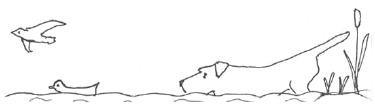 Если пес с водою дружен —
круг спасательный не нужен!Не лучший выбор — охотничьи собаки. Сами по себе они и красивы, и неагрессивны к людям, но это рабочие собаки, которые в отсутствие дела могут начать «шалить». Именно затянувшимся бездельем объясняется необычная для охотничьих собак внезапно просыпающаяся агрессивность фокстерьеров или, как это ни странно звучит, внешне кротких коккер-спаниелей. Вряд ли стоит портить жизнь собаке, во многих поколениях предков которой ценился и закреплялся охотничий инстинкт, который вам теперь мешает и поэтому вы стремитесь от него избавиться.Коль скоро вы выбрали служебную собаку, которая должна будет охранять вас и вашу семью, то подготовьте себя к тому, что собаку нужно будет дрессировать. Это значит, что 2—3 раза в неделю вам придется посещать с собакой дрессировочную площадку, и продлится этот процесс не менее 6 месяцев, так как прежде чем учить собаку охранять, вы должны будете научить ее слушаться и быть управляемой. Если вам вместо такой полной программы предложат то, что в среде нынешних собачников называют «злючкой», то есть научат вашу собаку кусаться, но не научат при этом слушаться, то проблемы с такой собакой вам обеспечены.Вообще говоря, по моему глубочайшему убеждению, любая собака независимо от породы и размера должна быть обучена в пределах курса общего послушания, если вы с собакой живете в городе.Даже маленькая собачка способна покусать человека а следовательно, вы обязаны научиться ею управлять.Маленькие декоративные собаки — это особая тема.С легкой руки телевидения и глянцевых журналов таких собак превратили в «модный аксессуар светской тусовки» (цитирую телеведущую). Не говоря о том, что низведение живого, преданного существа до категории «аксессуара» само по себе возмутительно и бессовестно, это, кроме того, безграмотно по сути. Такая собака, как йоркширский терьер, несмотря на маленькие размеры, является потомком шахтерских собак, которых шахтеры брали с собой в шахты для ловли крыс.Даже крохотные чихуахуа сохраняют все черты поведение нормальной собаки, если только владельцы не делают из них никчемных придурков. Поэтому не нужно воспринимать всерьез рекомендации некоторых собаководов, печатаемые в отдельных изданиях, согласно которым с такими маленькими собачками даже гулять не нужно, достаточно поставить кошачий туалет. Да, будет собачка делать свои дела в эту плошку, куда ей деться! Отдельные представители рода человеческого тоже годами живут рядом с парашей. Но эти-то хоть по приговору суда! А униженная собачка будет жить в вечном стрессе рядом с бессовестными владельцами, которым дела нет до потребностей живого существа и которые воспринимают несчастную собаку как живую игрушку.Коль скоро решение завести собаку созрело, а порода для вас не имеет особого значения, то есть вам не нужен ни охотник, ни охранник, приучите себя к тому, что не нужно спешить. Ни в коем случае не выбирайте породу собаки, посмотрев фильм или прочитав статью о какой-либо породе. Не ленитесь посмотреть на собак понравившейся вам породы в реальной жизненной обстановке.Между собакой на картинке и реальной собакой есть разница и эту разницу вам нужно заметить, прежде чем вы принесете домой щенка. Ни один добросовестный владелец племенной собаки не откажет в просьбе познакомиться с собакой поближе, а если откажет, то это должно навести на печальные мысли.Не хватайтесь за первого показанного вам щенка. Посмотрите, что есть в других питомниках, и выберите наиболее подходящее для вас. Помните, что чемпионские титулы родителей не дают гарантии качества вашей будущей собаки. Для вас гораздо важнее характер родителей, то, до какого возраста жили прабабушки и прадедушки, и часто ли они все болели. Если вам уверенно говорят про полуторамесячного малыша, что он будущий чемпион, то это или от незнания, или с целью ввести вас в заблуждение. О качестве щенка можно говорить с полной уверенностью только после смены зубов, то есть около полугода.Не стремитесь покупать очень маленького щенка. Приобретение щенка до 2-месячного возраста — это чистая авантюра, и ответственные заводчики никогда этого не практикуют. Щенок должен быть обязательно привит, в противном случае вы рискуете его жизнью. Уверения, что вы сможете привить его сами, с головой выдают недобросовестного заводчика. Кроме того, если заводчик стремится сэкономить на прививке, то возникает вопрос: на чем еще экономили во время беременности суки и при выращивании щенков?Не бойтесь, если вам предлагают подрощенного щенка. Нужно только убедиться в том, что щенки не просто засиделись у заводчика, а действительно подрощены. Что это значит? Щенки должны быть упитаны по возрасту, ухожены, не пугливы. Убедитесь, что подросток приучен к ошейнику и поводку, знает не только свою кличку, но и элементарные команды. Конечно, лучший вариант — это щенки из хорошего питомника, имеющего большой выгул для молодняка и возможность растить щенков при участии взрослых собак, обучающих малышей премудростям собачей жизни. Как вариант возможно подращивание щенков в доме, где с молодежью вместе живут оба родителя. Если же вы пожалели заморыша, шарахающегося от посетителей и дурно пахнущего вследствие неправильного содержания, то ваш поступок несомненно продиктован благородством, но проблемы вам обеспечены.У хорошо подрощенного щенка масса преимуществ. Во-первых, позади самых опасный период щенячьей жизни. Во-вторых, щенка уже не нужно так часто кормить, что бывает особенно сложно для работающих людей. В-третьих, качество щенка уже видно даже неспециалисту, причем не только внешний вид, но и характер.И еще один аспект очень важен: молодняк, воспитанный собаками, гораздо лучше владеет всем арсеналом мимики и ритуальных поз, что позволяет избегать конфликтов с другими собаками на прогулках, а уж если дело все-таки доходит до конфликта, то «собачьи воспитанники» умеют постоять за себя.Пусть вас не пугает возраст. Как раз по достижении половой зрелости молодняк псовых, как правило, покидает родную стаю и ваша семья будет воспринята как новая стая. При этом добросовестный и знающий заводчик даст вам исчерпывающую консультацию по поводу того, как лучше и быстрее «встроить» в вашу семью ее нового члена.Но какого бы щенка вы не выбрали, приучите себя заранее к мысли о том, что вы с самого начала будете кое-что должны своей собаке. Отметьте, не собака должна вам, а вы собаке! Вы должны заботиться о ней, выводить на прогулки в любую погоду, воспитывать так, как положено воспитывать собаку, дрессировать и, в случае необходимости, лечить, не откладывая на завтра. Вся жизнь собаки будет состоять из того, что для нее приготовите вы, и если вы не будете уделять собаке достаточно внимания, то только вашими усилиями превратите ее жизнь в скудное, безрадостное существование.Будьте также готовы к тому, что собачий век короток и, как правило, старые собаки болеют, а иногда делаются дурно пахнущими и нечистоплотными. Даже дряхлая и больная это все равно ваша собака, которая ловила каждое ваше слово, готова была жизнь за вас отдать, которая приняла и полюбила и вашего мужа или жену, и детей и друзей. Приучите себя к мысли, что однажды ваша собака вас все-таки покинет, и если старость станет болезненной, то максимально облегчите ей последние ваши совместные дни. Это тоже часть вашего долга.И последнее отступление. Если вам хочется иметь дома собачку, но вам кажется, что с отрезанными ушами и хвостом она выглядит «эстетичнее», если вы согласны удалить собачке пятые пальцы на передних лапах, чтобы удобнее было ухаживать за шерстью, и согласны стерилизовать или кастрировать своего четвероногого дружка, чтобы иметь меньше проблем, то зачем вам выбирать из множества пород? Зачем интересоваться особенностями кобелей и сук? Купите себе игрушечную собаку или чучело и не мучайте живое существо, которое не в состоянии высказать свое несогласие с вашими представлениями о порядке, удобстве и, пардон, эстетике.Оставьте живых собак в покое!Мне очень по душе представления североамериканских индейцев о полях вечной охоты, на которые отправляются однажды наши собаки и на которых мы обязательно с ними встретимся. Очень хочется в это верить!ЭпилогСпособность сопереживать есть то, что делает человека действительно Человеком.
А. ШвейцерВ собаководстве, как и в любом деле, есть свои вершины. Для меня вершиной взаимодействия человека с собакой является не владелец с великолепным холеным и действительно достойным чемпионом мира. Я понимаю, что эта пара являет собой вершину айсберга, в основании которого многолетняя работа специалистов по разведению, достойное выращивание неуклюжего поначалу щенка и долгий трудоемкий путь к победе. И все-таки, на мой вкус, вершиной является не самая эффектная, наверное, пара: неизвестный работник питомника «Красная Звезда» и старый эрдельтерьер Риппер. Во время войны питомник эвакуировали. Риппер к тому времени был очень стар и не способен проделать длинный путь, как остальные собаки, то есть своим ходом. И вот его, старого и уже совершенно бесполезного, почти всю дорогу несли на руках. Не всегда мы бываем способны так поблагодарить наших собак за их верную службу! А жаль.Как прав был Малыш, когда пел: «Хорошо иметь собаку!».http://www.dorian.ru/books/tretyakova/tretyakova.htmlОб авторе и истинной силеВведениеГЛАВА 1. Нашедшие друг другаГЛАВА 2. Мир звуков, запахов, цветовГЛАВА 3. Собачья жизнь как она естьГЛАВА 4. Кобели и сукиГЛАВА 5. Немного о собаке в человеческой культуреГЛАВА 6. Мифы и легенды современного собаководства6.1. Мифы о здоровье и умственных способностях метисов
6.2. Миф о вредности прививок
6.3. Мифы о сухих кормах
6.4. Миф об ушах и хвостах
6.5. Мифы о глупых и умных породах
6.6. Миф о древности рода 
6.7. Миф об элитных породах и щенках
6.8. Миф о бойцовых собаках и собачьей агрессивности
6.9. Мифы о дрессировке 
6.10. Миф о благотворном влиянии стерилизацииГЛАВА 7. Проблемные собаки7.1. Медицинские проблемы 
7.2. Проблемы разведения и выращивания ГЛАВА 8. «Трудная» собакаГЛАВА 9. Ты да я да мы с тобойГЛАВА 10. Правила хорошего тона человека и собакиГЛАВА 11. Ритуалы стайной жизни11.1. Порядок приема пищи 
11.2. Порядок следования 
11.3. Порядок приветствия
11.4. Ритуал грумингаГЛАВА 12. Пять простых шагов12.1. Шаг первый — приветствие 
12.2. Шаг второй — порядок следования
12.3. Шаг третий — кормление
12.4. Шаг четвертый — игры
12.5. Шаг пятый — уход за теломГЛАВА 13. Заводим собаку и ЭпилогГЛАВА 3. Собачья жизнь как она естьОни воспринимают меня таким, какой я есть, но оценивают по тому, что я делаю.
М. РобертсКаждому, кто интересуется собаками, известно, что дикие псовые, а именно к ним относятся собаки, живут и охотятся стаей.Из этого следует, что если мы хотим разобраться в мотивах тех или иных поступков собак, нужно понаблюдать, как живет собачья стая и какие неписаные законы регулируют взаимоотношения собак.Сложность состоит в том, как выбрать объект наблюдения.Если вы захотите, к примеру, узнать особенности японской бытовой культуры, то наблюдения за японцем, живущим среди европейцев, конечно, дадут вам возможность заметить некоторые отличия, но явно не позволят воссоздать полную картину, так как европейское окружение обязательно наложит свой отпечаток. Точно так же нельзя составить представление о человеческой морали, наблюдая за заключенными, хотя эта среда производит очень четкие правила поведения, и мы с вами прекрасно знаем, к чему приводят попытки перенести основы этой специфической и деформированной морали в нормальное человеческое сообщество.К сожалению, обнаружить стаю домашних собак — задача не из легких. Есть исследователи, годами живущие по соседству со стаей волков, фиксирующие и анализирующие особенности поведения волков в группе. По результатам их наблюдений написано немало интересных книг. Но, согласитесь, волк, хоть и предок собаки, но яблоко в данном случае далеко укатилось от яблони. Конечно, изучение поведения волков во многом помогает лучше понять собак, но хотелось бы все-таки иметь данные по поведению именно собак.Пригодны ли для этого стаи одичавших собак? Думаю, что вряд ли, так как нас интересуют не только проявления диких инстинктов, но и принципы взаимодействия с человеком, особенно в условиях городского проживания, то есть в одном помещении с людьми.Можно ли делать далеко идущие выводы, наблюдая трех, четырех собак, живущих в городской квартире? Тоже сомнительно, потому что это еще не стая по своему, составу во-первых, да и собаки в квартире очень ограничены в возможностях выбора того или иного варианта поведения. Собаки, живущие в вольерах, тоже не дают всей полноты картины, так как ограничено их общение с человеком, а зачастую и друг с другом.Как многие любители собак, мы держали в доме и одну собаку, и двух одновременно. Держали кобелей и сук. Суки рожали щенков. Постепенно складывался определенный опыт воспитания собак, причем опыт удачный, в том числе и с сукой черного терьера, обладавшей непростым характером. Поэтому я не могу сказать, что, потерпев ряд неудач со своими собаками, была вынуждена искать новые подходы к решению проблем. Просто систематически работая с владельцами на дрессировочной площадке, консультируя членов нашего клуба собаководов-любителей и, конечно же, общаясь постоянно с владельцами щенков от наших собак, я была вынуждена искать способы выхода из конфликтов с собаками для других людей, не нашедших действенных методов самостоятельно.Так получилось, что с течением времени у нас в семье к сегодняшнему дню сложилось сообщество собак, которое, как мне кажется, можно с полным правом определить как настоящую стаю истинно домашних собак. Эта стая состоит из 15 взрослых шнауцеров разного пола и возраста (от 20 до 1,5 лет) и время от времени появляющихся щенков. Собаки или состоят друг с другом в кровном родстве, или появляются в щенячьем возрасте, причем все «пришельцы» — суки. Следует добавить, что большая часть щенков покидает стаю после 4-месячного возраста, а многие с началом половой зрелости, что в принципе естественно для нормальной стаи. Так как мы живем в своем доме в пригороде, то собаки, живущие с нами в доме, имеют возможность с ранней весны до поздней осени свободно перемещаться из дома на улицу и обратно по собственному желанию.Только на холодное время года их свобода передвижения несколько ограничивается. При такой свободе собаки тем не менее проходят курсы дрессировки: курс общего послушания и защитно-караульной службы. Некоторые отдрессированы как телохранители, коекто как розыскные собаки, кроме того, мы практикуем и цирковую дрессировку. Так что звание «домашних» наши собаки оправдывают полностью.Такая комплектная стая сложилась у нас к 2000 году. Конечно же, у меня был к тому времени большой опыт содержания собак, все-таки я занимаюсь организованным собаководством с 1959 года и, естественно, за это время составила свое представление об образе действия собак. Нужно отметить, что своих охотничьих собак я натаскивала сама, а служебных сама дрессировала, и проблем с собаками не возникало. Думаю, что имею право сказать, что существовала определенная система подходов к воспитанию собак, которая, вероятно, не была принципиально неверной, но с постепенным формированием нынешнего сообщества наших собак я очень во многом пересмотрела свои взгляды на взаимодействие с ними.Начнем с того, что прежние взгляды на практическую реализацию размножения собак существенно откорректированы. Если я и раньше считала неверной практику оказания помощи племенным собакам при вязке, то сейчас точно знаю, что собакам нужно оставлять свободу выбора, естественно, под контролем и в разумных пределах (мы все-таки занимаемся плановым разведением).Под свободой я понимаю только полный отказ от вмешательства человека в акт запланированной вязки. Мне и раньше доводилось встречаться с нежеланием сук вязаться с данным конкретным кобелем, причем в крайнем случае, когда собак все-таки повязали насильно, сука выдала сильнейшую аллергию на сперму кобеля. Так что в нежелании вязаться не было ничего непонятного. Сейчас известно, что собаки с помощью развитого чутья способны определять на ранних стадиях различные заболевания у человека. Еще в начале 80-х годов наши исследователи установили, что избирательность вязок у волков обусловлена тем, что подходящий партнер выбирается с помощью чутья, то есть волчица способна считывать те скрытые фрагменты генотипа, которые не проявились фенотипически, то есть в том виде, который мы можем оценить глазами. Однажды мы предложили суке на выбор трех подходивших ей по происхождению кобелей. Результат был комичным, но поучительным. Сразу оговорюсь, на наш, человеческий взгляд, претенденты были великолепны: все три кобеля имели оценку «отлично», все были хорошо отдрессированы и имели племенную классность (двое «элита» и один 1-й племенной класс). Первый соискатель только успел войти в вольер, как выкатился оттуда кубарем; его более опытный и очень солидный отец подошел поближе, сунул нос в дверь и, услышав глухое рычание, вспомнил, что у него масса неотложных дел и все на другом конце участка. Мы с дочкой уже решили, что просто правильный срок вязки не подошел, как к вольеру подошел «номер три», вошел внутрь и… остался там на 3 дня. Но зато это была настоящая любовь с вылизыванием ушей и сном в обнимку.С одной из наших сук дочка, поддавшись уговорам, решила съездить в Москву. Нужно заметить, что Ярель, так звали суку, была собакой уникальной. Получив себе в постоянные партнеры старшего кобеля, что автоматически повысило ее статус в стае, она, вопервых, не обращала внимания на других претендентов, а во-вторых была способна снести весь дом, если ей помешать реализовать право «главной жены». И вот при таком темпераменте дочка едет в Москву вязать собаку за немыслимую для нас по тем временам сумму.Естественно дело происходит зимой. Конечно же, грянул мороз, и наши дамы поехали в Москву в тамбуре, причем все внимание дочки было сосредоточено на том, чтобы не простудить собаку, вследствие чего она сама почти месяц выкарабкивалась их череды простудных болячек. Короче, собаки повязались. В первый и единственный раз наша Ярель осталась пустой и, судя по торжествующему выражению лица, державшегося до конца срока, это было непросто, но она справилась!Принимая все это во внимание, мы стараемся учитывать сложившиеся в стае связи, и собаки вяжутся только свободно. Выбранная пара отсаживается в вольер на несколько дней. Мы, конечно, наблюдаем за ними и выводим на прогулки, но собаки много времени проводят наедине друг с другом. При этом они играют, вылизывают друг друга и спят только вместе.Щенятся наши суки самостоятельно (в практике разведения клуба принять выводить из разведения собак, которым оказывалась помощь при родах и не включать в разведение их дочерей), несмотря на время года, в утепленных будках, которые установлены в вольерах, с полом, потолком и только одной открытой стеной, забранной сеткой. Было трудно решиться на это, особенно мне, многократно актировавшей клубных щенков начиная с 1960 года и привыкшей к тому, что в городских квартирах у щенячьего загончика специально ставили обогреватели. Но уверяю вас, щенки великолепно себя чувствуют и нормально развиваются. Даже при 30-градусном морозе у них не исчезает желание часами валять друг друга в снегу.Казалось бы, это вряд ли может быть существенным, но такая практика выращивания на протяжении нескольких поколений (а наша молодежь — это пятое поколение нашего разведения) дала свои результаты. Мы, собственно, и расчитывали на усиление иммунитета, ради чего все и затевалось, и теперь имеем результат.Так как мы не раздаем щенков непривитыми, то имеется опасный критический возраст, в котором колостральный (полученный с материнским молоком) иммунитет уже ослабевает, а до прививки остается несколько дней. На это время мы вводим жесткий карантин, но опасность принести на себе возбудителей чумы или парвовироза все-таки остается.Два года тому назад мы решили сразу повязять всех своих сук и, так сказать, отмучиться за одно лето. В результате у нас оказался сразу 21 щенок почти одного возраста. Такая одновременность естественна, потому что живущие вместе суки синхронизируют циклы размножения. В этот раз нам не удалось избежать заноса возбудителей болезни и щенки заболели парвовирозом (олимпийкой).Результат: один щенок погиб (ризеншнауцер от кобеля не нашего разведения), переболели в относительно активной форме один миттельшнауцер от кобеля из Финляндии и один цвергшнауцер. Все остальные перестрадали поносом в течение одного дня. И все. К сожалению, такая форма закаливания недоступна для живущих в городе и собаки очень много теряют. Так как для здоровья щенков уже до их появления на свет сделано все возможное, остается наблюдать за новорожденными щенками.Я не буду касаться подробностей выращивания щенков, так как это не является целью на данный момент. Давайте просто наблюдать за ними. Не знаю, как это соотносится с научным объяснением снов как отражения реально пережитого, но щенки совершенно очевидно видят сны уже к концу первой недели жизни. Они куда-то бегут во сне, чмокают, поскуливают и даже виляют хвостами. Если принять во внимание, что в этом возрасте щенки еще не видят и не слышат, а познают мир только за счет обоняния и осязания, то непонятно, что же они могли «реально пережить». Так как мы стараемся уже со второго дня брать щенят на руки, разговаривать с ними, давать им понюхать других собак и наших кошек, они растут очень «образованными», с массой новых впечатлений.К этому же времени уже становятся заметны некоторые черты характера, выделяются «шустрики», «тюхи», «мрачные типы».Кстати, отношение к кошкам тоже в значительной степени врожденное. Только не ненависть, о которой так любят говорить некоторые люди. Просто есть собаки, которые с самого щенячьего возраста нежно любят кошек, а некоторые их просто воспринимают как данность, но явно не испытывают к ним никаких особых чувств. И то, что, став взрослыми, собаки начинают гоняться за кошками — это вина владельцев. Собака всегда рада оказаться полезной, и поэтому достаточно вам посмеяться над тем, как ваш молодой пес нечаянно спугнул кошку, можете быть уверены, в следующий раз собака сделает это, чтобы вам угодить.Пес, который с кошкой дружит,
кстати, делу мира служитЕсли вы лично этого не делали, расспросите своего ребенка, вероятнее всего, он прямо или косвенно дал понять собаке, что гонять кошек здорово. К сожалению, среди некоторой части владельцев собак считается очень забавным, когда собака не просто гоняет, но и давит кошек. Менее забавны последствия таких развлечений — выпотрошенная на глазах у всех кошка или собака, задавленная машиной. Научить собаку мерзостям легко, гораздо сложнее привить ей полезные навыки.Не скажу, что собаки по природе своей добродетельны, но ряд навыков, одобряемых человеком, заложен от рождения. Так, собаки от природы чистоплотны. И в этом нет ничего удивительного, так как загрязнение территории поблизости от норы или иного места, где рождаются щенки, может запахом привлечь какого-либо хищника, способного наказать за нечистоплотность самым радикальным способом — просто съесть. В результате рожденные в дикой природе щенки нечистоплотной матери, которая не следит и не убирает за ними своевременно, рискуют погибнуть во младенчестве, так и не передав это дурное качество потомкам. Если же мать-собака убирает за щенками, как ей правильно подсказывает инстинкт, то навык чистоплотности формируется своевременно и правильно.Вообще на проблеме лужиц и лужищ, которые щенки делают дома, хотелось бы остановиться подробнее. Извините за сомнительную формулировку, но лужа луже рознь! Одно дело, когда щенок, проснувшись поутру, бежит с сонным видом в коридор и делает там вполне законную утреннюю лужу. Вы ведь тоже с утра бежите в туалет, не так ли? Точно так же щенок с полным правом, данным ему физиологией, делает лужу вскоре после еды. Не хотите этих луж?Выводите щенка на улицу своевременно.А вот если ваш питомец, вернувшись домой с прогулки, во время которой он уже сделал свои «делишки», тем не менее делает дома еще лужу, то тут есть о чем подумать. Скорее всего, ваш юный четвероногий друг искренне считает, что дом в первую очередь принадлежит ему и его святая обязанность сообщить от этом всем своим запахом. Он просто метить ваш дом как свою территорию. Обычно это особенно ярко проявляется в период полового созревания, а у сук перед течкой (она должна быть уверена, что все «кавалеры» уже знают о ее состоянии и не обойдут своим вниманием). Если же собака просто старается все донести до дома и явно избегает облегчаться на улице, то это явный признак неуверенности в себе и вам есть о чем задуматься.Мы не должны забывать о том, какую большую роль играют запахи в жизни собак. Все собаководы знают о том, что собаки подолгу вынюхивают одни и те же места, причем стараются оставлять там свои метки. Очень многие из нас, посмеиваясь, называют эти камни, столбики или глыбы смерзшегося снега «досками объявлений». Именно таковыми они и являются. Каждая собака, оставляя свою метку, позволяет другим собакам, не встречаясь с ними лицом к лицу, узнать о состоянии своего здоровья, цикле размножения, наличии или отсутствии стрессов и многое такое, о чем мы с вами даже не догадываемся. Когда собака отправляет свои естественные надобности, то это не только мочеиспускание и дефекация, но и «средство массовой информации». Кто знает, а вдруг любовь ряда современных журналистов к публикациям грязных подробностей, которые вполне можно определить, как «мочеиспускание и дефекацию», имеет такие же корни?Понимая это, можно использовать процесс мечения своим запахом в своих целях. Со мной один раз произошел очень конфузный случай. Как я уже упоминала, наша семья живет за городом. У выхода из дома сделано мощение из старых каменных плит. Расстояние между камнями около 10 сантиметров. Однажды, выйдя из дома в сумерках, я внезапно провалилась ногой в глубокую узкую щель между плитами. Мне повезло — я не травмировала ногу, но очень рассердилась. Долго искать исполнителей не пришлось: они сидели рядом и смотрели на меня не пытаясь убежать, то есть явно не чувствуя за собой никакой вины. Это были три наших суки. Я, естественно, высказала им все, что думала по этому поводу, и закопала ямку.Минут через 10 я снова вышла из дома и снова попала ногой в заново отрытую яму. Исполнители сидели рядом. Рассвирепев, я не только отругала их, но и потыкала носами в яму, приговаривая страшным голосом все то, что положено говорить в таких случаях. Трио землекопов удалилось за угол с покаянным видом. Можете представить мои чувства, когда еще через четверть часа я опять ввалилась в свежеотрытую западню. На сей раз я разозлилась не на шутку. Изловив негодяек и наказав их по полной программе, то есть отругав и оттрепав за шкирку, я вдруг ощутила какую-то смутную потребность. Нужно сказать, что я стараюсь прислушиваться к внутреннему голосу, хотя в этот раз его рекомендация была уж совсем из ряда вон! Тем не менее я, закопав ямку и усадив нарушительниц рядом с ней, к их величайшему изумлению пометила место, на котором они рыли землю, совершенно на собачий манер (благо к тому времени стало уже достаточно темно). Если бы вы видели благоговейное выражение глаз моих собак. Они по очереди, очень медленно и выражая всем своим видом полное почтение, подошли к «месту преступления», внимательно обнюхали его и быстренько убежали.Уже эта их реакция меня поразила. Еще лучше был конечный эффект: рытье ям прекратилось.Тогда я пошла дальше и попробовала использовать этот метод в других случаях. Первый опыт был поставлен с целью оградить себя от постоянной грязи на улице вдоль забора. Так как у нас много собак, то внешний периметр участка обладал для всех поселковых собак необычайной притягательностью, вследствие чего вся эта территория представляла собой сплошной собачий сортир самого худшего толка. Грязь сама по себе не подарок, а если добавить к этому возможность распространения глистов и различных инфекций, то станет ясно, что с этим нужно бороться.К сожалению, попытки объяснить владельцам, что выгуливать своих собак под чужим забором и не убирать за ними нехорошо, могут только испортить отношения с соседями. Ну не понимают люди, что территория, которую убирают другие люди, не является бесхозной. Эта проблема существует повсеместно и решить ее сложно.Тогда мы попробовали объяснить не владельцам, а… собакам, что эта территория чужая. Мы просто пометили весь периметр сами. Эффект превзошел все ожидания.Очень успешным оказался этот метод применительно к молодым собакам, которые считают, что их недооценили, и пытаются поставить кого-нибудь из членов семьи в подчиненное положение.Это выражается в противной манере делать лужи, к примеру, на ковре у бабушки в комнате или на кровати у мужа или кого-то из детей. Конечно, сначала нужно проверить, нет ли у собаки заболевания мочевого пузыря. Но, как правило, это не следствие болезни, а просто попытка самоутвердиться.Очень важно, чтобы вы при этом не считали, что собака плохо относится к вам или членам семьи. Ваш лохматый негодяй может относиться к вам очень нежно и при этом делать лужи. Но ведь вы же тоже наказываете любимых детей, чтобы они поняли, что еще слишком малы, чтобы самостоятельно определять, что нужно, а что нет. Собака по-своему вас воспитывает, давая понять, что вы спите на ее кровати. Если у вас на этот счет особое мнение, то не нужно стесняться. Скажите об этом прямо, но…понятно, иначе собака не возьмет в толк ваши странные намеки. Чтобы сделать этот конфликт еще понятнее, попробую привести аналог из области (предполагаемой) человеческих отношений.Представьте себе, что вы приехали в незнакомую страну, где говорят на неизвестном вам языке. Вы сняли квартиру, въехали в нее и повесили на двери табличку со своим именем, чтобы все знали, что здесь живет И. И. Иванов. Повесив табличку, вы передохнули и решили прогуляться, но, выйдя на лестницу, обнаружили на ней здоровенного верзилу, который, невнятно бормоча, хватает вас за грудки и трясет, словно хочет вытрясти душу. Вырвавшись, вы скрываетесь в своей квартире и ждете некоторое время, надеясь, что верзила уйдет. Но как только вы выходите из квартиры, все повторяется сначала. Теперь вся ваша жизнь зависит от этого типа и вам только изредка удается проскользнуть мимо него. Если бы вы знали местные обычаи или язык, то давно поняли бы, что здесь просто запрещено вешать таблички с именем на дверь и драчун пытался заставить вас соблюдать неизвестные вам правила. И все. Когда мы словесно или физически пытаемся внушить собаке, что лужи, которые она делает в ВАШЕМ доме, запрещены, к сожалению, непонятные собаке методы бьют мимо цели. А так как человек все- таки умнее или должен быть умнее собаки, то именно человек в состоянии добиться понимания.Есть еще одна очень типичная ситуация, напрямую связанная с одной из основных потребностей собак и создающая массу неудобств для владельцев. Я имею в виду обыкновение многих собак подбирать на улице всевозможную тухлятину. С нашей точки зрения, такое поведение граничит с оскорблением. Ну действительно, слопав дома любовно приготовленную свежую еду, состав которой соответствует научно обоснованному рациону, ваша собака, выйдя на прогулку, подбирает с земли омерзительно пахнущую дрянь и поглощает ее с такой жадностью, словно дома ее морят голодом.Развив чрезвычайную ловкость, вы умудряетесь отбирать у собаки ее находки, но она с упорством, достойным лучшего применения, продолжает прочесывать окрестности в поисках желанного куска.Остается только гулять с собакой в наморднике, расписавшись в собственном бессилии.Если мы попробуем поставить себя на место собаки, то кое-что сможет проясниться. Прежде всего, нужно знать, что же заставляет сытую и холеную собаку вести себя, подобно безродной бродяжке.Собаки по природе своей не только хищники, но и падальщики. Далеко не всегда удается диким псовым заполучить добычу, но можно найти дохлую птицу или остатки чужого пира. Степень тухлости значения не имеет, так как природа снабдила собак защитным механизмом — собаки способны выделять в кишечнике ферменты, разлагающие трупный яд. Поэтому то, что может стать смертельным для человека, (а запах тухлятины кажется нам омерзительным еще и потому, что это предупреждение о смертельной опасности), для собаки безвредно.Более того, некоторая доля частично разложившегося сырого мяса собаке необходима, так как исключительно свежее сырое мясо требует выработки большого количества соляной кислоты в составе желудочного сока. Для падальщика по природе это немного чересчур, и собаки инстинктивно пытаются исправить положение, поедая продукт, в результате разложения которого образуется аммиак, способный нейтрализовать избыточную кислотность желудочного сока. Для пользы желудка собаки поедают и экскременты, которые к тому же ферментированы, а собаке, особенно питающейся всем вареным или сухими кормами, ферментов отчаянно не хватает.Ах, я ни в чем не виноват,
ведь это дивный аромат!Так что проблему нужно устранять в два приема. С одной стороны, обеспечить собаку полноценным питанием, соответствующим не нашему представлению о пользе, а собачьему (вполне достаточно хотя бы раз в неделю давать собаке так называемый зеленый рубец или специально дать мясу немного подпортиться), а с другой стороны, внушить, что подбирать куски без вашего разрешения запрещено.Со второй половиной нашего задания дело обычно выглядит так. Собака, проявив благоразумие, находит то, что является самым ценным, — еду. Вы отбираете эту еду и, в принципе, имеете на это право, как старший в вашей мини-стае. Осмотрев добычу, вы, вожак решаете, что она вам не нужна, и выбрасываете ее. Для собаки это является сигналом, что она спокойно может насладиться ценной находкой, которую вы отвергли. Но вы почему-то опять недовольны и начинаете ругаться. Одним словом, ведете себя как собака на сене: сами не едите и другим не даете. Что же делать в такой ситуации?Решение, в принципе, очень просто. Выходя на прогулку, кладите в карман пластиковый мешочек и такие же перчатки. Если собака нашла соблазнительный «деликатес», ваша задача отнять его (тут нужны перчатки) и спрятать в карман (а тут пригодится пластиковый мешочек). Как старший вы имеете право отнять найденную еду, но еще имеете право съесть ее позже, ну, скажем, на досуге перед телевизором. Потом незаметно выбросите свой трофей в мусорный бачок. Если вы будете последовательны, то собака или прекратит не приносящие ей пользы поиски добычи, или будет приносить ее непосредственно вам. Мой кобель лайка, например, как-то в 70-е годы, когда сырокопченая колбаса была в большом дефиците, нашел перед самым Новым годом целую колбасину в сугробе. Так как стояли сильные морозы, мы сочли продукт чистым и съели его с большим аппетитом.Манипулируя едой, от собаки вообще можно добиться многого.Так, существует метод дрессировки, названный вкусопоощрительным именно потому, что он предполагает поощрение собаки пищей за выполнение желаемого действия. Этот метод очень хорош для собак с хорошим аппетитом. Если же ваша собака не очень жадная до еды, то тогда придется предварительно заставить ее поголодать. Работая с собаками на дрессировочной площадке, мы всегда рекомендуем не кормить собаку перед занятиями. Принцип «сытое брюхо к учению глухо» справедлив и для собак, так как после приема пищи кровь приливает к органам пищеварения, а нам при обучении собаки нужно, чтобы кровью усиленно снабжался мозг. Используя такие положительные стимулы, как еда и прогулка с игрой, можно постепенно приучать собак к расчесыванию, если они переносят эту процедуру неохотно. Зная, что за неприятным расчесыванием последует еда и игра, собака приучается терпеть необходимую процедуру.Так как пища имеет такое большое значение в жизни собак, особое значение придается порядку кормления. У собак первыми едят старшие. Это ни хорошо, ни плохо, просто необходимо. Мы часто стараемся накормить собак перед тем, как самим сесть за стол. Вроде как при этом собака не будет попрошайничать у стола.А она будет! Вы уже сделали существенную ошибку, установив невыгодный для вас порядок кормления. Получив пищу первой, собака поняла, что она здесь главная, и поэтому она лезет к столу и, в ее понимании, отнимает у вас еду, так как собака может отдать другой собаке свой кусок, только если признает свое подчиненное положение. Если вы по первому требованию делитесь с собакой своей едой — источником жизни, то по меркам животных вы не добрый человек, а слабак.Только не нужно думать, что собаки такие подлые, совсем нет, просто они — собаки. Вывод один — собаке у стола не место, так как куски со стола создают опасную иллюзию превосходства над человеком. Хорошо воспитанная (по собачьим понятиям) собака даже смотреть на еду старшего может только украдкой.Большая все-таки удача —
с семьею выехать на дачуПо большому счету, описанные в книгах и показанные в кино принципы построения патриархальной крестьянской семьи тоже не поощряли попытки младших соваться к еде первыми или без соблюдения очередности. И обоснование похоже: кормильцы едят первыми!Значение прогулки в жизни собак не стоит недооценивать.Одна из врожденных реакций собаки, которую определяют как ориентировочную, может быть грубо приблизительно приравнена к человеческой любознательности. Это качество необходимо для выживания и его наиболее ярко проявляют потенциальные лидеры. Действительно, не изучив внимательно местность проживания, нельзя знать источники опасности, возможные укрытия, а также источники пищи, а без этого нельзя жить. Поэтому прогулка для собаки гораздо больше, чем возможность справить естественные надобности, и короткие выходы на улицу, чтобы сделать большие и маленькие «делишки» не в состоянии удовлетворить естественные потребности собаки.Многие над этим не задумываются, но ежедневные многочасовые прогулки с собакой по раз и навсегда заученному маршруту дают собаке меньше, чем длительные прогулки 1—2 раза в неделю в незнакомых местах или воскресный выезд в лес. Иногда приходится слышать, что невозможно обеспечить собаке необходимые условия при содержании в городе, и поэтому де собак можно держать только за городом. Это тоже неверно. Собака, живущая на загородном участке и покидающая его только для коротких прогулок вокруг квартала, тоже не получает того, что ее необходимо. Живя за городом, мы специально ездим с собаками не только в лес, но и в город, чтобы показать им новую обстановку, проехаться в городском транспорте, побывать в местах скопления людей.Собаке необходимы новые впечатления, в противном случае она превращается в несчастное существо, так как отсутствие знаний, получаемых в новых местах, не дает собаке уверенности в себе и она начинает осторожничать. К сожалению, достаточно часто приходится видеть собак, степенно вышагивающих в двух-трех метрах от человека и не проявляющих никакого интереса к окружающему.Исключительно важным является умение собак общаться друг с другом. В стае этому учатся с детства. Щенки, еще не открыв глаза, борются за место у самых молочных сосков и за возможность спать в самом укромном месте. Немного подросши, они уже борются друг с другом, покусывая еще беззубыми челюстями. Когда щенки становятся старше, выяснения отношений действуют на непривычного наблюдателя пугающе — сразу становится ясно, что это действительно маленькие хищники.«Веселые, невинные детские забавы» щенков в возрасте 1,5—2-х месяцев иногда заставляют даже нас, казалось бы, привыкших к этим детским «зверствам», бросив все, нестись сломя голову, чтобы успеть спасти жертву от неминуемой смерти. Но, добежав до веселой семейки, уже невозможно даже определить, кто кого убивал, потому что все весело скачут и, совершенно очевидно, довольны своей жизнью.В этом возраста уже выделяются лидеры, которые помимо всего прочего урезонивают собратьев, если те в своих ристалищах заходят слишком далеко. Лидеры заботятся и о тех собратьях, которые по недомыслию попадают в неловкие ситуации. Так, когда одна из 2-месячных сук миттельшнауцеров заблудилась в сложном лабиринте нор, отрытых щенками под вольером, то ее вывела обратно более авторитетная сестра. Уже в таком возрасте щенки усваивают, что лидерство — это не только право занять более удобное место, но и ответственность за более слабых собратьев.Особое место занимают отношения со старшими собаками.Причем не только с матерью, но и с другими членами стаи. Так как у нас есть такая возможность, то в воспитании щенков принимают участие не только матери, но и кобели-наставники. Многие суки практически утрачивают интерес к щенкам по достижении ими двухмесячного возраста. Они хорошие кормилицы с достаточным количеством молока, но плохие воспитательницы. Кобели-холостяки (вовсе не отцы щенков) охотно возятся с малышней, проявляя при этом необходимую строгость и обучая их в том числе умению правильно драться.Справедливости ради нужно отметить, что некоторые суки прекрасно справляются с задачей воспитания молодежи. Когда щенки выходят из вольера и объединяются со всей стаей, старшие ведут себя с ними по-разному. Некоторые кобели, особенно молодые, которые еще не уверены в своем праве кого бы то ни было воспитывать, стараются немедленно улизнуть, а старшее поколение бывает очень доброжелательно со щенками примерно до 2,5 месяцев, зато потом подростки бывают в глазах старших виноваты во всем, включая плохую погоду. Под хорошее настроение можно и поиграть с несмышленышами, но если настроения нет, то лучше на глаза не попадаться. Так как щенки это хорошо знают, они стараются подходить к старшим собакам, принимая классическую позу подчинения и словно спрашивая разрешения.Очень полезно знать, как ведут себя щенки, которых наказывают старшие собаки. Это важно, так как с нами нашкодившие собачата ведут себя точно так же. Очень прилично для щенка, разгневавшего старшего и подвергающегося экзекуции, отчаянно визжать, словно его режут, да при этом еще писать и какать. Если ваш щенок при попытке наказать его ведет себя так, то не стоит пугаться, что вы перегнули палку. Все происходит, как положено. Провинившийся детеныш запахом своих выделений подчеркивает свой детский статус, чтобы его, не разобравшись что к чему, не наказали бы как взрослого.Хорошо взять на вооружение собачью технику наказаний.Взрослая собака заваливает щенка на землю, схватив за горло, и время от времени, отпуская горло, хватает за морду. Так как у нас для карательных мероприятий имеются в наличии две руки, то можно одновременно держать и за горло, и за морду. Это тем более практично, что щенячий визг вряд ли улучшит ваши отношения с соседями. Экзекуция продолжается до тех пор, пока щенок не станет отводить глаза от вашего взгляда.Обратите внимание еще на один момент. Взрослая собака при этом страшно рычит. Если у вас в возбужденном состоянии голос становится высоким, то лучше молчите. Для собаки высокий звук голоса похож на визг, а высокоранговые собаки никогда не визжат. Это все равно что отчитывать ребенка, жалобно рыдая в голос. Со стороны производит странное впечатление и вызывает только чувство неловкости и жалость. Причем, если человеческого ребенка можно взять на жалость к родителям, то собаки существа прямолинейные и тот, кто не способен вызвать уважение, результата не добьется.Мне бы очень не хотелось создать у вас впечатление, что я вижу в собаке только комплекс инстинктов. Кто-то, возможно, придерживается такого мнения, но только не я. Собаки могут многое, что невозможно отнести к инстинктивной деятельности. Просто инстинкты проще анализировать и приспосабливать для целей воспитания или дрессировки собаки. А чтобы собакам не было обидно, давайте немного поговорим о некоторых инстинктивных реакциях человека.Сейчас на телевидении обсуждают любые проблемы совершенно откровенно. Очень часто, когда в студии встречаются мужчина и женщина, не очень измученные хорошим воспитанием, то многие дискуссии заканчиваются легкой склокой по поводу того, кто лучше, мужчины или женщины. При этом ни мужчины, обзывающие женщин курицами и отстаивающие свое право ходить «налево», ни женщины, ругающие мужчин и утверждающие, что все они бабники, даже не задумываются о том, что обсуждаемые и осуждаемые типы поведение есть не что иное, как следование инстинкту.Известная исследовательница поведения животных Эуджения Натоли приводит слова Эдварда О. Вилсона — отца социобиологии. «Отношения между индивидуумами развиваются не благодаря, а вопреки полам. Там, где имеет место половое размножение, члены групп не равны. Неизбежным результатом является конфликт интересов, состоящий в том, что особи мужского пола стремятся размножиться количественно, а женского — качественно». Вилсон объясняет это тем, что, в отличие от самцов, самки затрачивают на размножение гораздо больше энергии (беременность, роды, вскармливание) и для них элемент риска гораздо выше. Говоря упрощенно, самки должны действовать наверняка. Вот вам и «курицы» и «гуляки»! Люди просто следуют инстинкту, не задумываясь об этом.Более простые примеры. Боязнь пауков и змей есть проявление инстинкта, унаследованное от наших предков приматов. Первое побуждение подпрыгнуть, если вам под ноги плеснут воду, тоже от них. Оттуда же, кстати, плевки и швыряние безопасной, но неприятной дрянью в обидчика. Говоря открытым текстом, в состоянии стресса, при временной утрате самоконтроля люди ведут себя почти, как обезьяны. Если мы сами сохранили в себе ряд инстинктивных проявлений, то следовало бы с большим пониманием относиться к собакам и их инстинктивному поведению.Переломить себя и осознать, что в лице собаки мы имеем существо, которое иначе видит, слышит и обоняет, имеет отличающееся от нашего пищеварение (чего стоит одна способность нейтрализовывать смертельный для человека трупный яд), другую схему размножения, инстинкты другого вида, — это объективно трудно.Лично для меня толчком к пересмотру отношения к собакам вообще стало обращение по поводу недомогания моей лайки к ветврачу А. Н. Кияткину.Это случилось в начале 70-х годов. Тогдашнее отношение к питанию собак вызывает у меня теперь саркастическую усмешку. Мы, собаководы, вряд ли были в этом виноваты, так как в то время и с питанием людей все было непросто. И вот во время разговора по телефону меня спрашивают, сколько мяса в день съедает мой пес. Чтобы быть честной, должна сознаться, что он съедал, сколько доставалось, и никто этого не подсчитывал. Желая не ударить в грязь лицом и продемонстрировать свою щедрость, я бодро соврала, что съедает он граммов 250. В ответ на это мне было заявлено после напряженного молчания с сопением в трубку, что я не собаковод-любитель, а садистка и убийца. Я, естественно, опешила. Тогда мой собеседник начал развивать эту малоприятную для меня мысль дальше, сказал, что для взрослой собаки такое большое количество мяса недопустимо, и углубился в подробности питания собак по науке. Вы не можете себе представить, как мне сегодня стыдно за то, что я, зажав телефонную трубку, хохотала, словно мне читали рассказ Жванецкого. За моей спиной нетерпеливо переминались с ноги на ногу родители, которым тоже хотелось повеселиться. И они, в свою очередь, повеселились, когда я, обретя дар речи, взяла себя в руки и подчеркнуто вежливо поблагодарила собеседника, с которым мы тут же и распрощались.Несколько недель я пересказывала нашу беседу своим друзьям собачникам и имела такой же бешеный успех, как известные юмористы, но внутри все время копошился червячок сомнения. С того времени я стала понемногу собирать не только литературу, написанную для собаководов, и мне делалось все более и более стыдно.А ведь если бы не та консультация по телефону, то, возможно, и не стала бы я пытаться понять различия между нами и собаками.Пусть вам это не покажется странным, но чем больше узнаешь о собаках, тем лучше начинаешь понимать себя и окружающих. Очень жалко, что специалисты, занимающиеся поведением животных, пишут мало популярных книг. Писали бы они больше для неспециалистов, глядишь, и проблем бы у людей было меньше. Очень занимательными бывают иногда наблюдения за животными.Некоторые интересные особенности собачьего поведения невозможно заметить при одиночном содержании собак. Так, например, мне часто приходится слышать от владельцев, приводящих собак на тримминг или стрижку, что собака не дает себя расчесывать. При этом есть собаки, которые просто вырываются и скулят так, словно с них пытаются содрать шкуру, но есть отдельные и, прямо скажу, не единичные экземпляры, которые оказывают активное сопротивление и при этом отчаянно кусаются. Вас, возможно, удивит, но чаще всего этим грешат пудели и коккер-спаниели. Так как приводить в чувство огрызающуюся собаку действительно неприятно и небезопасно, то владельцы предпочитают не связываться со склочниками, и когда те, наконец, попадают ко мне на стол, они являют собой в высшей степени печальное зрелище. А как, по-вашему, можно еще охарактеризовать декоративную некрупную собаку, сплошь покрытую дурно пахнущими колтунами и с ушами, из которых пахнет, как из помойки. Объяснения владельцев, что собака расчесываться не любит или ей больно, абсолютно несостоятельны.Причина совсем в другом.Начнем с того, что уход за шерстью собаке жизненно необходим. Он является важной частью врожденного поведения, которое в полном комплексе называется грумингом. По времени проявления реакции груминга оценивается правильность психического развития щенков. Груминг включает в себя вылизывание, выкусывание, то есть уход за всем телом. Одним из признаков больной собаки является тусклая, всклокоченная шерсть еще и потому, что больная собака перестает ухаживать за собой. Одним из признаков того, что больная собака пошла на поправку, является возобновление вылизывания. Кстати принятое сейчас название груминг применительно к обработке шерстного покрова человеком сомнительно, так как уже существует термин «тримминг».Собаки умеют обходиться и без помощи человека (речь, конечно, не идет о созданных человеком породах с аномально длинной или нелиняющей шерстью). Они вылизывают друг друга, выкусывают зубами травинки и прочие загрязнения и тут, внимание: если собака не вылизывает себя сама, то это всегда делает старший по положению в стае. Если ваша собака не дает себя расчесывать, чистить уши или измерять температуру, для чего нужно вставить в задний проход термометр, то это означает, что она воспринимает вас как подчиненного ей младшего члена стаи. Младшему это может быть позволено только после выполнения ритуальных поз подчинения и если старшая собака этого хочет. Обычно же попытки младших вылизать старшего члена стаи вызывают резкий отпор, если же младший упорствует, то получит хорошую трепку.Исключением является вылизывание губ взрослой собаки щенками, но и оно носит вполне определенный характер: щенки вылизывают губы взрослой собаке, чтобы та отрыгнула пищу.При этом взрослая собака или отрыгивает требуемое, то есть еду, или убегает, чтобы не дать сработать рефлекторному механизму и не поделиться едой против своего желания. Интересно, что пищу щенкам выдают таким образом не только суки, но и кобели.Тут как раз будет уместно остановиться на удивительном умении собак пользоваться своим желудком. Создается впечатление, что желудок часто используется вместо отсутствующих у собак карманов. Как уже говорилось, в желудке можно принести пищу щенкам. И это вдвойне удобно, так как малыши с еще не полностью установившимся пищеварением получают пищу, слегка обработанную желудочным соком, что особенно благоприятно, если таким образом скармливается сырое мясо. Но собаки пользуются этой своей способностью не только для того, чтобы накормить щенков.Очень часто собаки, вынужденные поглощать пищу слишком быстро или в обстановке, которая не кажется им достаточно спокойной, наевшись, уходят на свое место или просто в сторонку, «выкладывают» принесенную в желудке еду и спокойно, с чувством, с толком ее съедают. Точно таким же образом собаки способны, к примеру, съев целиком куриные головы, примерно через 30 минут спокойно отрыгнуть ненужные кости и клювы. Отрыгиваются кусочки дерева, попавшие в желудок вместе с пищей, словом, то, что собаке не нужно.Особо изощренно срабатывает этот механизм, если накормить собаку досыта, ну совсем до отвала картофельным пюре, а потом предложить кусок мяса. Мясо будет съедено, а потом удивительнейшим образом собака отрыгнет менее ценное для нее пюре.Это исключительно ценная способность желудка присуща собакам от рождения, но если при выращивании собаки не создать определенные условия кормления, этот рефлекс зачастую угасает.Последствия могут быть трагическими.Так, восьмимесячный эрдельтерьер моих друзей, выращенный на сухих кормах, погиб от непроходимости кишечника, проглотив персиковую косточку. Обычно для собак инородный предмет такого размера проблемой не является и его либо отрыгивают, либо он выходит вместе с экскрементами, вызывая, естественно, неприятные ощущения, но не более того. Чтобы способность отрыгивать не угасла, щенок непременно должен получать не слишком измельченную еду.Мы, к сожалению, часто недооцениваем способности щенков, а зря. Как-то раз к нам пришли люди, чтобы выбрать щенка цвергшнауцера. Дело было ранней осенью, и двери дома были открыты настежь, чтобы собаки могли свободно перемещаться. Естественно, щенки то появлялись в комнате, то снова исчезали на улице. Когда щенки в очередной раз убежали, одна из посетительниц озабоченно спросила, насколько мелкими кусочками нужно резать для щенка сырое мясо. Наше объяснение, что двухмесячному щенку цверга мясо резать уже не нужно, было выслушано с явным недоверием.В этот момент в комнату не вбежали, а влетели три совершенно счастливых щенка с головенками, измазанными кровью. Дамы стали медленно клониться в обморок, и тогда дочка побежала смотреть, что произошло. То есть нам было ясно, что щенки в порядке, и нужно было установить, что же это такое они успели со столь выдающейся скоростью украсть. Установленный факт кражи был очень кстати.Дело в том, что в это время нам представилась исключительно удачная возможность покупать для наших собак отходы забоя кроликов, что само по себе представляет идеальную пищу, а как раз в последней партии нам досталось несколько крольчих, которые не сумели благополучно разродиться. И вот три очень мелких полуторамесячных цвержонка проявили свою «нежную» натуру…отъев у одной тушки кролика всю голову по самые плечи! Вопрос о размерах кусочков мяса снялся автоматически, но дамы были глубоко шокированы хищными задатками карликовой породы.Так что же мы делаем практически для закрепления названной особенности желудка? Мы не кормим щенков сухими кормами.Это не означает, что они едят кашу, хотя многие почему-то считают, что единственной альтернативой сухому корму является каша. Одной из причин отказа от сухого корма (но не единственной) является как раз то, что размокший сухой корм имеет кашеобразную консистенцию.Щенки до 4-х месяцев едят только сырое мясо, творог, овощи и, когда есть такая возможность, парное коровье или козье молоко.Примерно раз в неделю мы стараемся давать им сырую рыбу, скармливая ее целиком, то есть с костями и головой, предварительно разморозив и согрев до комнатной температуры. Из соображений пользы и цены, мы выбрали два вида рыбы — это путассу или сайка глубокой заморозки. Рыбки этих видов удобны тем, что их очень легко дозировать, определяя число целых рыбешек в зависимости от размеров едока, а глубокая заморозка исключает возможность заражения глистами. Щенки слегка разжевывают рыбешеку и проглатывают практически целиком вместе с костями и головой.Чтобы не изнеживать желудок, мы даем мясо минимум один раз в неделю не в чистом виде, а на кости, чтобы каждый щенок мог отгрызать куски своего размера и при этом работал бы челюстями.При таком вскармливании желудок сохраняет заложенные природой качества. В этой связи не могу не вспомнить происшедшую недавно историю.Один из наших щенков пятого поколения такого выращивания подрался с собакой (сейчас ему 3 года). Заботливые и внимательные владельцы решили для спокойствия свезти его на рентген. Никаких травм рентген не выявил, но зато выявил нечто, что заставило владельцев приехать к нам домой и застенчиво сообщить, что они наконец нашли антенну от мобильного телефона, который их бандит слопал в возрасте 6 месяцев. Тогда они подумали, что антенна кудато закатилась. Она и впрямь закатилась, но не туда, куда думали владельцы. На рентгене установили, что антенна находится в желудке и уже частично вросла в стенку желудка. Для спокойствия душевного ее все-таки удалили. Хотя «страдальцу» лишняя деталь в организме явно не мешала..Мне всегда бывает очень обидно, когда заводчики недооценивают значение правильного выращивания, потому что, как и у людей, большинство проблем взрослых собак уходит корнями в детство. И самое печальное, что многие просто лишают собаку этого собачьего детства, а этот ущерб часто невозможно компенсировать позднее.Возможно, вам это уже известно, но давайте все-таки рассмотрим, как поэтапно развивается собака, чем характерен каждый этап и какими последствиями чреваты ошибки воспитания в разные периоды развития собаки.Я уже упоминала, что новорожденные щенки, способные реагировать пока еще только на тепло и запах, естественно, реагируют, когда человек берет их в руки, и запоминают запахи человека и других животных, например кошек. Мы неоднократно замечали, что щенки, уже привыкшие к запахам моей дочки и моему, так как мы проводим с ними много времени, немного зажимаются, когда их впервые берет на руки мой муж. Значит, они уже могут реагировать настороженно на незнакомый запах.После того как у щенков последовательно открываются сначала слуховой проход, а затем глаза и они обретают способность слышать и видеть, начинается период, называемый периодом первичного импринтинга, на протяжении которого у щенка формируется представление о том, как выглядят его сородичи, а стало быть, и он сам. Щенок начинает осознавать, что он собака, и учится вести себя, как собака. В это время в играх с однопометниками щенки учатся бороться за место в жизни, использовать зубы, осознавать границу, до которой можно покусывать и после которой будет больно самому.В это время мать находится со щенками почти все время, и если щенок ощущает какое-то неудобство, например, болит животик, хочется есть, стало холодно, он писком оповещает об этом мать и она устраняет причину неудобства, то есть лижет, массируя, живот, кормит, греет своим телом. Этот период продолжается примерно до 8-й недели. Теперь вам будет ясно, почему взятый вами месячный щенок скулит по ночам. Ему неудобно и он сообщает об этом как может. Не думаю, что это очень здорово для психики — просить о помощи и не получать ее своевременно.К этому возрасту щенки покидают место, где они спят, чтобы справлять свои «делишки». Если заводчики не позаботились о том, чтобы создать возможность разделения зон сна и бодрствования, то щенки будут вынуждены спать в грязи и их будет труднее приучить к чистоте. Щенки, приученные внимательными и ответственными заводчиками делать свои делишки в отдельном месте (а для этого только нужно организовать это место и по мере загрязнения менять подстилку), в своем новом доме будут искать такое место. Вам останется только не утратить полезный навык и сделать так, чтобы щенок мог и в новом доме делать свои дела не по всей квартире, а в определенном месте. Для этого нужно попросить у заводчика кусочек газеты или иной подстилки, на которую справляли свои надобности щенки в «отчем доме». А если вы к тому же положите эту газетку или тряпочку в автомобильный коврик с загнутыми вверх краями и будете ее своевременно менять на чистую, то проблемы ваши сведутся до минимума.И все-таки это очень плохо — разлучать щенков с мамой до достижения ими 2-месячного возраста. Никогда вы не сможете полностью компенсировать щенку отсутствие матери и однопометников. Разлука в возрасте 8—10 недель тоже преждевременна, но к тому времени мать уже начинает оставлять щенков одних надолго, и они учатся в ее отсутствие тихо заниматься своими делами и ждать маму.Если вам уже доводилось выращивать месячного щенка, а потом вы взяли щенка после 2-х месяцев, то разницу почувствуете сразу. Эти щенки не «плачут» и не пристраиваются к любым ногам, проследовавшим мимо на прогулке. Дело именно в том, что в этом возрасте щенки научились оставаться одни, во-первых, и мамы очень больно бьют тех, кто отходит от своих, не умея отличать их от чужаков. Долгие отлучки щенков их мамами не приветствуются.Когда чрезмерно общительный и доверчивый сын нашей Мистики — Гаурон, заигравшись, не дошел до их «дома» и заснул под кустом, то она, отыскав его, «порола» так, что слушать было невозможно, но зато больше он себе такого не позволял. Казалось бы, ну что тут такого? Да просто если щенок с детства не приучен к дисциплине, то он не сможет встроиться в жесткую систему организации собачьей стаи. Умение соблюдать жесткую дисциплину необходимо стае, чтобы выживать, так как стая образуется для добывания пищи охотой и для организации защиты в случае угрозы со стороны какого-либо врага. А такие условия можно, вероятно, сравнить с принципами армии, где подчинение приказу обязательно.Представьте себе, что командир в критических условиях станет вежливо и неторопливо объяснять солдату, что тот должен сделать.Даже если мы считаем тягу собак к объединению в стаи для выживания смехотворной, это не способно подорвать глубокую инстинктивную потребность самой собаки. А если выбор членов стаи ограничен членами семьи, в которую попадает собака, то мы и становимся ее стаей. Собачья стая имеет достаточно жесткую иерархическую структуру, и щенки начинают встраиваться в нее по завершении полового созревания. Но прежде щенок еще должен многому научиться.Возраст наиболее активного обучения у собак лежит в интервале с 4 до 6 месяцев. К этому времени щенок уже достаточно силен и подвижен, да и постоянные зубы вырастают. Игры друг с другом развивают ловкость и умение бороться. Наклонности к лидированию, проявлявшиеся и ранее, еще более укрепляются. В это время старшие собаки целенаправленно учат драться, подставляя в игре наиболее уязвимые места и больно покусывая щенков, если те промахиваются.Таким обучением не всегда занимается мать щенков. В нашей стае есть несколько «учителей», которые учат одно поколение щенков за другим. Обучение это настолько успешно, что правильно выученный шестимесячный щенок умудрился ловко придавить своего более крупного, но не прошедшего такой школы взрослого кобеля, обидевшего нашу старую слепую собаку. Кроме того, щенки учатся всем ритуальным позам, которые пригодятся им во взрослой жизни.Это выглядит довольно комично, но, нашкодив, наши собаки подходят к нам, подставляя шею точно так же, как к старшим собакам.Честно говоря, мы тоже стали пользоваться собачьими методами и позволяем себе покусывать неслухов за уши, что производит воистину магическое действие. Я многократно слышала от владельцев, что они практикуют покусывание своих слегка забывшихся четвероногих подопечных за уши. Методы эти исключительно действенны, потому что не имитируют, а копируют собачьи методы подавления «бунтов на корабле» среди своих подданных. Время от времени вожаку стаи приходится ставить на место подросший молодняк или кого-нибудь из взрослых кобелей, внезапно возомнивших, что пора пересмотреть положение дел в стае.Обычно это случается, если кто-то из младших кобелей вяжется на стороне. Если с чужим кобелем вяжется сука, то ее никто не наказывает, но смотрит на нее вожак некоторое время косо.Как ни смешно это выглядит, но в нашей стае мы наблюдаем явное тяготение собак к некоему подобию монархии, с передачей власти по наследству. Когда нынешний вожак Таир возглавил стаю после смерти своего отца, то он был не только самым сильным, но и самым взрослым из наших собак. Но со временем стая разрослась, окончательно сформировалась, и получилось так, что при Таире подрастал его сын Бублик, которому Таир явно оказывал протекцию. Положение осложнялось наличием в стае Крита, который был младшим братом Таира по отцу. Матери были разные, и еще нюанс: мать Таира выросла у нас в доме, а мать Крита появилась у нас уже взрослой шеститилетней сукой. Эта же собака была и матерью Бублика.Если Крит легко смирился с лидерством старшего сводного брата, то неожиданное для него продвижение младшего сводного брата оказалось труднопереносимым. Крит начал подлавливать Бублика в укромных углах, а Бублик в отместку подтравливал на него папочку. Если бы вы знали, какие тайны мадридского двора могут произрасти в собачьем коллективе!Наш Бублик физически уступает Криту, но зато чрезвычайно изобретателен. Крит тоже не промах, не случайно мы иногда зовем его «хитрым греком», но ум его не настолько изощрен, как у Бублика. Оказывается, можно задумать и реализовать следующую комбинацию. Собаки гуськом, расположившись по старшинству, бегут по дорожке. Впереди Таир, за ним принц крови Бублик, а за Бубликом — кипящий праведным гневом на несправедливость судьбы Крит. Вдруг Бублик на бегу слегка щиплет Таира за штаны и отпрыгивает в сторону. Когда Таир оборачивается, то видит за собой Крита, а так как наш Таир — существо простодушное, то он, естественно, валяет Крита, а Бублик, стоя за кустом, «потирает ручки и тихонечко хихикает».К счастью и Таир понял, что на вожака Бублик просто не тянет, и перестал ему потворствовать. Сейчас в качестве будущего вожака он откровенно курирует молодого ризеншнауцера, неродственного ему, но рожденного в нашем доме. Он пока соответствует возлагаемым на него надеждам, так как помимо физической силы обладает уравновешенностью и чувством справедливости.Очень любопытно выстраивается иерархия у сук. Главной становится сука, рожающая щенков от вожака. Суки способны насмерть передраться из-за «престижного мужа». Возможно, у домашних собак критерии отбора снижены, но у нас старшая сука не была особо любима не только остальной стаей, но даже вожаком — Таиром. Ему она, так сказать, досталась по наследству от отца вместе с позицией вожака. Он вязался с ней, но как будто по обязанности, и никогда не проявлял никаких теплых чувств. Нужно сказать, что репутация этой суки по имени Ярель была довольно сомнительной, и не зря. Будучи потомком собаки, происходившей из питомника, в котором собак держали в клетках, она во многом не встраивалась в наш «собачий коллектив». И чистоплотность ее оставляла желать лучшего. Интерес к своим щенкам она полностью утрачивала к двум месяцам. Но наиболее отчетливо проявились ее качества, не устраивавшие других собак, в одном совершенно безобразном случае.Почти одновременно были повязаны Ярель и еще одна молодая сука. Так вот за две недели до родов Ярель, совершенно умышленно, укусила молодую соперницу за живот, спровоцировав тем самым рождение мертвых щенков. Так как с рождением щенков статус суки в стае немедленно повышается, то Ярель своим действием избавилась от более молодой соперницы.Вот такие знойные страсти кипят иногда в собачьей стае!